VLADA REPUBLIKE HRVATSKEZagreb, 17. srpnja 2024._______________________________________________________________     Predlagatelj: Državna geodetska uprava_______________________________________________________________             Predmet: Nacrt prijedloga zakona o izmjenama i dopunama                                   Zakona o državnoj izmjeri i katastru nekretnina______________________________________________________________________________________________________________________________Banski dvori | Trg Sv. Marka 2  | 10000 Zagreb | tel. 01 4569 222 | vlada.gov.hr_______________________________________________________________________									- N A C R T-PRIJEDLOG ZAKONA O IZMJENAMA I DOPUNAMA ZAKONA O DRŽAVNOJ IZMJERI I KATASTRU NEKRETNINA Zagreb, srpanj 2024.PRIJEDLOG ZAKONA O IZMJENAMA I DOPUNAMA ZAKONA O DRŽAVNOJ IZMJERI I KATASTRU NEKRETNINAUSTAVNA OSNOVA ZA DONOŠENJE ZAKONAUstavna osnova za donošenje ovoga Zakona sadržana je u članku 2. stavku 4. podstavku 1. Ustava Republike Hrvatske (»Narodne novine«, br. 85/10. - pročišćeni tekst i 5/14. - Odluka Ustavnog suda Republike Hrvatske).OCJENA STANJA I OSNOVNA PITANJA KOJA SE TREBAJU UREDITI ZAKONOM TE POSLJEDICE KOJE ĆE DONOŠENJEM ZAKONA PROISTEĆIVažećim Zakonom o državnoj izmjeri i katastru nekretnina (»Narodne novine«, br. 112/18. i 39/22.), propisani su između ostalog i postupci koji se odnose na osnivanje i održavanje katastra nekretnina.Zakonom o zemljišnim knjigama (»Narodne novine«, br. 63/19. i 128/22.), propisan je postupak osnivanja i obnove zemljišne knjige te je člankom 182. stavak 5. navedenog Zakona propisano da se postupci osnivanja i obnove zemljišne knjige temeljem katastarske izmjere provode istodobno s postupkom izrade katastarskog operata na zajedničkoj lokaciji.Na temelju članka 8. stavka 5. važećeg Zakona o državnoj izmjeri i katastru nekretnina  Hrvatski sabor je na sjednici 1. listopada 2021. donio: »Višegodišnji program katastarskih izmjera građevinskih područja za razdoblje 2021. – 2030.«Program Vlade Republike Hrvatske 2020. – 2024. u poglavlju 3.2 predviđa donošenje Programa obnove zemljišnih registara putem katastarskih izmjera za sva građevinska područja na kojima se odvija više od 80% gospodarskih aktivnosti.Državna geodetska uprava i Ministarstvo pravosuđa, uprave i digitalne transformacije su već obavili čitav niz poboljšanja nad procesima iz svoje nadležnosti, a koji će doprinijeti provedbi navedenih Programa:– razvijeni su i stavljeni u primjenu integrirani informacijski sustavi čime su stvoreni uvjeti za primjenu napredne tehnologije u prikupljanju, vođenju, održavanju i dijeljenju prostornih podataka i informacija– osigurana je dostupnost podataka za široki krug korisnika– ukinute su i smanjene naknade koje predstavljaju parafiskalne namete– provedene su mjere olakšavanja poslovanja poduzetnika (potpuno elektroničko poslovanje, digitalni geodetski elaborat)– omogućena je funkcionalnost u pružanju javnih e-usluga.Kako bi se dodatno unaprijedile usluge sustava zemljišne administracije sa stajališta učinkovitosti, transparentnosti i troška te osigurala kontinuirana modernizacija katastra i zemljišne knjige, nužno je Zakonom o državnoj izmjeri i katastru nekretnina bolje normativno urediti područje katastarskih izmjera i uskladiti sa odredbama koja propisuju postupanja iz nadležnosti Ministarstvo pravosuđa, uprave i digitalne transformacije, a koja su propisana Zakonom o zemljišnim knjigama, a sve u svrhu učinkovitog provođenja sustavnih mjera za unapređenje zemljišne administracije.Najvažnije promjene koje donosi ovaj Prijedlog Zakona odnose se na odredbe koje propisuju postupak katastarske izmjere, jer je katastarska izmjera temelj za sustavnu obnovu odnosno osnivanje zemljišnih knjiga kao i uspostavu novog katastarskog operata, u konačnici Baze zemljišnih podataka.Ovim Prijedlogom Zakona osigurava se zakonito (postupovno i materijalno) obavještavanje, pozivanje i sudjelovanje svih osoba koje sudjeluju ili imaju interes sudjelovati u postupku katastarske izmjere.Sukladno važećem Zakonu o državnoj izmjeri i katastru nekretnina stranke se u postupku katastarske izmjere (obilježavanje granica zemljišta, predočavanje podataka elaborata katastarske izmjere), odnosno predočavanja pojedinačnih elaborata vezanih uz održavanje katastarskog operata katastra nekretnina/zemljišta pozivaju pisanim putem. Pismeno se dostavlja fizičkim i pravnim osobama koje su upisane u pojedine službene evidencije i to na adrese koje su dostupne u službenim evidencijama katastarskog operata, zemljišne knjige itd. S obzirom da se ažuriranje gore navedenih evidencija provodi temeljem zahtjeva fizičkih i pravnih osoba koji su obveznici prijave promjene bilo upisanih prava bilo adrese, to se pokazalo kako takva dostava nije učinkovita te da pismeno često nije moguće adresirati osobi koja treba sudjelovati u postupku katastarske izmjere. Stoga se ovim Prijedlogom zakona uređuje dostava pismena u postupcima katastarske izmjere i izrade geodetskih elaborata na način da se pismena dostavljaju posrednom dostavom na adrese za koje se utvrdi da se dostava može izvršiti. Pismena za koja je razvidno da se dostava ne može izvršiti  objavljuju se na oglasnoj ploči Državne geodetske uprave koja se vodi elektronički.Na navedeni način se povećava učinkovitost u provođenju katastarske izmjere i izrade katastarskog operata katastra nekretnina te obnove/osnivanja i dopune zemljišne knjige, s obzirom da je širem krugu osoba dostupna informacija o navedenom te se tako postiže veća razina zaštite prava stranaka odnosno osoba koje sudjeluju u postupku.Nadalje, odredbama ovoga Prijedloga zakona, a u cilju  ubrzanja i pojednostavljivanja postupanja obnove katastarskih operata (odnosno obnove zemljišne knjige) temeljem provedene katastarske izmjere napravljen je iskorak u propisivanju načina prikupljanja podataka o katastarskim česticama i osobama koje sudjeluju u postupcima katastarske izmjere, kako u dijelu obilježavanja katastarskih čestica tako i u dijelu predočavanja podataka prikupljenih katastarskom izmjerom odnosno sistematiziranja obrađenih podataka u popisnom listu koji služi za potrebe predočavanja te u postupanju/obvezi geodetskih stručnjaka u okviru predočavanja podataka iz popisnog lista i katastarskog plana iz elaborata katastarske izmjere.U  tu svrhu, a sve u cilju sveobuhvatne zaštite prava stranaka, u okviru izrade elaborata katastarske izmjere, odredbama ovoga Prijedloga zakona propisano je korištenje cijelog niza mehanizama kojima se osiguravaju dokazi da su utvrđene činjenice temeljene na sudjelovanju i iskazu volje osoba koje sudjeluju u postupku katastarske izmjere (zapisnik o obilježavanju, zapisnik o predočavanju, izjave, podaci o ispravama na temelju kojih se obavlja upis u zemljišne knjige i dr.).Isto tako, u popisnom listu koji je sastavni dio elaborata katastarske izmjere iskazuju se i osobe koje se nisu odazvale pozivu te se za katastarske čestice na kojima se osobe nisu odazvale pozivu na obilježavanje za potrebe iskazivanja katastarskih čestica u elaboratu katastarske izmjere, kao granice zemljišta preuzimaju obilježene granice susjednih zemljišta u postupku obilježavanja, a ako isto nije moguće, preuzimaju se podaci o lomnim točkama međa i drugih granica katastarskih čestica iz postojećeg katastarskog operata. Na navedeni način se, usprkos eventualnom neodazivanju stranaka na upućene pozive u potpunosti jamči zaštita prava stranaka.Nadalje, važećim Zakonom o državnoj izmjeri i katastru nekretnina propisani su uvjeti pod kojima se geodetski elaborat, kojeg u okviru poslova za potrebe održavanja/osnivanja/katastra nekretnina odnosno katastra zemljišta izrađuju osobe koje imaju suglasnost za obavljanje stručnih geodetskih poslova sukladno Zakonu o obavljanju geodetske djelatnosti (»Narodne novine«, broj 25/18.), može upotrebljavati za potrebe katastra nekretnina, katastra zemljišta te prevođenja katastarskih čestica u katastar nekretnina. Tako je i propisano da se geodetski elaborat može provesti u navedenim službenim evidencijama ukoliko nadležni područni ured za katastar odnosno ured Grada Zagreba potvrdi da je isti izrađen u skladu s geodetskim i katastarskim propisima i da odgovara svrsi za koju je izrađen.Međutim važećim Zakonom o državnoj izmjeri i katastru nekretnina nije dostatno propisan postupak izrade geodetskog elaborata, s jedne strane te pregleda i potvrđivanja geodetskih elaborata od strane područnih ureda za katastar, s druge strane pa se ovim Prijedlogom zakona, po uzoru na postupanja propisana u postupku katastarske izmjere, a zbog specifičnosti provedbe tehničkih radnji u postupku izrade geodetskih elaborata, detaljnije propisuju radnje u postupku izrade te pregleda i potvrđivanja geodetskih elaborata, čime se doprinosi pravnoj sigurnosti i zaštiti prava i obveza stranaka koje sudjeluju u navedenim postupcima, kao i skraćivanju postupaka pregleda i potvrđivanja geodetskih elaborata te u konačnici bržom provedbom promjena temeljem geodetskih elaborata u katastarskom operatu.Nadalje, tehnička reambulacija, kako je propisano odredbama važećeg Zakona o državnoj izmjeri i katastru nekretnina, je tehnička radnja ograničenog prikupljanja i obrade podataka u okviru koje se iz postojećeg katastra zemljišta preuzimaju, obrađuju i prilagođavaju oni podaci koji su pogodni za katastar nekretnina. S obzirom da se važećim Zakonom o državnoj izmjeri i katastru nekretnina propisuje kvaliteta podataka lomnih točaka međa i drugih granica koja je veća od kvalitete postojećih podataka katastra zemljišta, to se tehničkom reambulacijom ne mogu ispuniti uvjeti propisane kvalitete te je stoga istu suvišno provoditi, stoga se ovim Prijedlogom zakona napušta provedba tehničke reambulacije. Odredbama ovoga Prijedloga zakona kojima se propisuje kako se katastarski operat katastra nekretnina otvara s danom otvaranja zemljišne knjige, usklađuju se postupanja s onima koja su propisana Zakonom o zemljišnim knjigama.Navedenim predloženim izmjenama zakona osigurat će se suvremen i učinkovit sustav zemljišne administracije koji u konačnosti doprinosi povećanju pravne sigurnosti u postupanju s nekretninama, potiče i ubrzava procese ulaganja te poboljšava funkcioniranje tržišta nekretnina.OCJENA I IZVORI SREDSTAVA POTREBNIH ZA PROVOĐENJE ZAKONA	Za provedbu ovoga Zakona nije potrebno osigurati dodatna sredstva u državnom proračunu Republike Hrvatske.PRIJEDLOG ZAKONA O IZMJENAMA I DOPUNAMA ZAKONA O DRŽAVNOJ IZMJERI I KATASTRU NEKRETNINAČlanak 1.U Zakonu o državnoj izmjeri i katastru nekretnina (»Narodne novine«, broj 112/18. i 39/22.), članak 4. mijenja se i glasi:»(1) Pojedini pojmovi u smislu ovoga Zakona te propisa i akata koji se donose na temelju ovoga Zakona imaju sljedeća značenja:a) geografsko ime je ime kojim se imenuju pojave i objekti na planetu Zemljib) građevna čestica je katastarska čestica koja je određena na temelju akata donesenih u skladu s propisima kojima se uređuje prostorno uređenje i gradnjac) Hrvatski topografski informacijski sustav (CROTIS – CROatian Topographic Information System) je model topografskih podataka koji se koristi za izradu temeljne topografske bazed) izvoditelj je osoba koja ima suglasnost Državne geodetske uprave za obavljanje stručnih geodetskih poslova za potrebe osnivanja katastra nekretnina sukladno zakonu kojim se uređuje obavljanje geodetske djelatnostie) mrežni operator je operator javne komunikacijske mreže te druga pravna osoba koja daje na korištenje fizičku infrastrukturu koja je namijenjena pružanju usluga proizvodnje, prijenosa ili distribucije plina i nafte, električne energije, uključujući javnu rasvjetu i toplinske energije te usluga proizvodnje, prijenosa ili distribucije vode, uključujući ispuštanje ili pročišćavanje otpadnih voda i kanalizacije i sustava odvodnje, kao i upravitelj fizičke infrastrukture koja je namijenjena odvijanju željezničkog, cestovnog, riječnog, pomorskog i zračnog prometaf) način uporabe zgrada je podatak o zgradama koji je definiran za istovrsne načine uporabe zgrada za potrebe provedbe ovoga Zakona te drugih propisa i akata proizašlih iz ovoga Zakonag) način uporabe zemljišta je podatak o katastarskim česticama koji je definiran za istovrsne načine uporabe zemljišta u gospodarskom smislu za potrebe provedbe ovoga Zakona te drugih propisa i akata proizašlih iz ovoga Zakonah) oglasna ploča Državne geodetske uprave je oglasna ploča koja se vodi u elektroničkom obliku (e-oglasna ploča) za postupanja iz ovoga Zakonai) posebni pravni režimi su statusi uspostavljeni na katastarskim česticama odnosno nekretninama, a koji su od osobitog kulturnog, arheološkog, povijesnog, gospodarskog i ekološkog značenja od interesa za Republiku Hrvatsku te imaju njezinu osobitu zaštituj) temeljna topografska baza (TTB) je osnovna objektno-orijentirana baza podataka organizirana sukladno modelu podataka Hrvatskog topografskog informacijskog sustava (CROTIS), primarno nastala topološkom obradom podataka fotogrametrijske restitucije aerofotogrametrijskog snimanjak) upravitelji infrastrukture su fizičke ili pravne osobe koje obavljaju komunalnu ili drugu djelatnost vezano uz infrastrukturu propisanu ovim Zakonoml) upravitelji nekretnina su tijela državne uprave i druga tijela kao i pravne osobe koje temeljem zakona upravljaju nekretninama u vlasništvu Republike Hrvatske odnosno nositelji vlasti na općim dobrima m) vrsta uporabe zemljišta predstavlja skup načina uporabe zemljišta koja imaju najbitnije zajedničke karakteristike kako je to propisano ovim Zakonomn) vrsta uporabe zgrada predstavlja skup načina uporabe zgrada koje imaju najbitnije zajedničke karakteristike kako je to propisano ovim Zakonom io) zgrada trajnog karaktera je svaka zgrada izgrađena kao sklop trajno povezan s tlom na način i od materijala kojima se osigurava dugotrajnost i sigurnost korištenja te kojoj svrha korištenja nije privremena.(2) Osim pojmova iz stavka 1. ovoga članka, ostali pojmovi u smislu ovoga Zakona imaju značenje određeno zakonom kojim se uređuje obavljanje geodetske djelatnosti, područje nacionalne infrastrukture prostornih podataka, prostorno uređenje, gradnja te pomorsko dobro i morske luke.«.Članak 2.U članku 8. stavku 4. riječi: »odnosno tehničkih reambulacija« brišu se.Članak 3.U članku 16. stavak 3. mijenja se i glasi: »(3) Službene tematske i druge karte izrađuju se na osnovi službenih državnih karata iz stavka 1. ovoga članka.«.Članak 4.U članku 22. točki 2. riječi: »i tehničku reambulaciju« brišu se.Točka 5. mijenja se i glasi: »5. prevođenje katastarskih čestica katastra zemljišta u Bazu zemljišnih podataka (u daljnjem tekstu: BZP)«.Članak 5.U članku 27. riječ: »primjenu« zamjenjuje se riječima: »službenu uporabu«.Članak 6.U članku 29. stavak 3. mijenja se i glasi:»(3) Katastarsko područje na moru obuhvaća unutarnje morske vode, teritorijalno more, isključivi gospodarski pojas Republike Hrvatske u Jadranskom moru i dio kopna koji je i u režimu pomorskog dobra.«.Članak 7.U članku 30. stavku 1. iza riječi: »ravnatelj« zarez i riječi: »uz prethodnu suglasnost ministra nadležnog za poslove pravosuđa« brišu se.Iza stavka 2. dodaju se stavci 3. i 4. koji glase:»(3) Odluku iz stavka 1. ovoga članka Državna geodetska uprava dostavlja na znanje ministarstvu nadležnom za poslove pravosuđa i nadležnom općinskom sudu.(4) Odluku iz stavka 2. ovoga članka Državna geodetska uprava dostavlja na znanje ministarstvu nadležnom za poslove pravosuđa i nadležnom općinskom sudu te ministarstvu nadležnom za poslove mora.«.Članak 8.Naziv »POGLAVLJA II.« iznad članka 31. mijenja se i glasi: »KATASTARSKA IZMJERA«.Članak 31. mijenja se i glasi:»Katastarska izmjera je prikupljanje i obrada svih potrebnih podataka u svrhu osnivanja katastarskih čestica, evidentiranja zgrada, evidentiranja posebnih pravnih režima na zemljištu i načina uporabe zemljišta, izrade katastarskog operata katastra nekretnina te obnove/osnivanja i dopune zemljišne knjige.«.Članak 9.Članak 32. briše se.Članak 10.U članku 33. stavku 1. riječi: »ili tehnička reambulacija« brišu se.U stavku 2. riječi: »ili tehničkom reambulacijom« brišu se.U stavku 3. riječi: »ili tehnička reambulacija« brišu se.Članak 11.Članak 34. mijenja se i glasi:»(1) Katastarske izmjere provode se u skladu s Programom iz članka 8. stavka 2. ovoga Zakona.(2) Katastarska izmjera pokreće se javnom objavom odluke o katastarskoj izmjeri koju donosi glavni ravnatelj. (3) Odluka iz stavka 2. ovoga članka objavljuje se u »Narodnim novinama« i drugim javnim glasilima te mrežnim stranicama Državne geodetske uprave čime se omogućuje da se s njom upoznaju sve osobe na području na kojemu se provodi katastarska izmjera.Članak 12.U članku 35. u uvodnoj rečenici riječi: »i tehničke reambulacije« brišu se.U točkama 2., 3. i 4. riječi: »ili tehničke reambulacije« brišu se.Članak 13.U članku 36. u uvodnoj rečenici riječi: »i tehničke reambulacije« brišu se.Točka 7. mijenja se i glasi: »7. osobama iz članka 45. ovoga Zakona.«.Članak 14.U članku 37. riječi: »ili tehničke reambulacije« brišu se.Članak 15.Članak 38. mijenja se i glasi:»(1) Podacima o međama i drugim granicama opisuje se položaj i oblik katastarske čestice.(2) Podaci o granicama katastarskih čestica prikupljaju se u postupku katastarske izmjere uz sudjelovanje osoba iz članka 45. ovoga Zakona.(3) Adresom katastarske čestice iskazuje se položaj katastarske čestice tako da se iskaže njezina pripadnost rudini, ulici, trgu ili drugom geografskom imenu. (4) Podaci o ulicama i trgovima preuzimaju se iz registra prostornih jedinica.(5) Podaci o načinu uporabe katastarske čestice odnosno njezinih dijelova iskazuju se tako da se katastarskoj čestici odnosno njezinu dijelu pridruži podatak o načinu uporabe određen pravilnikom iz članka 39. stavka 2. ovoga Zakona.(6) Površine katastarskih čestica te površine njihovih dijelova koji se upotrebljavaju na različite načine su površine u službenoj ravninskoj kartografskoj projekciji iz članka 12. stavka 1. ovoga Zakona, a iskazuju se u kvadratnim metrima.(7) Podaci o posebnim pravnim režimima koji su uspostavljeni na katastarskoj čestici iskazuju se pridruživanjem podatka o posebnom pravnom režimu katastarskoj čestici.(8) Za zgrade se prikupljaju i obrađuju podaci o njihovu položaju, obliku, načinu njihove uporabe i kućnim brojevima.(9) U okviru katastarske izmjere za zgradu koja se evidentira može se priložiti odgovarajući akt o uporabi, o čemu se obavještava nadležni sud sukladno propisu kojim se uređuje gradnja.(10) U okviru katastarske izmjere prikupljaju se i drugi podaci o zgradama sukladno ovome Zakonu.(11) Podaci o drugim građevinama izgrađenim na katastarskoj čestici iskazuju se jednim od načina uporabe zemljišta propisanih pravilnikom iz članka 39. stavka 2. ovoga Zakona.(12) Podaci o osobama na katastarskim česticama su ime i prezime odnosno naziv, adresa i osobni identifikacijski broj (OIB).«.Članak 16.U članku 39. stavak 3. briše se. Članak 17.Članak 41. mijenja se i glasi:(1) Podaci o području posebnog pravnog režima evidentiraju se na temelju službenih dokumenata kojima su određena područja pod posebnim pravnim režimom, a koje je dostavilo tijelo nadležno za donošenje odluka o posebnim pravnim režimima.(2) Ako se u okviru provedbe katastarske izmjere utvrdi da na području na kojem se provodi katastarska izmjera nije određena granica pomorskog dobra, zatražiti će se putem županijskog povjerenstva za utvrđivanje granice pomorskog dobra te ministarstva nadležnog za poslove mora da se pristupi određivanju granice pomorskog dobra.(3) Katastarskoj čestici pridružuje se podatak o posebnim pravnim režimima koje propisuje glavni ravnatelj pravilnikom iz članka 39. stavka 2. ovoga Zakona.(4) Katastarska čestica ili njezin dio koji se nalazi u području za koje je uspostavljen  poseban pravni režim označuje se u katastarskom operatu.Članak 18.Članak 45. mijenja se i glasi:»Osobe upisane u katastarski operat, zemljišnu knjigu, kartone zemljišta, pologe isprava, osobe koje su upravitelji nekretnina i druge osobe koje imaju pravni interes sudjeluju u postupcima katastarske izmjere i izrade katastarskog operata katastra nekretnina.«.Članak 19.Članak 46. mijenja se i glasi:»(1) Osobe iz članka 45. ovoga Zakona na području na kojemu se provodi katastarska izmjera dužne su na dan koji je određen pozivom iz stavka 2. ovoga članka pokazati lomne točke granica zemljišta za koja će se osnovati katastarske čestice sukladno odredbama ovoga Zakona.(2) Poziv na obilježavanje granica zemljišta dostavlja se osobama iz članka 45. ovoga Zakona u skladu s člankom 73.a ovoga Zakona.(3) Za nekretnine u vlasništvu Republike Hrvatske te za opća i javna dobra, poziv iz stavka 2. ovoga članka dostavlja se nadležnom tijelu javne vlasti odnosno pravnoj osobi koja na temelju posebnih zakona upravlja nekretninama u vlasništvu Republike Hrvatske odnosno općim i javnim dobrima.(4) U postupku obilježavanja lomnih točaka granica zemljišta izvoditelj osigurava stručnu pomoć i trajne međne oznake.(5) Obilježavanje lomnih točaka granica zemljišta trajnim međnim oznakama u okviru ugovorenih poslova obavlja izvoditelj.(6) Dokazi o obavljenoj dostavi poziva iz stavka 2. ovoga članka prilažu se elaboratu katastarske izmjere.«.Članak 20.Iza članka 46. dodaju se članci 46.a i 46.b koji glase:»Članak 46.a(1) U postupku obilježavanja granica zemljišta izvoditelj izrađuje popis katastarskih čestica u kojem osobe koje su pokazale lomne točke granica zemljišta, a koje je izvoditelj obilježio i prikazao na skici izmjere, potpisom iskazuju suglasnost s obilježenim granicama zemljišta. (2) Ako neka od osoba nije suglasna s obilježenim granicama zemljišta na granici njihovih katastarskih čestica, takva granica označuje se spornom.Članak 46.b(1) Za sve katastarske čestice obuhvaćene katastarskom izmjerom izvoditelj izrađuje i potpisuje  zapisnike o obilježavanju u kojima se iskazuju podaci o osobama koje su pozvane na obilježavanje odnosno o osobama koje su se odazvale/nisu odazvale na obilježavanje, činjenice o utvrđenim i obilježenim granicama zemljišta, činjenice o preuzimanju granica zemljišta u slučajevima iz članka 47. ovoga Zakona te činjenice o granicama zemljišta koje se označavaju spornom.(2)  Za osobe koje su se odazvale i pristupile obilježavanju prikupljaju se podaci i to: ime i prezime odnosno naziv, adresa i osobni identifikacijski broj (OIB), broj osobne iskaznice policijske uprave koja je izdala osobnu iskaznicu kao i utvrđene činjenice o svojstvu osobe u odnosu na osobe upisane u katastarski operat, zemljišnu knjigu, kartone zemljišta te pologe isprava odnosno svojstvo osobe koja ima interes u postupcima katastarske izmjere. (3) Za osobe koje se nisu odazvale i nisu pristupile obilježavanju u zapisniku iz stavka 1. ovoga članka iskazuju se podaci o osobama kako su navedeni u evidencijama iz članka 45. ovoga Zakona.«.Članak 21.Članak 47. mijenja se i glasi:»Ako se osobe iz članka 45. ovoga Zakona nisu odazvale pozivu na obilježavanje, izvoditelj će za potrebe iskazivanja katastarskih čestica u elaboratu katastarske izmjere:1. kao granice zemljišta preuzeti obilježene granice susjednih zemljišta u postupku obilježavanja iz članka 46. ovoga Zakona, a ako isto nije moguće 2. preuzeti podatke o lomnim točkama međa i drugih granica katastarskih čestica iz postojećeg katastarskog operata uz prethodno odobrenje osobe za provedbu tehničkog nadzora nad poslovima katastarske izmjere te nadležnog područnog ureda za katastar odnosno ureda Grada Zagreba.«.Članak 22.Iza članka 47. dodaje se članak 47.a koji glasi:»Članak 47.aPoložajne koordinate obilježenih lomnih točaka granica katastarskih čestica određuju se na način propisan člankom 26. ovoga Zakona.«.Članak 23.Iza članka 48. dodaje se članak 48.a koji glasi:»Članak 48.aDigitalni ortofotoplan za potrebe katastarske izmjere izrađuje se na temelju podataka snimanja iz zraka kojim se osigurava prostorna veličina slikovnog elementa na terenu (GSD) ≤ 5 cm.«.Članak 24.U članku 49. stavku 1. riječi: »ili tehničkoj reambulaciji« i riječi: »ili tehničke reambulacije« brišu se.U stavku 2. riječi: »odnosno tehničke reambulacije« brišu se.Stavak 3. mijenja se i glasi:»(3) Za potrebe predočavanja elaborata katastarske izmjere u zaseban popisni list svrstava se katastarska čestica utvrđena katastarskom izmjerom te predstavlja zasebnu nekretninu.«.Stavak 4. mijenja se i glasi:»(4) Popisni list koji se koristi za potrebe predočavanja sadrži podatke o identifikaciji katastarskih čestica iz elaborata katastarske izmjere prema prethodnoj katastarskoj izmjeri (K identifikacija) i identifikaciji katastarskih čestica iz elaborata katastarske izmjere prema zemljišnoknjižnom stanju (Z identifikacija), podatke o katastarskim česticama određenih katastarskom izmjerom, podatke iz drugog odjeljka posjedovnice (list AII) zemljišnoknjižnog uloška prema identifikaciji katastarskih čestica iz elaborata katastarske izmjere prema zemljišnoknjižnom stanju (Z identifikacija), podatke o osobama za koje se predlaže upis u nacrt zemljišnoknjižnog uloška, podatke teretovnice (list C) zemljišnoknjižnog uloška prema identifikaciji katastarskih čestica iz elaborata katastarske izmjere prema zemljišnoknjižnom stanju (Z identifikacija).«.U stavku 5. riječi: » ili tehničke reambulacije « brišu se.Članak 25.Članak 50. mijenja se i glasi:(1) Početak predočavanja objavljuje se u javnim glasilima te na mrežnim stranicama Državne geodetske uprave.(2) O početku predočavanja obavještava se ministarstvo nadležno za poslove pravosuđa i nadležni općinski sud 30 dana prije početka predočavanja. (3) Poziv na predočavanje dostavlja se osobama iz članka 45. ovoga Zakona te osobama iz članka 49. stavka 4. ovoga Zakona u skladu s člankom 73.a ovoga Zakona.(4) Za nekretnine u vlasništvu Republike Hrvatske te za opća i javna dobra, poziv iz stavka 3. ovoga članka će se uputiti nadležnom državnom odvjetništvu kao zastupniku po zakonu i upraviteljima nekretnina koje su u vlasništvu Republike Hrvatske. (5) Dokazi o obavljenoj dostavi poziva iz stavka 3. ovoga članka prilažu se elaboratu katastarske izmjere.«.Članak 26.Iza članka 50. dodaju se članci 50.a do 50.d koji glase:»Članak 50.a(1) U postupku predočavanja elaborata katastarske izmjere za sve katastarske čestice obuhvaćene katastarskom izmjerom izvoditelj utvrđuje činjenice važne za osnivanje katastarske čestice iskazane u popisnim listovima te na katastarskom planu, odnosno za izradu nacrta zemljišnoknjižnog uloška, o čemu se vodi zapisnik o predočavanju.(2) Zapisnik iz stavka 1. ovoga članka sadrži bitne izjave nazočnih osoba, podatke o ispravama na temelju kojih se upis osoba obavlja u zemljišne knjige odnosno aktima o tome može li se zgrada rabiti u skladu s propisima kojima se uređuje gradnja, koje su stranke priložile na predočavanju.(3) Zapisnik iz stavka 1. ovoga članka potpisuje izvoditelj i nazočne osobe, a ako netko uskrati svoj potpis, u zapisniku će se navesti razlozi.(4) Popisni list prilog je zapisniku o predočavanju.Članak 50.b(1) U postupku predočavanja elaborata katastarske izmjere nazočne osobe potvrđuju da su im podaci o katastarskim česticama predočeni te potpisuju izjavu kojom potvrđuju da su suglasne s predočenim podacima o katastarskim česticama u popisnom listu i izvodu iz katastarskog plana s koordinatama katastarske čestice, kao i da su upoznate s posljedicama ne prilaganja akata iz članka 50.a stavka 2. ovoga Zakona sukladno propisima kojima se uređuje gradnja.(2) Kada nazočna osoba nije suglasna s predočenim podacima o katastarskim česticama, može iskazati s kojim podacima nije suglasna, o čemu izvoditelj sastavlja bilješku i obavlja terenski očevid.(3) Nakon obavljenog terenskog očevida iz stavka 2. ovoga članka, podaci o katastarskim česticama ponovo se predočavaju.(4) Ako nazočna osoba  po provedenom postupku iz stavaka 2. i 3. ovoga članka ponovo nije suglasna s predočenim podacima i odbija potpisati izjavu iz stavka 1. ovoga članka, bilješka iz stavka 2. ovoga članka smatra se prigovorom koji se dostavlja u nadležni katastarski ured.(5) O prigovoru iz stavka 4. ovoga članka rješenjem odlučuje nadležni katastarski ured.(6) Protiv rješenja iz stavka 5. ovoga članka dopuštena je žalba koja se podnosi Državnoj geodetskoj upravi.(7) Žalba protiv rješenja iz stavka 5. ovoga članka, ne odgađa izvršenje rješenja.(8) Ako nazočna osoba odbija potpisati izjavu iz stavka 1. ovoga članka, ne navodeći s kojim od predočenih podataka nije suglasna, predočeni podaci o katastarskim česticama temelj su za izradu katastarskog operata.(9) Ako se uredno pozvane osobe ne odazovu na predočavanje, a katastarska čestica je obilježena u postupku obilježavanja granica zemljišta, prikupljeni podaci o tim katastarskim česticama temelj su za izradu katastarskog operata.(10) Ako se uredno pozvane osobe ne odazovu na predočavanje, a podaci o katastarskim česticama su u elaboratu katastarske izmjere iskazani na način propisan člankom 47. ovoga Zakona, podaci o tim katastarskim česticama temelj su za izradu katastarskog operata.Članak 50.c(1) U postupku predočavanja elaborata katastarske izmjere predočavaju se i podaci iz drugog odjeljka posjedovnice (list A II) zemljišnoknjižnog uloška prema identifikaciji katastarskih čestica iz elaborata katastarske izmjere prema zemljišnoknjižnom stanju (Z identifikacija), podaci o osobama za koje se predlaže upis u nacrt zemljišnoknjižnog uloška i podaci teretovnice (list C) zemljišnoknjižnog uloška prema identifikaciji katastarskih čestica iz elaborata katastarske izmjere prema zemljišnoknjižnom stanju (Z identifikacija).(2) U postupku predočavanja elaborata katastarske izmjere podaci o osobama u popisnom listu mogu se izmijeniti ili nadopuniti na temelju izjava i isprava iz članka 50.a stavka 2. ovoga Zakona.(3) U postupku predočavanja elaborata nazočne osobe potvrđuju da su im podaci iz stavka 1. ovoga članka predočeni te potpisuju izjavu kojom potvrđuju da su suglasne s predočenim podacima.Članak 50.dOsobe iz članka 45. ovoga Zakona svoja prava mogu štititi u postupcima pred nadležnim područnim uredom za katastar odnosno uredom Grada Zagreba nakon otvaranja katastarskog operata.«.Članak 27.Članak 51. mijenja se i glasi:»(1) Elaborat katastarske izmjere potvrđuje se u nadležnom područnom uredu za katastar odnosnu uredu Grada Zagreba u okviru obavljanja poslova osnivanja katastra nekretnina, na temelju izvješća koje se sastavlja u okviru provedbe tehničkog nadzora od strane osoba iz članka 52. stavka 2. ovoga Zakona.(2) U okviru potvrđivanja elaborata katastarske izmjere utvrđuje se da je elaborat izrađen u skladu s propisima o katastarskoj izmjeri, da ima propisani oblik i potrebne sastavne dijelove te da se može koristiti za potrebe izrade katastarskog operata katastra nekretnina.(3) O potvrđenom elaboratu katastarske izmjere iz stavka 1. ovoga članka Državna geodetska uprava, obavještava ministarstvo nadležno za poslove pravosuđa i nadležni općinski sud, a za katastarske općine koje se nalaze uz more, odnosno obuhvaćaju pomorsko dobro i ministarstvo nadležno za poslove mora u roku od 30 dana od potvrđivanja elaborata katastarske izmjere.(4) Nakon potvrđivanja elaborata katastarske izmjere iz stavka 1. ovoga članka, geodetski elaborati koji se izrađuju za potrebe održavanja postojećeg katastarskog operata moraju sadržavati i sastavne dijelove potrebne za održavanje elaborata katastarske izmjere.«.Članak 28.U članku 52. stavku 1. riječi: »i tehničkih reambulacija« brišu se.Stavak 2. mijenja se i glasi:»(2) Tehnički nadzor nad provedbom katastarskih izmjera mogu obavljati osobe koje imaju suglasnost Državne geodetske uprave za obavljanje stručnih geodetskih poslova za potrebe osnivanja katastra nekretnina sukladno zakonu kojim se uređuje obavljanje geodetske djelatnosti.«.Članak 29.Članak 53. mijenja se i glasi:»Način prikupljanja i obrade podataka te poslove koji se provode u okviru katastarske izmjere, propisuje glavni ravnatelj pravilnikom.«.Članak 30.Članak 54. mijenja se i glasi:»Na temelju potvrđenog elaborata katastarske izmjere i podataka iz obnovljene/osnovane odnosno dopunjene zemljišne knjige izrađuje se katastarski operat katastra nekretnina.«.Članak 31.Članak 55. briše se.Članak 32.Članak 56. mijenja se i glasi:»(1) Katastarski operat katastra nekretnina otvara se danom otvaranja zemljišne knjige.(2) Odluku o otvaranju katastarskog operata katastra nekretnina donosi glavni ravnatelj na temelju obavijesti nadležnog općinskog suda o danu otvaranja zemljišne knjige za katastarsku općinu ili njezin dio.(3) Odluka iz stavka 2. ovoga članka objavljuje se na oglasnoj ploči Državne geodetske uprave te na drugi odgovarajući način.(4) Odluka iz stavka 2. ovoga članka objavljuje se i na e-Oglasnoj ploči nadležnog općinskog suda. (5) Odlukom iz stavka 2. ovoga članka postojeći katastarski operat za cijelu ili dio katastarske općine obuhvaćen katastarskom izmjerom stavlja se izvan snage i pohranjuje u nadležnom područnom uredu za katastar odnosno uredu Grada Zagreba.(6) Odlukom iz stavka 2. ovoga članka katastarski podaci vode se i održavaju u BZP-u.«.Članak 33.Iza članka 56. dodaju se članci 56.a, 56.b i 56.c koji glase:»Članak 56.a(1) Kada se otvori katastarski operat, Državna geodetska uprava objavljuje oglas na oglasnoj ploči Državne geodetske uprave, e-oglasnoj ploči nadležnog općinskog suda, nadležnog katastarskog ureda, jedinice lokalne samouprave ili na drugi odgovarajući način da se otvara postupak javnog uvida u podatke otvorenog katastarskog operata.(2) Oglas iz stavka 1. ovoga članka objavljuje se istovremeno kada i oglas nadležnog suda o otvaranju ispravnog postupka propisanog zakonom kojim se uređuje vođenje zemljišnih knjiga.(3) Oglas iz stavka 1. ovoga članka sadrži podatak:– da je otvoren katastarski operat za određenu katastarsku općinu ili njezin dio te mjesto i način uvida u njega– da se postojeći katastarski operat za cijelu ili dio katastarske općine obuhvaćen katastarskom izmjerom stavlja izvan snage– da će od dana otvaranja katastarskog operata samo upisi u njega, proizvoditi one pravne učinke u vezi sa promjenama na podacima o katastarskim česticama– da je otvoren javni uvid u podatke otvorenog katastarskog operata pa se sve osobe koje smatraju da bi trebalo u taj katastarski operat upisati nešto što nije upisano ili da bi trebalo izmijeniti, nadopuniti ili izbrisati neki upis, pozivaju da dostave katastarskom uredu odnosno uredu Grada Zagreb svoje prigovore na postojeće upise u određenom roku za javni uvid u podatke otvorenog katastarskog operata i– da se, dok ne istekne oglasom određeni rok za prigovore, ne smatra da su upisi u katastarski operat istiniti i potpuni.(4) Rok za javni uvid u podatke otvorenog katastarskog operata ne može biti kraći od mjesec dana niti duži od tri mjeseca, računajući od dana objave oglasa na oglasnoj ploči Državne geodetske uprave.(5) U oglasu će se upozoriti na moguće posljedice propuštanja podnošenja prigovora, odnosno nepravovremenog podnošenja prigovora, a u tom postupku povrat u prijašnje stanje nije dopušten.Članak 56.b(1) Otvaranje javnog uvida u podatke otvorenog katastarskog operata zabilježit će se u otvorenom katastarskom operatu katastra nekretnina.(2) Dok rok iz članka 56.a stavka 4. ovoga Zakona ne istekne, na svim izvatcima i preslikama podataka i drugim ispravama koje nadležni područni ured za katastar odnosno ured Grada Zagreba izdaje na osnovi podataka iz otvorenog katastarskog operata glede kojeg taj rok teče, učinit će se to vidljivim, uz točnu oznaku zadnjega kalendarskoga dana toga roka.(3) Pri javnom uvidu u podatke otvorenog katastarskog operata može se uložiti prigovor na podatke o katastarskim česticama u roku iz članka 56.a stavka 4. ovoga Zakona te će se isti učiniti vidljivim u katastarskom operatu katastra nekretnina.(4) Prigovor iz stavka 3. ovoga članka se smatra zahtjevom za promjenom podataka o katastarskim česticama u katastarskom operatu katastra nekretnina. (5) Temeljem prigovora iz stavka 3. ovoga članka izvoditelj po potrebi obavlja terenski očevid.(6) Ako je na temelju obavljenog terenskog očevida potrebno promijeniti podatke sadržane u otvorenom katastarskom operatu, izvoditelj izrađuje geodetski elaborat.(7) Temeljem potvrđenog geodetskog elaborata iz stavka 6. ovoga članka i rješenja nadležnog područnog ureda za katastar odnosno ured Grada Zagreba provodi se promjena na katastarskoj čestici u otvorenom katastarskom operatu.(8) Neosnovane prigovore rješenjem odbija područni ured za katastar odnosno ured Grada Zagreba.(9) Protiv rješenja iz stavaka 7. i 8. ovoga članka dopuštena je žalba, koja se podnosi Državnoj geodetskoj upravi. (10) Žalba protiv rješenja iz stavaka 7. i 8. ovoga članka ne odgađa izvršenje rješenja.Članak 56.cDanom isteka roka iz članka 56.a stavka 4. ovoga Zakona za katastarsku općinu ili njezin dio katastarski operat se stavlja u službenu uporabu.«.Članak 34.U članku 58. stavku 1. riječi: »nositeljima prava na nekretninama« zamjenjuju se riječju: »osobama«.U stavku 2. riječi: »nositeljima prava na nekretninama« zamjenjuju se riječju: »osobama upisanim u katastarski operat katastra nekretnina«.Članak 35.U članku 59. stavku 2.  podstavku 3. riječi: »nositelja prava« zamjenjuju se riječju: »osoba«.Članak 36.U članku 60. stavku 2. točki c) riječ: »vrsta« zamjenjuje se riječju: »načina«.Točka e) mijenja se i glasi:»e) zgradama (položaj, oblik, način uporabe i kućni broj)«.Članak 37.U članku 63. stavak 1. mijenja se i glasi:»(1) Održavanje katastarskog operata katastra nekretnina je prikupljanje, obrada i provedba nastalih promjena na katastarskim česticama koje utječu na podatke katastarskog operata katastra nekretnina, a nastale nakon otvaranja odnosno stavljanja u službenu uporabu katastarskog operata katastra nekretnina sukladno ovome Zakonu.«.U članku 63. stavku 2. iza riječi »stranke« dodaju  se riječi: »ili po službenoj dužnosti«.Članak 38.Članak 64. mijenja se i glasi:»(1) U postupku održavanja katastarskog operata katastra nekretnina osnivanje novih katastarskih čestica provodi se u katastarskom operatu na temelju potvrđenog geodetskog elaborata u kojem su iskazane koordinate lomnih točaka međa i drugih granica katastarskih čestica koje se mogu jednoznačno obnoviti na terenu i pravomoćnog rješenja donesenog u upravnom postupku koje sadrži izvod iz katastarskog plana s popisom koordinata osnovanih katastarskih čestica.(2) U postupku održavanja katastarskog operata katastra nekretnina, kada su postupci evidentiranja katastarskih čestica određeni propisima kojima se uređuju javne i nerazvrstane ceste, komunalno gospodarstvo, vodne građevine i korita prirodnih površinskih voda, željeznička infrastruktura te procijenjeno i neprocijenjeno građevinsko zemljište, osnivanje novih katastarskih čestica provodi se u katastarskom operatu, na temelju iskaza promjena iz potvrđenog geodetskog elaborata, nakon što područni ured za katastar odnosno ured Grada Zagreba zaprimi rješenje o upisu u zemljišnu knjigu.(3) Za izradbu geodetskih elaborata kojima se osnivaju nove katastarske čestice u katastru nekretnina mjerodavni su podaci sadržani u katastarskom operatu, a tko tvrdi da oni nisu točni, treba to dokazati.(4) Koordinate lomnih točaka međa i drugih granica iskazanih u katastarskom operatu katastra nekretnina ne mogu se mijenjati, osim kada se pravomoćnim rješenjem donesenim u upravnom postupku osniva nova katastarska čestica i kada se nova katastarska čestica osniva u postupcima evidentiranja katastarskih čestica određenih propisima kojima se uređuju javne i nerazvrstane ceste, komunalno gospodarstvo, vodne građevine i korita prirodnih površinskih voda, željeznička infrastruktura te procijenjeno i neprocijenjeno građevinsko zemljište na temelju iskaza promjena iz potvrđenog geodetskog elaborata.(5) Kada se u postupku održavanja katastarskog operata katastra nekretnina utvrdi da položaj lomne točke međa i drugih granica katastarskih čestica odstupaju u odnosu na one evidentirane u katastarskom operatu više od standarda položajne točnosti propisane člankom 26. stavkom 2. ovoga Zakona, utvrđuju se nove koordinate lomnih točaka međa i drugih granica u postupku za osnivanje nove katastarske čestice, o čemu se donosi rješenje sukladno ovome Zakonu.«.Članak 39.Iza članka 66. dodaje se članak 66.a koji glasi:»Članak 66.a(1) Podaci o načinu uporabe katastarske čestice koji se prikupljaju u okviru izrade geodetskih elaborata propisani su pravilnikom iz članka 39. stavka 2. ovoga Zakona.(2) Podaci o načinu uporabe zgrada koji se prikupljaju u okviru izrade geodetskih elaborata propisani su pravilnikom iz članka 39. stavka 2. ovoga Zakona.(3) Posebni pravni režimi koji se pridružuju pojedinoj katastarskoj čestici u okviru izrade geodetskog elaborata propisani su pravilnikom iz članka 39. stavka 2. ovoga Zakona.«.Članak 40.Članak 68. mijenja se i glasi:»Potvrde o koordinatama izdane iz popisa koordinata lomnih točaka međa i drugih granica katastarskih čestica osnovanih sukladno odredbama ovoga Zakona javne su isprave.«.Članak 41.Članak 69. mijenja se i glasi:»(1) Osobe upisane u katastarski operat prema prijašnjim propisima, vlasnici, suvlasnici, ovlaštenici, upravitelji javnih dobara te nositelji stvarnih prava, kao i osobe koje su u posjedu katastarske čestice, a nisu upisane ni u katastarski operat ni u zemljišnu knjigu, dužne su u roku od 90 dana od dana nastale promjene prijaviti nadležnom područnom uredu za katastar odnosno uredu Grada Zagreba svaku promjenu na katastarskim česticama koja utječe na podatke upisane u katastarski operat katastra nekretnina.(2) Osoba iz stavka 1. ovoga članka dužna je uz prijavu iz stavka 1. ovoga članka priložiti odgovarajući geodetski elaborat koji je tehnička osnova za provođenje promjena u katastarskom operatu katastra nekretnina.(3) Geodetske elaborate izrađuju osobe koje imaju suglasnost za obavljanje stručnih geodetskih poslova za potrebe održavanja katastra nekretnina sukladno zakonu kojim se uređuje obavljanje geodetske djelatnosti.«.Članak 42.Članak 70. mijenja se i glasi:»(1) U okviru izrade geodetskog elaborata osobe upisane u katastarski operat katastra nekretnina, u skladu s podacima iz članka 58. stavka 2. ovoga Zakona, za predmetne i susjedne katastarske čestice te osobe koje imaju pravni interes, pozivaju se na obilježavanje granica katastarskih čestica dostavom poziva u skladu s člankom 73.a ovoga Zakona.(2) Za nekretnine u vlasništvu Republike Hrvatske te za opća i javna dobra, poziv iz stavka 1. ovoga članka dostavlja se nadležnom tijelu javne vlasti odnosno pravnoj osobi koja na temelju posebnih zakona upravlja nekretninama u vlasništvu Republike Hrvatske, odnosno općim i javnim dobrima. (3 Dokaz o obavljenoj dostavi poziva iz stavka 1. ovoga članka prilaže se geodetskom elaboratu.(4) Obilježavanje granica katastarskih čestica te stručnu pomoć u okviru izrade geodetskog elaborata trajnim međnim oznakama osiguravaju te obavljaju osobe koje imaju suglasnost za obavljanje stručnih geodetskih poslova za potrebe održavanja katastra nekretnina sukladno zakonu kojim se uređuje obavljanje geodetske djelatnosti. (5) U postupku obilježavanja lomnih točaka granica zemljišta osoba koja ima suglasnost za obavljanje stručnih geodetskih poslova za potrebe održavanja katastra nekretnina sukladno zakonu kojim se uređuje obavljanje geodetske djelatnosti, osigurava stručnu pomoć i trajne međne oznake.(6) U okviru obilježavanja granica katastarskih čestica za potrebe izrade geodetskog elaborata utvrđuje se odstupa li položaj obilježenih lomnih točaka međa i drugih granica katastarskih čestica u odnosu na one evidentirane u katastarskom operatu više od standarda položajne točnosti propisane člankom 26. stavkom 2. ovoga Zakona.(7) Ako se utvrdi da je položaj lomnih točaka iz stavka 6. ovoga članka u okviru standarda položajne točnosti propisane člankom 26. stavkom 2. ovoga Zakona, zadržat će se već evidentirane koordinate lomnih točaka međa i drugih granica katastarskih čestica, a izmjerom će se odrediti koordinate samo novih lomnih točaka međa i drugih granica katastarskih čestica koje će se osnovati sukladno odredbama ovoga Zakona.(8) Ukoliko osobe na susjednim katastarskim česticama ne pokažu granice katastarskih čestica, za izradbu geodetskih elaborata upotrebljavaju se podaci mjerenja lomnih točaka granica katastarskih čestica koje su obilježene od strane osoba koje su se odazvale na obilježavanje u okviru izrade geodetskog elaborata i podaci o granicama katastarskih čestica sadržani u katastarskom planu katastarskog operata u okviru standarda položajne točnosti propisane člankom 26. stavkom 2. ovoga Zakona, dok će se za prikaz preostalih granica katastarskih čestica, koje nisu bile predmet postupka, koristiti metoda prilagodbe prikaza okolnih katastarskih čestica.(9) U postupku obilježavanja granica katastarskih čestica osoba koja ima suglasnost za obavljanje stručnih geodetskih poslova za potrebe održavanja katastra nekretnina sukladno zakonu kojim se uređuje obavljanje geodetske djelatnosti, izrađuje izvješće o utvrđivanju međa i drugih granica te o novom razgraničenju u kojem se utvrđuje da su osobe koje su pokazale lomne točke granica katastarskih čestica, a koje su obilježene i prikazane na skici izmjere, iskazale suglasnost da se tako obilježene lomne točke granica katastarskih čestica koriste za potrebe izrade geodetskog elaborata.(10) Izvješće iz stavka 9. ovoga članka potpisuje osoba koja ima suglasnost za obavljanje stručnih geodetskih poslova za potrebe održavanja katastra nekretnina sukladno zakonu kojim se uređuje obavljanje geodetske djelatnosti i sve osobe koje su se odazvale na poziv iz stavka 1. ovoga članka.(11) Za osobe koje su se odazvale na poziv iz stavka 1. ovoga članka, u izvješće o utvrđivanju međa i drugih granica, iskazuju se podaci o osobama i to ime i prezime odnosno naziv, adresa i osobni identifikacijski broj (OIB), broj osobne iskaznice policijske uprave koja je izdala osobnu iskaznicu kao i utvrđene činjenice o svojstvu osobe u odnosu na osobe upisane u katastarski operat katastra nekretnina odnosno svojstvo osobe koje imaju pravni interes u postupcima izrade geodetskog elaborata, a za katastarski operat katastra zemljišta u odnosu na osobe upisane u katastarski operat katastra zemljišta, zemljišnu knjigu, pologe isprava ili kartone zemljišta. (12) U izvješću o utvrđivanju međa i drugih granica iz stavka 9. ovoga članka upisuju se i podaci o osobama koje se nisu odazvale na obilježavanje temeljem podataka iz evidencija iz stavka 1. ovoga članka.(13) Granice katastarskih čestica za koje se izrađuje odgovarajući geodetski elaborat, u primjeni ovoga Zakona, smatraju se nespornim ukoliko u postupku izrade te pregleda i potvrđivanja elaborata, nije u tijeku sudski postupak uređenja međa.(14) Ako su granice katastarskih čestica sporne u smislu stavka 13. ovoga članka, geodetski elaborat se ne izrađuje  i ne potvrđuje.«.Članak 43.Iza članka 70. dodaju se članci 70.a i 70.b koji glase:»Članak 70.aOsobe iz članka 70. stavaka 1. i 2. ovoga Zakona, svoja prava mogu štititi u postupcima za provedbu promjene podataka o katastarskoj čestici u katastarskom operatu pred nadležnim područnim uredom za katastar odnosno uredom Grada Zagreba.Članak 70.bPoložajne koordinate obilježenih lomnih točaka granica katastarskih čestica određuju se na način propisan člankom 26. ovoga Zakona.«.Članak 44.Članak 71. mijenja se i glasi:»(1) Da bi se geodetski elaborat mogao upotrebljavati, nadležni područni ured za katastar odnosno ured Grada Zagreba mora potvrditi da je izrađen u skladu sa odredbama ovoga Zakona, da odgovara svrsi za koju je izrađen te da se može upotrebljavati za potrebe održavanja katastarskog operata.(2) Zahtjev za pregled i potvrđivanje geodetskog elaborata podnose osobe koje imaju suglasnost za obavljanje stručnih geodetskih poslova za potrebe održavanja katastarskog operata sukladno zakonu kojim se uređuje obavljanje geodetske djelatnosti.(3) Nadležni područni ured za katastar odnosno ured Grada Zagreba obavlja terenski očevid  što uključuje i potrebna kontrolna terenska mjerenja kada se u okviru pregleda i potvrđivanja geodetskog elaborata ocjeni da stanje podataka iskazanih u geodetskom elaboratu zahtjeva dodatne provjere.(4) Područni ured za katastar odnosno ured Grada Zagreba dužan je, u roku od 30 dana od dana primitka urednog zahtjeva za pregled i potvrđivanje elaborata, isti pregledati i potvrditi ili zaključkom pozvati osobu iz stavka 2. ovoga članka na uklanjanje utvrđenih nedostataka te odrediti rok za uklanjanje istih.(5) Zaključkom iz stavka 4. ovoga članka, osoba iz stavka 2. ovoga članka upozoriti će se na posljedice koje će nastupiti u slučaju nepostupanja po zaključku odnosno u slučaju propuštanja roka za uklanjanje utvrđenih nedostataka.(6) Rok za uklanjanje utvrđenih nedostataka ne može biti duži od 60 dana.(7) Ako osoba iz stavka 2. ovoga članka ne postupi po zaključku iz stavka 4. ovoga članka ili u ostavljenom roku ne vrati elaborat na ponovni pregled i potvrđivanje, zahtjev iz stavka 2. ovoga članka će se odbiti rješenjem, o čemu se obavještava i naručitelj izradbe elaborata.(8) Kada se terenskim očevidom i potrebnim terenskim mjerenjima utvrde nedostaci koji utječu na točnost podataka iskazanih u izrađenom elaboratu katastarski ured izrađuje zapisnik o terenskom očevidu u kojem se iskazuju utvrđeni nedostaci te se zahtjev iz stavka 2. ovoga članka odbija rješenjem o čemu se obavještava naručitelj izradbe elaborata te geodetska inspekcija Državne geodetske uprave i Hrvatska komora ovlaštenih inženjera geodezije. (9) Protiv rješenja iz stavaka 7. i 8. ovoga članka kojim se odbija potvrđivanje elaborata ovlaštena osoba koja je izradila elaborat može izjaviti žalbu Državnoj geodetskoj upravi. Članak 45.U članku 72. stavku 3. točki d) iza riječi: »tijelu« stavlja se zarez i dodaju riječi: »osim kada je zahtjev podnesen za nekretnine u vlasništvu Republike Hrvatske«.U stavku 4. iza riječi: »bilježnika« stavlja se zarez i dodaju riječi: »osim kada suglasnost izdaje Republika Hrvatska«.Stavak 5. mijenja se i glasi:»(5) Dokazom pravnog interesa za provođenje promjena smatra se i odluka Vlade Republike Hrvatske o utvrđivanju interesa Republike Hrvatske ili zahtjev nadležnom tijelu za izvlaštenje.«.Iza stavka 5. dodaje se stavak 6. koji glasi:»(6) Smatra se da pravni interes za provođenje promjena postoji u slučaju kada je interes Republike Hrvatske za zahvat u prostoru utvrđen odredbama zakona kojima se određuju zahvati u prostoru.«.Članak 46.Iza članka 73. dodaje se odjeljak 5. s nazivom odjeljka te članak 73.a koji glase:»ODJELJAK 5.DostavaČlanak 73.a(1) Pismena u postupcima katastarske izmjere i izrade geodetskih elaborata dostavljaju se na adrese za koje je utvrđeno da se dostava može izvršiti.(2) Kad osobna dostava nije obvezna, a osoba kojoj se pismeno iz stavka 1. ovoga članka dostavlja ne zatekne na adresi iz pismena, dostavljač će ostaviti pismeno kod punoljetne osobe zatečene na adresi ili u kućni kovčežić ili pretinac, a u tom se slučaju na pošiljci i dostavnici naznačuje dan i način dostave.(3) Dostava se smatra obavljenom danom uručenja naslovljenoj osobi, ostavljanjem pismena punoljetnoj osobi zatečenoj na adresi, odnosno danom ostavljanja pismena u kućnom kovčežiću ili pretincu.(4) Kad dostavljač prilikom pokušaja dostave sazna da postoje razlozi zbog kojih pismeno uopće nije moguće uručiti naslovljenoj osobi (npr. nepoznat, odselio, umro i sl.), pismeno će vratiti pošiljatelju, uz naznaku razloga zbog kojih pismeno nije moguće dostaviti.(5) Pismena za koja je razvidno da se dostava ne može izvršiti te pismena iz stavka 4. ovoga članka objavit će se na oglasnoj ploči Državne geodetske uprave.(6) Smatrat će se da je dostava obavljena osmoga dana od dana stavljanja pismena na oglasnu ploču Državne geodetske uprave.(7) Oglasna ploča Državne geodetske uprave vodi se elektronički.«.Članak 47.Članak 74. mijenja se i glasi:»Do izrade katastra nekretnina po pojedinim katastarskim općinama odnosno do započinjanja prevođenja iz članka 102. ovoga Zakona katastarskih čestica u BZP za neku katastarsku općinu, katastar zemljišta održavat će se na način da se prikupljaju, obrađuju i provode promjene na katastarskim česticama kako je to propisano za održavanje te provođenje promjena u katastarskom operatu katastra nekretnina.«.Članak 48.Članci 82. i 83. brišu se.Članak 49.Članak 84. mijenja se i glasi:» (1) U okviru izrade geodetskog elaborata osobe upisane u katastarski operat katastra zemljišta, osobe upisane u zemljišnu knjigu, kartone zemljišta, pologe isprava za predmetne i susjedne katastarske čestice te osobe koji imaju pravni interes pozivaju se na obilježavanje granica katastarskih čestica dostavom poziva u skladu s člankom 73.a ovoga Zakona.(2) Za nekretnine u vlasništvu Republike Hrvatske te za opća i javna dobra, poziv iz stavka 1. ovoga članka dostavlja se nadležnom tijelu javne vlasti odnosno pravnoj osobi koja na temelju posebnih zakona upravlja nekretninama u vlasništvu Republike Hrvatske, odnosno općim i javnim dobrima.(3) Geodetski elaborati za čije je provođenje potrebno prethodno sastaviti tabularne isprave pogodne za uknjižbu u zemljišnoj knjizi provode se u katastarskom operatu nakon što te isprave budu sastavljene odnosno nakon njihove provedbe u zemljišnoj knjizi.«.Članak 50.Članci 85. do 90. brišu se.Članak 51.Članak 91. mijenja se i glasi:»(1) Geodetske elaborate izrađuju osobe koje imaju suglasnost za obavljanje stručnih geodetskih poslova za potrebe održavanja katastra zemljišta sukladno propisima kojima se uređuje obavljanje geodetske djelatnosti.(2) Da bi se geodetski elaborat mogao upotrebljavati, nadležni područni ured za katastar odnosno ured Grada Zagreba mora potvrditi da je izrađen u skladu s odredbama ovoga Zakona, da odgovara svrsi za koju je izrađen te da se može upotrebljavati za potrebe katastra zemljišta te prevođenja katastarskih čestica u BZP.«.Članak 52.Članak 92. briše se.Članak 53.Članak 94. briše se.Članak 54.Članak 97. mijenja se i glasi:»(1) Upis vlasnika i ovlaštenika u posjedovne listove provodi se u katastru zemljišta u neupravnom postupku na temelju obavijesti koju čini rješenje zemljišnoknjižnih odjela općinskih sudova ako se utvrdi da pravni prednici upisani u neki posjedovni list odgovaraju pravnim prednicima upisanim u zemljišnu knjigu.(2) Upis vlasnika i ovlaštenika u posjedovne listove provodi se u katastru zemljišta na temelju pravomoćnog rješenja područnog ureda za katastar odnosno ureda Grada Zagreba donesenog u upravnom postupku neposrednim rješavanjem kada stranka podnese zahtjev kojem je priložen izvadak iz zemljišne knjige ili po službenoj dužnosti povodom obavijesti koju čini rješenje zemljišnoknjižnih odjela općinskih sudova, a u skladu sa zemljišnoknjižnim izvatkom koje se pribavlja po službenoj dužnosti.(3) Uz upis ovlaštenika u posjedovnom se listu označuje i vrsta ovlaštenja (koncesija, plodouživanje, zakup, upravljanje).«.Članak 55.Naziv »POGLAVLJA V.« iznad članka 100. mijenja se i glasi: »PREVOĐENJE KATASTARSKIH ČESTICA KATASTRA ZEMLJIŠTA U BZP«.Članak 100. briše se.Članak 56.U članku 101. uvodna rečenica mijenja se i glasi: »Katastarske čestice katastra zemljišta mogu se prevesti u BZP, ako su ostvareni sljedeći preduvjeti:«.Članak 57.U članku 102. riječ: »pojedinačnog« briše se, a riječi: »katastarske čestice katastra nekretnina« zamjenjuju se riječju: »BZP«.Članak 58.Članak 103. briše se.Članak 59.U članku 105. stavak 1.  briše se.Dosadašnji stavak 2. koji postaje stavak 1.  mijenja se i glasi:»(1) Kad se katastarske čestice prevode iz katastra zemljišta u BZP, posjedovni list u koji se upisuju katastarske čestice prevedene u BZP označit će se istim brojem kojim je označen zemljišnoknjižni uložak.«.Dosadašnji stavak 3. postaje stavak 2.U dosadašnjem stavku 4. koji postaje stavak 3. riječ: »pojedinačno« briše se, a riječi: »katastarske čestice katastra nekretnina« zamjenjuju se riječju: »BZP«.Članak 60. Članci 106., 107. i 108. brišu se.Članak 61.U članku 109. stavak 1. mijenja se i glasi:»(1) Ako se katastarske čestice katastra zemljišta prevode u BZP, na promjenu površine katastarskih čestica odgovarajuće se primjenjuju kriteriji iz članka 93. stavaka 1. i 2. ovoga Zakona.«.U stavku 2. riječi: »u osnivanju i održavanju katastarskog operata« brišu se.Članak 62.U članku 110. stavak 1. mijenja se i glasi:»(1) Ako se katastarske čestice katastra zemljišta prevode u BZP te je potrebno provesti odgovarajući postupak pred nadležnim sudom, katastarske čestice katastra nekretnina osnivaju se, na temelju odgovarajućeg potvrđenog geodetskog elaborata i odgovarajućeg rješenja nadležnog suda, nakon što katastarske čestice budu upisane u odgovarajući zemljišnoknjižni uložak.«.Članak 63.Članak 111. mijenja se i glasi:»Danom stupanja na snagu odluke iz članka 102. ovoga Zakona steći će se uvjeti da se katastarske čestice katastra zemljišta prevedu u BZP.«.Članak 64.Članak 112. mijenja se i glasi:»Podaci o katastarskim česticama katastra zemljišta prevedeni u BZP mijenjaju se u skladu s odredbama ovoga Zakona  kojima se propisuje održavanje te provođenje promjena u katastarskom operatu katastra nekretnina.«.Članak 65.Članak 113. briše se.Članak 66.U članku 114. stavku 2. broj 113. mijenja se u broj 112. U stavku 3. iza riječi: »BZP se sastoji od« dodaje se riječ: »katastarskih«, a riječi: »katastra nekretnina« brišu se.U stavku 4. iza riječi: »U BZP-u tijela nadležna za katastar nadležna su za« dodaje se riječ: »katastarske«, a riječi: »katastra nekretnina« brišu se.Članak 67.U članku 118. stavak 3. mijenja se i glasi:»(3) Grafički dio registra zgrada čini plan zgrada temeljen na geoprostornim podacima državne izmjere i katastra nekretnina, podacima iz elaborata odnosno planova posebnih dijelova zgrade izrađenih u svrhu upisa etažnog vlasništva u zemljišnu knjigu te podacima iz akata za gradnju ili uporabu građevine sukladno propisima kojima se uređuje prostorno uređenje i gradnja i podacima iz Informacijskog sustava energetskih certifikata (u daljnjem tekstu: IEC).«.Članak 68.U članku 119. stavak 1. mijenja se i glasi:»(1) U svrhu osnivanja registra zgrada preuzimaju se i koriste podaci iz katastra nekretnina, državne izmjere, registra prostornih jedinica, zemljišne knjige, etažnih elaborata, evidencija jedinica lokalne i područne (regionalne) samouprave, iz akata za gradnju ili uporabu građevine sukladno propisima kojima se uređuje prostorno uređenje i gradnja, podaci iz IEC-a, evidencija koje vode upravitelji zgrada te iz drugih izvora.«.Članak 69.Članak 137. mijenja se i glasi:»U registru prostornih jedinica vode se podaci o sljedećim prostornim jedinicama (na kopnu i moru): državi, isključivom gospodarskom pojasu Republike Hrvatske u Jadranskom moru, županiji, Gradu Zagrebu, gradu, općini, naselju, dostavnom području poštanskog ureda, jedinici mjesne samouprave, zaštićenim područjima, katastarskoj općini, statističkome krugu, popisnome krugu, ulici i trgu, zgradi i pripadajućim kućnim brojevima te o drugim prostornim jedinicama za koje je to određeno posebnim propisima.«.Članak 70.U članku 138. iza stavka 3. dodaje se stavak 4. koji glasi:»(4) Registar prostornih jedinica vodi se u elektroničkom obliku.«.Članak 71.Članak 144. mijenja se i glasi:»U registru geografskih imena vode se podaci o geografskim imenima sljedećih cjelina ili grupa geografskih objekata: geografske cjeline, reljefni oblici, vode kopna i mora, otoci i poluotoci, građevine i ostali objekti, područja, naselja, prometne infrastrukture i opća imena.«.Članak 72.U članku 148.  stavak 3. mijenja se i glasi:»(3) Povjerenstvo iz stavka 1. ovoga članka čini po jedan predstavnik:– tijela državne uprave nadležnog za registar geografskih imena, predsjednik– tijela državne uprave nadležnog za registar geografskih imena, zamjenik predsjednika– tijela državne uprave nadležnog za vanjske poslove, član– tijela državne uprave nadležnog za kulturnu baštinu, član– tijela državne uprave nadležnog za znanost i obrazovanje, član– Hrvatskog hidrografskog instituta, član– Instituta za hrvatski jezik, dva člana– Hrvatskog instituta za povijest, član– Hrvatskog kartografskog društva, član– Hrvatskog geografskog društva, član-  Hrvatskog planinarskog društva, član– Leksikografskog zavoda Miroslav Krleža, član– sveučilišta koja se bave obrazovanjem i istraživanjem u području geografskih imena, a na prijedlog tijela državne uprave nadležnog za znanost i obrazovanje, dva člana- sveučilišta koja se bave obrazovanjem i istraživanjem u području jezika nacionalnih manjina, a na prijedlog tijela državne uprave nadležnog za znanost i obrazovanje - jedan član za svaki pojedini jezik nacionalne manjine, koji sudjeluju na sastancima Povjerenstva po potrebi i po pozivu predsjednika Povjerenstva.«.U stavku 4. podstavak 1. mijenja se i glasi:»– sudjeluje u provedbi propisa o naseljima u području geografskih imena«.Iza podstavka 1. dodaje se novi podstavak 2. koji glasi:»– sudjeluje u osiguranju kvalitete geografskih imena u registru geografskih imena«.Dosadašnji podstavci 2. do 6. postaju podstavci 3. do 7.Iza stavka 4. dodaju se stavci 5. i 6. koji glase:»(5) Tajnik Povjerenstva brine se o organizacijskim i administrativnim pitanjima rada Povjerenstva. (6) Tajnik Povjerenstva službenik je Državne geodetske uprave.«.Članak 73.U članku 149. stavku 3. riječ: »posebnim« briše se, a riječi: »o obavljanju« zamjenjuju se riječima: »kojim se uređuje obavljanje«.Članak 74.U članku 150. stavku 1. u uvodnoj rečenici riječ: »posebnom« briše se, a riječi: »obavljaju stručne geodetske poslove« zamjenjuju se riječima: »kojim se uređuje obavljanje geodetske djelatnosti«.U stavku 7. riječ: »posebnom« briše se, a iza riječi: »zakonu« dodaju se riječi: »kojim se uređuje obavljanje geodetske djelatnosti«.Članak 75.U članku 151. stavak 1. mijenja se i glasi:»(1) Ako se poslovi državne izmjere, katastra nekretnina i katastra infrastrukture, registra zgrada, registra prostornih jedinica i registra geografskih imena obavljaju u zakonom zaštićenom području, potrebno je o obavljanju poslova prethodno obavijestiti javnu ustanovu koja upravlja tim zaštićenim područjem, sukladno propisu kojim se uređuje zaštita prirode.«.Članak 76.U članku 155. riječi: »Nositelji prava na zemljištu« zamjenjuju se riječima: »Osobe upisane u katastarski operat prema prijašnjim propisima, vlasnici, suvlasnici, ovlaštenici, upravitelji javnih dobara te nositelji stvarnih prava, kao i osobe koje su u posjedu katastarske čestice, a nisu upisane ni u katastarski operat ni u zemljišnu knjigu«.Članak 77.U članku 159. točka 6. briše se.Dosadašnje točke 7. do 14. postaju točke 6. do 13.U dosadašnjoj točki 15. koja postaje točka 14. riječ: »posebnom« briše se, a iza riječi: »zakonu« dodaju se riječi: »kojim se uređuje područje nacionalne infrastrukture prostornih podataka«.Dosadašnje točke 16. i 17. postaju točke 15. i 16.Članak 78.U članku 160. točki 2. riječi: »i tehničkih reambulacija« brišu se.Članak 79.U članku 168. stavku 1. riječi: »ako posebnim propisom nije drukčije određeno« brišu se.U stavku 5. riječ: »posebnom« briše se, a iza riječi: »zakonu« dodaju se riječi: »kojim se uređuje elektronička identifikacija i usluge povjerenja za elektroničke transakcije«.U stavku 6. riječi: »elaboratu katastarske izmjere« zamjenjuju se riječima: »otvorenom katastarskom operatu«.Iza stavka 6. dodaju se stavci 7., 8. i 9. koji glase:»(7) Pravo na pristup i pretraživanje podataka katastarskog operata po osobnom identifikacijskom broju ima Ministarstvo financija, Porezna uprava, Državno odvjetništvo Republike Hrvatske te ostala javnopravna tijela pri obavljanju poslova iz svoje nadležnosti u skladu s propisima kojima se uređuje državna informacijska infrastruktura.(8) Pravo na pribavljanje potvrde koja se izdaje na temelju podataka katastarskog operata po osobnom identifikacijskom broju ima i osoba koja učini vjerojatnim postojanje pravnog interesa.(9) Potvrdu iz stavka 8. ovoga članka na zahtjev stranke područni uredi za katastar odnosno ured Grada Zagreba mogu izdavati neovisno o mjesnoj nadležnosti.«.Članak 80.Članak 170. briše se.Članak 81.U članku 175. stavak 3. briše se.Članak 82.Članak 176. mijenja se i glasi:»Zahtjeve za pregled i potvrđivanje izrađenog elaborata u digitalnom obliku mogu podnositi Državnoj geodetskoj upravi osobe koje imaju suglasnost za obavljanje stručnih geodetskih poslova za potrebe održavanja katastra zemljišta i katastra nekretnina sukladno zakonu kojim se uređuje obavljanje geodetske djelatnosti, u obliku elektroničke prijave uz napredni elektronički potpis, a prijavi se prilaže elaborat u digitalnom obliku.«.Članak 83.U članku 178. stavku 1. riječ: »posebnom« briše se, a riječi: »o obavljanju« zamjenjuju se riječima: »kojim se uređuje obavljanje«.Članak 84.Članak 180. mijenja se i glasi:»U provedbi inspekcijskog nadzora geodetski inspektor je ovlašten:1. obaviti pregled u radnim prostorijama nadzirane osobe2. zatražiti od nadzirane osobe da u određenom roku dostavi sve podatke i dokumentaciju potrebnu za provedbu nadzora3. prikupljati dokaze i utvrđivati činjenice na odgovarajući način i 4. zatražiti od nadzirane osobe dostavu dokaza o uklanjanju utvrđenih nepravilnosti u određenom roku.«.Članak 85.Iza članka 180. dodaje se članak 180.a koji glasi:»Članak 180.aGeodetska inspekcija Državne geodetske uprave može obaviti inspekcijski nadzor nad osobom za koju zna ili sumnja da obavlja stručne geodetske poslove za koje nema suglasnost Državne geodetske uprave u skladu s propisima kojima se uređuje obavljanje geodetske djelatnosti.«.Članak 86.U članku 181. stavku 1. točki 4. riječi: »propisuje obavljanje stručnih geodetskih poslova« zamjenjuju se riječima: »uređuje obavljanje geodetske djelatnosti«.Članak 87.»Članak 183. mijenja se i glasi:(1) Novčanom kaznom u iznosu od 1320,00 do 4640,00 eura kaznit će se pravna osoba koja podatke državne izmjere, katastra nekretnina, registra zgrada, katastra infrastrukture, registra prostornih jedinica i registra geografskih imena (izvod ili prijepis posjedovnog lista, izvadak iz baze zemljišnih podataka, izvod iz katastarskog plana, izvod iz registra zgrada, izvod iz plana infrastrukture i potvrde) izdane u analognom i digitalnom obliku i koji imaju snagu javne isprave koristi protivno svrsi za koju su izdani (članak 6. stavak 3. ovoga Zakona).(2) Novčanom kaznom u iznosu od 790,00 do 1320,00 eura kaznit će se i odgovorna osoba u pravnoj osobi za prekršaj iz stavka 1. ovoga članka.(3) Novčanom kaznom u iznosu od 390,00 do 790,00 eura kaznit će se fizička osoba za prekršaj iz stavka 1. ovoga članka.«.Članak 88.»Članak 184. mijenja se i glasi:»(1) Novčanom kaznom u iznosu od 1320,00 do 4640,00 eura kaznit će se za prekršaj pravna osoba, osim kada je upravitelj nekretnine tijelo državne uprave i drugo tijelo kao i pravna osoba koja temeljem zakona upravlja nekretninama u vlasništvu Republike Hrvatske odnosno nositelj vlasti na općim dobrima:1. koja na području na kojemu se provodi katastarska izmjera na dan koji je određen pozivom na obilježavanje granica zemljišta koja ne pokaže lomne točke granica zemljišta za koja će se osnovati katastarske čestice (članak 46. stavak 1. ovoga Zakona)2. koja je upisana u katastarski operat prema prijašnjim propisima, vlasnik, suvlasnik, ovlaštenik, upravitelj javnih dobara te nositelj stvarnih prava, kao i osoba koje je u posjedu katastarske čestice, a nije upisana ni u katastarski operat ni u zemljišnu knjigu, a koja u roku od 90 dana od dana nastale promjene ne prijavi nadležnom područnom uredu za katastar odnosno uredu Grada Zagreba svaku promjenu na katastarskim česticama koja utječe na podatke upisane u katastarski operat katastra nekretnina (članak 69. stavak 1. ovoga Zakona).3. koja ne dopusti izvršitelju poslova nesmetano obavljanje poslova državne izmjere, katastra nekretnina, katastra infrastrukture, registra zgrada i registra prostornih jedinica odnosno postavljanje potrebnih oznaka izmjere i međnih oznaka (članak 150. stavak 2. ovoga Zakona).(2) Novčanom kaznom u iznosu od 790,00 do 1320,00 eura kaznit će se i odgovorna osoba u pravnoj osobi za prekršaj iz stavka 1. točaka 1., 2. i 3. ovoga članka.(3) Novčanom kaznom u iznosu od 390,00 do 790,00 eura kaznit će se fizička osoba za prekršaj iz stavka 1. točaka 1., 2. i 3. ovoga članka.«.Članak 89.»Članak 185. mijenja se i glasi:(1) Novčanom kaznom u iznosu od 2650,00 do 13.270,00 eura kaznit će se za prekršaj pravna osoba koja u svojstvu vlasnika odnosno upravitelja infrastrukture Državnoj geodetskoj upravi ne dostavi podatke o infrastrukturi u svome vlasništvu odnosno kojom upravlja u roku iz članka 126. ovoga Zakona.(2) Novčanom kaznom u iznosu od 260,00 do 1320,00 eura kaznit će se za prekršaj iz stavka 1. ovoga članka i odgovorna osoba u pravnoj osobi.(3) Novčanom kaznom u iznosu od 2650,00 do 13.270,00 eura kaznit će se za prekršaj pravna osoba koja u svojstvu vlasnika odnosno upravitelja infrastrukture Državnoj geodetskoj upravi ne dostavi podatke o promjenama u roku iz članka 131. stavka 2. ovoga Zakona.(4) Novčanom kaznom u iznosu od 260,00 do 1320,00 eura kaznit će se za prekršaj iz stavka 3. ovoga članka i odgovorna osoba u pravnoj osobi.«.Članak 90.»Članak 186. mijenja se i glasi:(1) Novčanom kaznom u iznosu od 1320,00 do 4640,00 eura kaznit će se pravna osoba koja je upisana u katastarski operat prema prijašnjim propisima, vlasnik, suvlasnik, ovlaštenik, upravitelj javnih dobara te nositelj stvarnih prava, kao i pravna osoba koja je u posjedu katastarske čestice, a nije upisana ni u katastarski operat ni u zemljišnu knjigu, a koja nadležnom područnom uredu za katastar odnosno uredu Grada Zagreba ne prijavi oštećenje ili uništenje oznaka izmjere postavljenih na njezinom zemljištu ili zgradama u roku od 30 dana od nastanka promjene odnosno od dana kad je za nju saznala (članak 155. ovoga Zakona).(2) Novčanom kaznom od 790,00 do 1320,00 eura kaznit će se za prekršaj iz stavka 1. ovoga članka i odgovorna osoba u pravnoj osobi iz stavka 1. ovoga članka.(3) Novčanom kaznom u iznosu od 390,00 do 790,00 eura kaznit će se za prekršaj iz stavka 1. ovoga članka fizička osoba koja je upisana u katastarski operat prema prijašnjim propisima, vlasnik, suvlasnik, ovlaštenik, upravitelj javnih dobara te nositelj stvarnih prava, kao i fizička osoba koja je u posjedu katastarske čestice, a nije upisana ni u katastarski operat ni u zemljišnu knjigu.«.PRIJELAZNE I ZAVRŠNE ODREDBE Članak 91.(1) Postupci osnivanja i održavanja katastarskih operata započeti prema odredbama Zakona o državnoj izmjeri i katastru nekretnina (»Narodne novine«, br. 112/18. i 39/22.), dovršit će se prema odredbama toga Zakona. (2) Postupci osnivanja katastarskih operata temeljem provedenih katastarskih izmjera u okviru Višegodišnjeg programa katastarskih izmjera građevinskih područja za razdoblje 2021. – 2030. (»Narodne novine«, broj 109/21.), započeti po odredbama Zakona o državnoj izmjeri i katastru nekretnina (»Narodne novine«, br. 112/18. i 39/22.), dovršit će se prema odredbama ovoga Zakona.(3) Iznimno, postupci osnivanja katastarskih operata iz stavka 2. ovoga članka, za katastarske općine ili njezin dio za koje je od strane nadležnog suda dostavljena obavijest Državnoj geodetskoj upravi o danu otvaranja zemljišne knjige, prije stupanja na snagu ovoga Zakona, dovršit će se prema odredbama Zakona o državnoj izmjeri i katastru nekretnina (»Narodne novine«, br. 112/18. i 39/22.).Članak 92.Katastar zemljišta, osnovan prema propisima koji su bili na snazi do dana stupanja na snagu ovoga Zakona, ostaje na snazi i održava se u postojećem sadržaju dok ga za pojedinu katastarsku općinu ne zamijeni katastar nekretnina, ako ovim Zakonom i propisima donesenim na temelju njega nije drukčije određeno.Članak 93.Glavni ravnatelj će u roku od šest mjeseci od dana stupanja na snagu ovoga Zakona uskladiti s odredbama ovoga Zakona:–  Pravilnik o načinu izvođenja osnovnih geodetskih radova (»Narodne novine«, broj 15/20.)–  Pravilnik o topografskoj izmjeri i izradi državnih karata (»Narodne novine«, broj 15/20.)–  Pravilnik o kartografskim znakovima (»Narodne novine«, broj 15/20.)–  Pravilnik o katastarskoj izmjeri (»Narodne novine«, broj 59/20.) –  Pravilnik o registru zgrada (»Narodne novine«, broj 7/21.)–  Pravilnik o katastru infrastrukture (»Narodne novine«, broj 77/21.)–  Pravilnik o registru prostornih jedinica (»Narodne novine«, broj 37/20.)–  Pravilnik o registru geografskih imena (»Narodne novine«, broj 59/20.)–  Pravilnik o načinu čuvanja dokumentacije i podataka (»Narodne novine«, broj 15/20.) i– Pravilnik o sadržaju i načinu vođenja očevidnika te sadržaju i obliku službene iskaznice geodetskog inspektora (»Narodne novine«, broj 90/19.)Članak 94.Do stupanja na snagu pravilnika iz članka 96. Zakona o državnoj izmjeri i katastru nekretnina (»Narodne novine«, br. 112/18. i 39/22.), primjenjuju se odredbe članka 1. do članka 7. stavka 1., članka 8. stavaka 1. do 4., članka 9. do članka 13. stavka 1., članka 14. do članka 45., članka 46. točaka 1. do 6. i točke 8., članaka 47. i 48., članka 49. stavaka 1., 5. i 6., članka 50. do 72. i članka 76. do 96. Pravilnika o geodetskim elaboratima (»Narodne novine«, broj 59/18.). Članak 95.Danom stupanja na snagu ovoga Zakona prestaju važiti:- Pravilnik o izlaganju na javni uvid elaborata katastarske izmjere (»Narodne novine«, broj 59/20.)- Pravilnik o pojedinačnom prevođenju katastarskih čestica katastra zemljišta u katastar nekretnina (»Narodne novine«, broj 72/19.) Članak 96.Ovaj Zakon stupa na snagu osmoga dana od dana objave u »Narodnim novinama«.OBRAZLOŽENJEUz članak 1.Odredbom se uvodi pojam »građevna čestica« koja za potrebe postupanja iz ovoga Zakona podrazumijeva katastarsku česticu koja je određena na temelju akata donesenih u skladu s propisima kojima se uređuje prostorno uređenje i gradnja.Odredbom se briše pojam »nositelja prava« jer su osobe koje sudjeluju u postupcima katastarske izmjere propisane člankom 45. Zakona o državnoj izmjeri i katastru nekretnina (»Narodne novine«, broj 112/18. i 39/22.), odnosno u drugim člancima koji se odnose na postupke propisane ovim Nacrtom prijedloga zakona.Odredbom se uvodi pojam »oglasna ploča Državne geodetske uprave« koja za potrebe postupanja iz ovoga Zakona, podrazumijeva vođenje u elektroničkom obliku.Odredbom se uvodi pojam »upravitelja nekretnina« koji se definira kao tijela državne uprave i druga tijela kao i pravne osobe koje temeljem zakona upravljaju nekretninama u vlasništvu Republike Hrvatske odnosno nositelji vlasti na općim dobrima. Također se odredbom stavka 2. propisuje da ostali pojmovi u smislu ovoga Zakona imaju značenje određeno zakonom kojim se uređuje obavljanje geodetske djelatnosti, područje nacionalne infrastrukture prostornih podataka, prostorno uređenje, gradnja te pomorsko dobro i morske luke.Uz članak 2.Ovom odredbom u članku 8. stavku 4. Zakona o državnoj izmjeri i katastru nekretnina (»Narodne novine«, broj 112/18. i 39/22.), riječi: »odnosno tehničkih reambulacija« brišu se.Uz članak 3. Ovom odredbom članak 16. stavak 3. Zakona o državnoj izmjeri i katastru nekretnina (»Narodne novine«, broj 112/18. i 39/22.), izmijenjen je na način da se službene tematske i druge karte izrađuju na osnovi službenih državnih karata iz stavka 1. ovoga članka.Sve osobe u Republici Hrvatskoj pa i tijela javne vlasti mogu za vlastite potrebe izrađivati tematske i druge karte. Da bi ih pojedino tijelo javne vlasti u okviru svojih javnih ovlasti oslužbenilo, iste se izrađuju na osnovi službenih državnih karta za koje je nadležna Državna geodetska uprava.Uz članak 4.Propisuje se da poslovi katastra nekretnina obuhvaćaju i prevođenje katastarskih čestica katastra zemljišta u Bazu zemljišnih podataka (u daljnjem tekstu: BZP).Uz članak 5.Ovom odredbom u članku 27. Zakona o državnoj izmjeri i katastru nekretnina (»Narodne novine«, broj 112/18. i 39/22.), riječ: »primjenu« zamjenjuje se riječima: »službenu uporabu« jer je katastarski operat katastra nekretnina službena evidencija koju vodi u okviru nadležnosti Državna geodetska uprava.Uz članak 6.Ovom odredbom definiran je obuhvat katastarskog područja na moru. Uz članak 7.Ovom odredbom brisana je prethodna suglasnost ministra nadležnog za poslove pravosuđa na odluku kojom se određuje područje, granice i ime katastarske općine.Ujedno se propisuje da Državna geodetska uprava odluku kojom se određuje područje, granice i ime katastarske općine dostavlja na znanje ministarstvu nadležnom za poslove pravosuđa i nadležnom općinskom sudu, a odluku kojom se određuje područje, granice i ime katastarskog područja na moru dostavlja na znanje ministarstvu nadležnom za poslove pravosuđa i nadležnom općinskom sudu te ministarstvu nadležnom za poslove mora,  a sve s obzirom na nadležnost navedenih ministarstava.Uz članak 8.Ovom odredbom definira se postupak katastarske izmjere kao prikupljanje i obrada svih potrebnih podataka u svrhu osnivanja katastarskih čestica, evidentiranja zgrada, evidentiranja posebnih pravnih režima na zemljištu i načina uporabe zemljišta, izrade katastarskog operata katastra nekretnina te obnove/osnivanja i dopune zemljišne knjige s obzirom da je Zakonom o zemljišnim knjigama (»Narodne novine«, br. 63/19. i 128/22.), propisan postupak osnivanja i obnove zemljišne knjige te je člankom 182. stavak 5. navedenog Zakona propisano da se postupci osnivanja i obnove zemljišne knjige temeljem katastarske izmjere provode istodobno s postupkom izrade katastarskog operata na zajedničkoj lokaciji. Uz članak 9.Tehnička reambulacija, kako je propisano odredbama važećeg Zakona, je tehnička radnja ograničenog prikupljanja i obrade podataka u okviru koje se iz postojećeg katastra zemljišta preuzimaju, obrađuju i prilagođavaju oni podaci koji su pogodni za katastar nekretnina. S obzirom da se važećim Zakonom propisuje kvaliteta podataka lomnih točaka međa i drugih granica koja je veća od kvalitete postojećih podataka katastra zemljišta to se tehničkom reambulacijom ne mogu ispuniti uvjeti propisane kvalitete te je stoga istu suvišno provoditi, stoga se ovim Nacrtom prijedloga zakona napušta provedba tehničke reambulacije.Uz članak 10.Ovom odredbom u članku 33. Zakona o državnoj izmjeri i katastru nekretnina (»Narodne novine«, broj 112/18. i 39/22.), riječi: »ili tehnička reambulacija« i riječi: »ili tehničkom reambulacijom« brišu se.Uz članak 11. Propisuje se pokretanje postupka katastarske izmjere i to javnom objavom odluke o katastarskoj izmjeri koju donosi glavni ravnatelj.Ovakvim načinom pokretanja postupka, a radi manjkavosti podataka raspoloživih u službenim evidencijama, omogućava se da se što više osoba uključi i odazove i sudjeluje u provođenju postupka katastarske izmjere na području na kojem se ista provodi.Uz članak 12.Ovom odredbom u članku 35. Zakona o državnoj izmjeri i katastru nekretnina (»Narodne novine«, broj 112/18. i 39/22), riječi: »i tehničke reambulacije« i riječi: »ili tehničke reambulacije« brišu se.Uz članak 13.U ovoj odredbi se »nositelj prava« zamjenjuje osobama koje sukladno ovome Zakonu mogu sudjelovati u postupcima katastarske izmjere, izrade katastarskog operata katastra nekretnina te obnove/osnivanja i dopune zemljišne knjige, a to su osobe upisane u katastarski operat, zemljišnu knjigu, kartone zemljišta, pologe isprava, osobe koje su upravitelji nekretnina i druge osobe koje imaju interes sudjelovati u postupcima katastarske izmjere i izrade katastarskog operata katastra nekretnina.Uz članak 14. Ovom odredbom u članku 37. Zakona o državnoj izmjeri i katastru nekretnina (»Narodne novine«, broj 112/18. i 39/22.), riječi: »ili tehničke reambulacije« brišu se.Uz članak 15. Ovom odredbom propisano je da se podaci o granicama katastarskih čestica prikupljaju uz sudjelovanje osoba iz članka 45. ovoga Zakona, a to su osobe upisane u katastarski operat, zemljišnu knjigu, kartone zemljišta, pologe isprava, osobe koje su upravitelji nekretnina i druge osobe koje imaju interes sudjelovati u postupcima katastarske izmjere i izrade katastarskog operata katastra nekretnina da se podaci o ulicama i trgovima preuzimaju iz registra prostornih jedinica kojeg vodi i održava Državna geodetska uprava, a ne više i iz odluka tijela nadležnih za donošenje odluke o ulicama i trgovima kao i da se u postupku katastarske izmjere za zgradu može priložiti odgovarajući akt o uporabi te da se u tom postupku prikupljaju i drugi podaci o zgradama za registar zgrada kojeg sukladno odredbama Zakona o državnoj izmjeri i katastru nekretnina vodi Državna geodetska uprava. Uz članak 16. Ovom odredbom članak 39. stavak 3. Zakona o državnoj izmjeri i katastru nekretnina (»Narodne novine«, broj 112/18. i 39/22.) je brisan jer se način uporabe katastarske čestice, može propisati i drugim materijalnim zakonima, a potrebu takvog propisivanja nije moguće odrediti unaprijed. Ukoliko neki poseban zakon propiše drugačiju vrstu uporabe zemljišta, nego što je to propisano člankom 39. stavkom 1. Zakona, takva zakonska odredba direktno će se primijeniti i katastarskoj čestici pridružiti takav način uporabe i evidentirati u katastarskom operatu u skladu sa Zakonom. Uz članak 17.Ovom odredbom propisuje se da će se ukoliko se u okviru provedbe katastarske izmjere utvrdi da na području na kojem se provodi katastarska izmjera nije određena granica pomorskog dobra, zatražiti putem županijskog povjerenstva za utvrđivanje granice pomorskog dobra te ministarstva nadležnog za poslove mora da se pristupi određivanju granice pomorskog dobra.Ujedno je članak 41. stavak 3. Zakona o državnoj izmjeri i katastru nekretnina (»Narodne novine«, broj 112/18. i 39/22.), brisan jer se podatak o drugom posebnom pravnom režimu može propisati i drugim materijalnim zakonima, a potrebu takvog propisivanja nije moguće odrediti unaprijed. Ukoliko neki poseban zakon propiše drugi posebni pravni režim, nego što je to propisano člankom 41. Zakona, takva zakonska odredba direktno će se primijeniti i katastarskoj čestici pridružiti drugi posebni pravni režim i evidentirati u katastarskom operatu u skladu sa Zakonom.	Uz članak 18. Ovim člankom propisuje se koje osobe sukladno ovome Zakonu sudjeluju u postupcima katastarske izmjere i izrade katastarskog operata katastra nekretnina, a to su osobe upisane u katastarski operat, zemljišnu knjigu, kartone zemljišta, pologe isprava, osobe koje su upravitelji nekretnina i druge osobe koje imaju interes čime se nitko neće dovesti u nepovoljniji odnosno lošiji položaj u odnosu na raniji pojam »nositelj prava«, a uporaba kojeg pojma se napušta.Uz članak 19. Ovom odredbom propisana je dužnost osoba koje sukladno ovome Zakonu sudjeluju u postupcima katastarske izmjere odazvati se pozivu na obilježavanje granica zemljišta na način da pokažu lomne točke granica zemljišta za koje će se osnovati nova katastarska čestica u postupku katastarske izmjere sukladno odredbama ovoga Zakona.Propisuje se način pozivanja osoba u skladu sa novim odredbama o dostavi pismena katastarske izmjere i izrade geodetskih elaborata (članak 73.a ovoga Zakona).Posebno je propisano da se za nekretnine u vlasništvu Republike Hrvatske te za opća i javna dobra poziv dostavlja nadležnom tijelu javne vlasti odnosno pravnoj osobi koja na temelju posebnih zakona upravlja nekretninama u vlasništvu Republike Hrvatske odnosno općim i javnim dobrima.Stoga se ovim Nacrtom prijedloga zakona uređuje dostava pismena u postupcima katastarske izmjere i izrade geodetskih elaborata na način da se pismena dostavljaju posrednom dostavom na adrese za koje se utvrdi da se dostava može izvršiti. Pismena za koja je razvidno da se dostava ne može izvršiti objavljuju se na oglasnoj ploči Državne geodetske uprave koja se vodi elektronički.Na navedeni način se povećava učinkovitost u provođenju katastarske izmjere i izrade katastarskog operata katastra nekretnina te obnove/osnivanja i dopune zemljišne knjige, s obzirom da je širem krugu osoba dostupna informacija o navedenom te se tako postiže veća razina zaštite prava stranaka odnosno osoba koje učestvuju u postupku.Također se radi učinkovitosti i sveobuhvatnosti osoba koje sudjeluju u ovome postupku, uvodi mogućnost, a kada će se osigurati tehnički uvjeti da se pozivi javnopravnim tijelima i pravnim osobama dostavljaju elektroničkim putem, odnosno fizičkim osobama u osobni korisnički pretinac.  Uz članak 20. Ovim člankom propisano je da u postupku obilježavanja granica zemljišta izvoditelj izrađuje popis katastarskih čestica u kojem osobe koje su pokazale lomne točke granica zemljišta, a koje je izvoditelj obilježio i prikazao na skici izmjere, potpisom iskazuju suglasnost s obilježenim granicama zemljišta, a ukoliko neka od osoba nije suglasna s obilježenim granicama zemljišta na granici njihovih katastarskih čestica, takva se granica označuje spornom.Također se propisuje obveza izvoditelja izraditi i potpisati zapisnik o obilježavanju za sve katastarske čestice obuhvaćene katastarskom izmjerom, upis podataka o osobama koje su pozvane na obilježavanje odnosno o osobama koje se jesu/nisu odazvale na obilježavanje, činjenice o preuzimanju granica zemljišta u slučajevima iz članka 47. Zakona te činjenice o granicama zemljišta koje se označavaju spornom.Ujedno se propisuje koji se podaci prikupljaju za osobe koje se jesu/nisu odazvale i pristupile obilježavanju.Uz članak 21. Propisuje se način postupanja izvoditelja za potrebe iskazivanja granica katastarskih čestica za slučaj kada se osobe koje sukladno ovome Zakonu sudjeluju u postupcima katastarske izmjere i izrade katastarskog operata katastra nekretnina, nisu odazvale pozivu na obilježavanje. U tim slučajevima kao granice zemljišta preuzeti će se obilježene granice susjednih zemljišta u postupku obilježavanja, a ako isto nije moguće preuzet će se podaci o lomnim točkama međa i drugih granica katastarskih čestica iz postojećeg katastarskog operata. Na propisani način dodatno se osigurava da se osobe koje se nisu odazvale na obilježavanje a upisane su u postojećim evidencijama ne dovedu u nepovoljniji odnosno lošiji položaj.Uz članak 22. Ovim člankom se propisuje da se položajne koordinate obilježenih lomnih točaka granica katastarskih čestica određuje na isti način kako je to propisano odredbama važećeg Zakona o državnoj izmjeri i katastru nekretnina - u poglavlju Određivanje katastarskih prostornih jedinica.Uz članak 23.Propisuje se mogućnost izrade digitalnog ortofotoplana za potrebe katastarske izmjere na temelju podataka snimanja iz zraka kojim se osigurava prostorna veličina slikovnog elementa na terenu (GSD) ≤ 5 cm.Uz članak 24. Odredbom se propisuje izrada i dijelovi elaborata katastarske izmjere te podaci koje sadrži popisni list koji se koristi za potrebe predočavanja elaborata katastarske izmjere, a to su podaci o identifikaciji katastarskih čestica iz elaborata katastarske izmjere prema prethodnoj katastarskoj izmjeri (K identifikacija) i identifikaciji katastarskih čestica iz elaborata katastarske izmjere prema zemljišnoknjižnom stanju (Z identifikacija), podaci o katastarskim česticama određenih katastarskom izmjerom, podaci iz drugog odjeljka posjedovnice (list AII) zemljišnoknjižnog uloška prema identifikaciji katastarskih čestica iz elaborata katastarske izmjere prema zemljišnoknjižnom stanju (Z identifikacija), podaci o osobama za koje se predlaže upis u nacrt zemljišnoknjižnog uloška, podaci teretovnice (list C) zemljišnoknjižnog uloška prema identifikaciji katastarskih čestica iz elaborata katastarske izmjere prema zemljišnoknjižnom stanju (Z identifikacija).Uz članke 25. i 26. Ovaj članak propisuje u pet odvojenih članaka (članak 50., 50.a, 50.b, 50.c i 50.d Zakona o državnoj izmjeri i katastru nekretnina) objavu početka predočavanja, kojim osobama se dostavlja poziv na predočavanje te postupak predočavanja.Posebno je propisano da se za nekretnine u vlasništvu Republike Hrvatske te za opća i javna dobra poziv upućuje nadležnom državnom odvjetništvu kao zastupniku po zakonu i upraviteljima nekretnina koje su u vlasništvu Republike Hrvatske.U cilju sveobuhvatne zaštite prava stranaka, u postupku predočavanja, kojim postupkom se uvelike zamjenjuje postupak izlaganja na javni uvid podataka prikupljenih katastarskom izmjerom, odredbama ovoga Prijedloga zakona propisano je korištenje cijelog niza mehanizama kojima se osiguravaju dokazi da su utvrđene činjenice temeljene na sudjelovanju i iskazu volje osoba koje sudjeluju u postupku katastarske izmjere (zapisnik o predočavanju, izjave, podaci o ispravama na temelju kojih se obavlja upis u zemljišne knjige i dr.).Propisan je postupak i za slučaj kada osoba nije suglasna sa predočenim podacima, kada osoba odbija potpisati izjavu, kada se osobe ne odazovu na predočavanje, sve kako se postupak u tim slučajevima ne bi odugovlačio predviđeni su načini na koji i u takvim slučajevima predočeni podaci postaju temelj za izradu katastarskog operata.Radi zaštite prava i interesa svih osoba iz članka 45. ovoga Zakona koje sudjeluju u postupku predočavanja, a nisu suglasne s predočenim podacima o katastarskim česticama, propisano je sastavljanje bilješke i obavljanje terenskog očevida, nakon čega se podaci o katastarskim česticama ponovo predočavaju. Ukoliko osoba i dalje nije suglasna sa predočenim podacima i odbija potpisati izjavu, bilješka se smatra prigovorom o kojem odlučuje nadležni katastarski ured rješenjem. Radi osiguravanja nastavka postupka katastarske izmjere, žalba protiv tog rješenja ne odgađa izvršenje rješenja. U postupku predočavanja elaborata katastarske izmjere predočavaju se i podaci iz drugog odjeljka posjedovnice (list A II) zemljišnoknjižnog uloška prema identifikaciji katastarskih čestica iz elaborata katastarske izmjere prema zemljišnoknjižnom stanju (Z identifikacija), podaci o osobama za koje se predlaže upis u nacrt zemljišnoknjižnog uloška i podaci teretovnice (list C) zemljišnoknjižnog uloška prema identifikaciji katastarskih čestica iz elaborata katastarske izmjere prema zemljišnoknjižnom stanju (Z identifikacija).Uz članak 27. Propisuje se da elaborat katastarske izmjere potvrđuje nadležni područni ured za katastar odnosno ured Grada Zagreba u okviru obavljanja poslova osnivanja katastra nekretnina, a Državna geodetska uprava o potvrđenom elaboratu katastarske izmjere obavještava ministarstvo nadležno za poslove pravosuđa i nadležni općinski sud, a za katastarske općine koje se nalaze uz more, odnosno obuhvaćaju pomorsko dobro i ministarstvo nadležno za poslove mora, u roku od 30 dana od potvrđivanja elaborata katastarske izmjere kao i da nakon potvrđivanja elaborata katastarske izmjere, geodetski elaborati koji se izrađuju za potrebe održavanja postojećeg katastarskog operata, moraju sadržavati i sastavne dijelove potrebne za održavanje elaborata katastarske izmjere.Uz članak 28.Ovom odredbom u članku 52. Zakona o državnoj izmjeri i katastru nekretnina (»Narodne novine«, broj 112/18. i 39/22.), riječi: »i tehničkih reambulacija« brišu se.Uz članak 29.Ovom odredbom izmijenjen je članak 53. Zakona o državnoj izmjeri i katastru nekretnina (»Narodne novine«, broj 112/18. i 39/22.), budući se ovim Nacrtom prijedloga zakona napušta provedba tehničke reambulacije.Uz članak 30. Ovim člankom propisano je da se na temelju potvrđenog elaborata katastarske izmjere i podataka iz obnovljene/osnovane odnosno dopunjene zemljišne knjige izrađuje katastarski operat katastra nekretnina, kojom odredbom je izvršeno usklađenje sa Zakonom o zemljišnim knjigama.Uz članak 31.Odredba članka 55. Zakona o državnoj izmjeri i katastru nekretnina (»Narodne novine«, broj 112/18. i 39/22.) je brisana jer se u postupku katastarske izmjere temeljem ovoga Zakona više ne provodi izlaganje na javni uvid pregledanog i potvrđenog elaborata katastarske izmjere.Uz članak 32. Ovim člankom propisano je nastavno nadležno postupanje po izrađenom katastarskom operatu katastra nekretnina, koji se otvara danom otvaranja zemljišne knjige. Odluku o otvaranju katastarskog operata katastra nekretnina donosi glavni ravnatelj, a na temelju obavijesti nadležnog općinskog suda o danu otvaranja zemljišne knjige za katastarsku općinu ili njezin dio, a odlukom o otvaranju katastarskog operata katastra nekretnina, katastarski podaci vode se i održavaju u BZP-u.Uz članak 33.Ovim člankom dodane su tri odredbe (članak 56.a, 56.b, i 56.c Zakona o državnoj izmjeri i katastru nekretnina) koje propisuju postupak javnog uvida i podnošenje prigovora na podatke otvorenog katastarskog operata, postupanje izvoditelja i nadležnog područnog ureda za katastar odnosno ureda Grada Zagreba po podnesenom prigovoru te rok istekom kojeg se katastarski operat stavlja u službenu uporabu. Važno je da se prigovor na podatke o katastarskim česticama pri javnom uvidu u podatke otvorenog katastarskog operata smatra zahtjevom za promjenom podataka o katastarskim česticama u katastarskom operatu katastra nekretnina, o čemu područni ured za katastar odnosno ured Grada Zagreba donosi rješenje.Uz članak 34. Ovim člankom utvrđuju se podaci koje sadrži katastarski operat katastra nekretnina te odredbu koja propisuje da podaci o osobama upisanim u katastarski operat katastra nekretnina nisu izvorni katastarski podaci, nego podaci zemljišne knjige koji se u katastarski operat katastra nekretnina preuzimaju iz osnovane, obnovljene ili dopunjene zemljišne knjige.Uz članak 35. U članku 59. stavku 2.  podstavku 3. Zakona o državnoj izmjeri i katastru nekretnina (»Narodne novine«, broj 112/18. i 39/22.) riječi: »nositelja prava« zamjenjuju se riječju: »osoba« uporaba kojeg pojma se napušta.Uz članak 36.Ovom odredbom mijenja se sadržaj katastarskog plana u odnosu na podatke o zgradama na način da se za zgrade više ne koristi izričaj »vrsta uporabe«, već izričaj »način uporabe«. Uz članak 37. U članku 63. izmijenjen je stavak 1. na način da se održavanje katastarskog operata katastra nekretnina definira kao prikupljanje, obrada i provedba nastalih promjena na katastarskim česticama koje utječu na podatke katastarskog operata katastra nekretnina, a nastale nakon otvaranja odnosno stavljanja u službenu uporabu katastarskog operata katastra nekretnina sukladno ovome Zakonu.Također je dopunjen stavak 2. istoga članka,  na način da se propisuje da se postupak provođenja promjena na podatke katastarskog operata katastra nekretnina, osim na zahtjev stranke pokreće i po službenoj dužnosti.Uz članak 38.Ovom odredbom propisano je da se u postupku održavanja katastarskog operata katastra nekretnina, kada su postupci evidentiranja katastarskih čestica određeni propisima kojima se uređuju javne i nerazvrstane ceste, komunalno gospodarstvo, vodne građevine i korita prirodnih površinskih voda, željeznička infrastruktura te procijenjeno i neprocijenjeno građevinsko zemljište, osnivanje novih katastarskih čestica provodi u katastarskom operatu, na temelju iskaza promjena iz potvrđenog geodetskog elaborata, nakon što područni ured za katastar odnosno ured Grada Zagreba zaprimi rješenje o upisu u zemljišnu knjigu.Odredba propisuje i da se koordinate lomnih točaka međa i drugih granica iskazanih u katastarskom operatu katastra nekretnina ne mogu mijenjati, osim kada se pravomoćnim rješenjem donesenim u upravnom postupku osniva nova katastarska čestica i kada se nova katastarska čestica osniva u postupcima evidentiranja katastarskih čestica određenih propisima kojima se uređuju javne i nerazvrstane ceste, komunalno gospodarstvo, vodne građevine i korita prirodnih površinskih voda, željeznička infrastruktura te procijenjeno i neprocijenjeno građevinsko zemljište na temelju iskaza promjena iz potvrđenog geodetskog elaborata.Uz članak 39. Ovom odredbom propisano je da se podaci o načinu uporabe katastarske čestice koji se prikupljaju u okviru izrade geodetskih elaborata, podaci o načinu uporabe zgrada koji se prikupljaju u okviru izrade geodetskih elaborata kao i posebni pravni režimi koji se pridružuju pojedinoj katastarskoj čestici u okviru izrade geodetskog elaborata, propisuju pravilnikom iz članka 39. stavka 2. ovoga Zakona.Uz članak 40. Propisano je da su potvrde o koordinatama lomnih točaka javne isprave kada su izdane iz popisa koordinata.Uz članak 41. Ovim člankom propisana je obveza i postupak kojim osobe upisane u katastarski operat prema prijašnjim propisima, vlasnici, suvlasnici, ovlaštenici, upravitelji javnih dobara te nositelji stvarnih prava, kao i osobe koje su u posjedu katastarske čestice, a nisu upisane ni u katastarski operat ni u zemljišnu knjigu, prijavljuju promjene na katastarskim česticama, a koje utječu na podatke upisane u katastarski operat katastra nekretnina.Uz članak 42.Ovom odredbom propisan je postupak održavanja katastarskog operata katastra nekretnina i to od pozivanja osoba upisanih u katastarski operat i onih koji imaju pravni interes, uključujući i Republiku Hrvatsku, obilježavanja granica katastarskih čestica do izrade izvješća o utvrđivanju međa od strane osoba koje imaju suglasnost za obavljanje stručnih geodetskih poslova za potrebe održavanja katastra nekretnina sukladno zakonu kojim se uređuje obavljanje geodetske djelatnosti, i potpisivanja osoba koje su se odazvale pozivu te upisa podataka o osobama koje se nisu odazvale pozivu.U provedbi tako propisanog postupka izrade geodetskog elaborata u postupku održavanja katastarskog operata zaštićena su sva prava i interesi osoba koje su upisane u katastarski operat kao i osoba koje imaju pravni interes upisa promjene u katastarski operat katastra nekretnina.Uz članak 43. Ovim člankom dodane su dvije odredbe (članak 70.a i 70.b Zakona o državnoj izmjeri i katastru nekretnina) kojima se propisuje da osobe upisane u katastarski operat katastra nekretnina za predmetne i susjedne katastarske čestice te osobe koje imaju pravni interes, uključujući i Republiku Hrvatsku, svoja prava mogu štititi u postupcima za provedbu promjene podataka o katastarskoj čestici u katastarskom operatu katastra nekretnina pred nadležnim područnim uredom za katastar odnosno uredom Grada Zagreba.Također se propisuje da se položajne koordinate obilježenih lomnih točaka granica katastarskih čestica određuje na isti način kako je to propisano odredbama važećeg Zakona o državnoj izmjeri i katastru nekretnina - u poglavlju Određivanje katastarskih prostornih jedinica.Uz članak 44. Ovim člankom propisuje se postupak pregleda i potvrđivanja geodetskog elaborata kojeg su na pregled i potvrđivanje podnijele osobe koje imaju suglasnost za obavljanje stručnih geodetskih poslova za potrebe održavanja katastra nekretnina, područnom uredu za katastar odnosno uredu Grada Zagreba.  Ovim člankom također se propisuje i da nadležni područni ured za katastar odnosno ured Grada Zagreba u postupku pregleda i potvrđivanja geodetskog elaborata može obaviti terenski očevid što uključuje i potrebna kontrolna terenska mjerenja kada se u okviru pregleda i potvrđivanja geodetskog elaborata ocjeni da stanje podataka iskazanih u geodetskom elaboratu zahtjeva dodatne provjere.Kada se terenskim očevidom i potrebnim terenskim mjerenjima utvrde nedostaci koji utječu na točnost podataka iskazanih u izrađenom elaboratu katastarski ured izrađuje zapisnik o terenskom očevidu u kojem se iskazuju utvrđeni nedostaci te se zahtjev za pregled i potvrđivanje elaborata odbija rješenjem o čemu se obavještava naručitelj izradbe elaborata te geodetska inspekcija Državne geodetske uprave i Hrvatska komora ovlaštenih inženjera geodezije.Uz članak 45.Ovim člankom na jasniji i potpuniji način se propisuje na koji način pravne i fizičke osobe dokazuju pravni interes za pokretanje postupka provođenja promjena u katastarskom operatu i to posebno u slučaju kada se zahtjev podnosi za nekretnine u vlasništvu Republike Hrvatske. Također se propisuje da potpis vlasnika na ugovoru ili predugovoru, odnosno suglasnost vlasnika kada istu daje Republika Hrvatska potpis ne mora biti ovjeren kod javnog bilježnika.Propisuje se i da se smatra da pravni interes za provođenje promjena u katastarskom operatu postoji kada je interes Republike Hrvatske utvrđen odredbama zakona kojima se određuju zahvati u prostoru.   Uz članak 46.Ovom odredbom uvodi se i propisuje dostava pismena u postupcima katastarske izmjere.  Prijedlogom zakona uređuje se dostava pismena u postupcima katastarske izmjere i izrade geodetskih elaborata na način da se, kada osobna dostava nije obvezna, uvodi dostava pismena posrednom dostavom na adrese za koje se utvrdi da se dostava može izvršiti. Pismena za koja je razvidno da se dostava ne može izvršiti objavljuju se na oglasnoj ploči Državne geodetske uprave koja se vodi elektronički.Na taj način osigurava  se velikom broju osoba sudjelovanje u postupku i zaštita njihovih prava i pravnih interesa.Uz članak 47. Ovom odredbom propisuje se da će se do izrade katastra nekretnina po pojedinim katastarskim općinama odnosno do započinjanja prevođenja iz članka 102. ovoga Zakona katastarskih čestica u BZP za neku katastarsku općinu, katastar zemljišta održavati na način da se prikupljaju, obrađuju i provode promjene na katastarskim česticama kako je to propisano za održavanje te provođenje promjena u katastarskom operatu katastra nekretnina.Uz članke 48. i 49.U poglavlju Održavanje katastra zemljišta i njegovo postupno prilagođavanje katastru nekretnina napušta se poseban postupak održavanja katastra zemljišta, a pri tom se opisuje način izrade geodetskog elaborata katastra na način da je sa prikupljenim podacima i ispravama pogodan za provođenje katastarskih čestica u BZP.Ovom odredbom propisuje se da se u okviru izrade geodetskog elaborata osobe upisane u katastarski operat katastra zemljišta, osobe upisane u zemljišnu knjigu, kartone zemljišta, pologe isprava za predmetne i susjedne katastarske čestice te osobe koji imaju pravni interes, pozivaju na obilježavanje granica katastarskih čestica dostavom poziva u skladu s člankom 73.a ovoga Zakona.Posebno je propisano da se za nekretnine u vlasništvu Republike Hrvatske te za opća i javna dobra poziv dostavlja nadležnom tijelu javne vlasti odnosno pravnoj osobi koja na temelju posebnih zakona upravlja nekretninama u vlasništvu Republike Hrvatske odnosno općim i javnim dobrima.Također se propisuje da se geodetski elaborati za čije je provođenje potrebno prethodno sastaviti tabularne isprave pogodne za uknjižbu u zemljišnoj knjizi provode u katastarskom operatu nakon što te isprave budu sastavljene odnosno nakon njihove provedbe u zemljišnoj knjizi.Uz članak 50.Brisani članci odnose se na održavanje katastra zemljišta.Uz članak 51. Odredbom se propisuje da geodetske elaborate izrađuju osobe koje imaju suglasnost za obavljanje stručnih geodetskih poslova za potrebe održavanja katastra zemljišta sukladno propisima kojima se uređuje obavljanje geodetske djelatnosti, a da bi se geodetski elaborat mogao upotrebljavati, nadležni područni ured za katastar odnosno ured Grada Zagreba mora potvrditi da je izrađen u skladu s odredbama ovoga Zakona, da odgovara svrsi za koju je izrađen te da se može upotrebljavati za potrebe katastra zemljišta te prevođenja katastarskih čestica u BZP.Uz članak 52. Brisani članak odnosi se na održavanje katastra zemljišta.Uz članak 53. Brisani članak odnosi se na održavanje katastra zemljišta. Uz članak 54. Državna geodetska uprava nije nadležna provoditi postupke radi utvrđenja prava vlasništva niti utvrđenja veličine suvlasničkih udjela, već je isto u nadležnosti redovnog suda pa se u postupcima upisa vlasnika u posjedovni list vlasnička struktura nekretnine (suvlasnici/omjeri) iskazuje na način kako to stoji u pripadajućem zemljišnoknjižnom izvatku-zemljišnoknjižnom ulošku, dakle preuzimaju se podaci iz zemljišnoknjižne evidencije.  Stoga će se, propisivanjem donošenja rješenja u takvim upravnim stvarima neposrednim rješavanjem, uvelike ubrzati postupci takve vrste. Pri tome, stranke, do sada upisani korisnici, neće biti oštećeni u ostvarivanju svojih prava i pravnih interesa.Uz članak 55.Promijenjen je naslov i brisana odredba o pojedinačnom prevođenju katastarskih čestica katastra zemljišta u katastar nekretnina.Uz članak 56.U ovoj odredbi promijenjena je uvodna rečenica koja glasi: »Katastarske čestice katastra zemljišta mogu se prevesti u BZP, ako su ostvareni slijedeći preduvjeti, s obzirom da je BZP jedinstvena baza katastarskih i zemljišnoknjižnih podataka u kojoj svako od nadležnih tijela održava podatke iz nadležnosti i to: AI list BZP uloška – katastarski ured, a AII te B i C – nadležni zemljišnoknjižni odjel općinskog suda.Uz članak 57.Odredbom je propisano da glavni ravnatelj donosi odluku kojom određuje početak prevođenja katastarskih čestica katastra zemljišta u BZP. Uz članak 58. Brisani članak odnosi se na pojedinačno prevođenje katastarskih čestica  u katastar nekretnina, dok se sada uvodi prevođenje katastarskih čestica katastra zemljišta u BZP. Uz članak 59. Odredba se odnosi  na postupak pojedinačnog prevođenja  katastarskih čestica katastra zemljišta u BZP.Uz članak 60. Brisane su odredbe članaka 106., 107. i 108. Zakona o državnoj izmjeri i katastru nekretnina (»Narodne novine«, broj 112/18. i 39/22.) jer se ovim Zakonom regulira postupak prevođenja katastarskih čestica iz katastra zemljišta u BZP.Uz članak 61.Propisuju se kriteriji za promjenu površine katastarskih čestica u postupku prevođenja katastarskih čestica iz katastra zemljišta u BZP.Uz članak 62.Propisan je način prevođenja katastarskih čestica katastra zemljišta u BZP, kada je potrebno provesti odgovarajući postupak pred nadležnim sudom.Uz članak 63.Ovom odredbom propisano je da se danom donošenja odluke glavnog ravnatelja stječu uvjeti za prevođenje katastarskih čestica katastra zemljišta u BZP. Uz članak 64. Ovom odredbom propisuje se da se podaci o katastarskim česticama katastra zemljišta prevedeni u BZP mijenjaju u skladu s odredbama ovoga Zakona  kojima se propisuje održavanje te provođenje promjena u katastarskom operatu katastra nekretnina.Uz članak 65.Brisani članak odnosi se na podzakonski propis koji je regulirao način pojedinačnog prevođenja katastarskih čestica katastra zemljišta u katastar nekretnina.Uz članak 66.Propisuje katastarske podatke od kojih se sastoji BZP te nadležnost tijela.Uz članak 67.Odredbom su određeni podaci na kojima se temelji grafički dio registra zgrada. Uz članak 68.Određeni su podaci koji se koriste u svrhu osnivanja registra zgrada.Uz članak 69.Ovom odredbom propisuju se podaci koji se vode u registru prostornih jedinica.Uz članak 70.Ovim člankom je propisano da se registar prostornih jedinica vodi u elektroničkom obliku.Uz članak 71.Ovom odredbom propisuje se da se u registru geografskih imena vode podaci o geografskim imenima sljedećih cjelina ili grupa geografskih objekata: geografske cjeline, reljefni oblici, vode kopna i mora, otoci i poluotoci, građevine i ostali objekti, područja, naselja, prometne infrastrukture i opća imena.Uz članak 72. Ovom odredbom naziv pojedinih tijela iz kojih Vlada Republike Hrvatske imenuje predstavnike u povjerenstvo za standardizaciju geografskih imena usklađen je sa Zakonom o sustavu državne uprave (»Narodne novine«, broj 66/19.) te je povećan broj predstavnika Povjerenstva sa predstavnikom sveučilišta koja se bave obrazovanjem i istraživanjem u području jezika nacionalnih manjina i to jedan član za svaki pojedini jezik nacionalne manjine, izmijenjeni su zadaci Povjerenstva i dodane odredbe o tajniku Povjerenstva.Uz članak 73.Ovom odredbom u članku 149. stavku 3. Zakona o državnoj izmjeri i katastru nekretnina (»Narodne novine«, broj 112/18. i 39/22.), riječ: »posebnim« briše se, a riječi: »o obavljanju« zamjenjuju se riječima: »kojim se uređuje obavljanje«.Uz članak 74.Ovom odredbom u članku 150. stavku 1. u uvodnoj rečenici Zakona o državnoj izmjeri i katastru nekretnina (»Narodne novine«, broj 112/18. i 39/22.) riječ: »posebnom« briše se, a riječi: »obavljaju stručne geodetske poslove« zamjenjuju se riječima: »kojim se uređuje obavljanje geodetske djelatnosti«.Također u stavku 7. riječ: »posebnom« briše se, a iza riječi: »zakonu« dodaju se riječi: »kojim se uređuje obavljanje geodetske djelatnosti«.Uz članak 75.Propisano je da ako se poslovi državne izmjere, katastra nekretnina i katastra infrastrukture, registra zgrada, registra prostornih jedinica i registra geografskih imena obavljaju u zakonom zaštićenom području potrebno je o obavljanju poslova prethodno obavijestiti javnu ustanovu koja upravlja tim zaštićenim područjem, sukladno propisu kojim se uređuje zaštita prirode.Uz članak 76.Ovom odredbom u članku 155. Zakona o državnoj izmjeri i katastru nekretnina (»Narodne novine«, broj 112/18. i 39/22.) riječi: »Nositelji prava na zemljištu« zamjenjuju se riječima: »Osobe upisane u katastarski operat prema prijašnjim propisima, vlasnici, suvlasnici, ovlaštenici, upravitelji javnih dobara te nositelji stvarnih prava, kao i osobe koje su u posjedu katastarske čestice, a nisu upisane ni u katastarski operat ni u zemljišnu knjigu«.Uz članak 77.Brisana je točka 6. članka 159., a sve s obzirom da je ovim Nacrtom prijedloga zakona propisano kako se elaborat katastarske izmjere potvrđuje u nadležnom područnom uredu za katastar odnosno uredu Grada Zagreba u okviru obavljanja poslova osnivanja katastra nekretnina te isti više nije u nadležnosti Središnjeg ureda Državne geodetske uprave, kao i s obzirom da se sukladno ovom Nacrtu prijedloga zakona više ne provode tehničke reambulacije. Uz članak 78.Ovom odredbom u članku 160. točki 2. Zakona o državnoj izmjeri i katastru nekretnina (»Narodne novine«, broj 112/18. i 39/22.), riječi: »i tehničkih reambulacija« brišu se.Uz članak 79.Propisana je mogućnost izdavanja podataka iz otvorenog katastarskog operata u postupku provođenja katastarske izmjere.Propisuje se pravo na pristup i pretraživanje podataka katastarskog operata po osobnom identifikacijskom za javnopravna tijela te izdavanje potvrda u vezi s navedenim načinom pretraživanja ostalim strankama uz postojanje pravnog interesa. Izdavanje takvih potvrda ne ograničava se na mjesnu nadležnost katastarskih ureda.Uz članak 80.Brisana je odredba članka 170. Zakona o državnoj izmjeri i katastru nekretnina (»Narodne novine«, broj 112/18. i 39/22.) s obzirom da se sukladno ovom Zakonu stvarni troškovi za izdavanje službenih državnih karata više ne naplaćuju. Uz članak 81.Članak 175. stavak 3. briše se kao nepotreban, a s obzirom na usklađenje odredbe s novelom Zakona o državnoj izmjeri i katastru nekretnina  (»Narodne novine«, broj 39/22.)Uz članak 82.Ovom odredbom propisuje se da zahtjeve za pregled i potvrđivanje izrađenog elaborata u digitalnom obliku mogu podnositi Državnoj geodetskoj upravi osobe koje imaju suglasnost za obavljanje stručnih geodetskih poslova za potrebe održavanja katastra zemljišta i katastra nekretnina sukladno zakonu kojim se uređuje obavljanje geodetske djelatnosti, u obliku elektroničke prijave uz napredni elektronički potpis, a prijavi se prilaže elaborat u digitalnom obliku.Uz članak 83.Ovom odredbom u članku 178. stavku 1. Zakona o državnoj izmjeri i katastru nekretnina (»Narodne novine«, broj 112/18. i 39/22.),  riječ: »posebnom« briše se, a riječi: »o obavljanju« zamjenjuju se riječima: »kojim se uređuje obavljanje«.Uz članak 84.Ovom odredbom propisuju se ovlasti geodetskog inspektora u provedbi inspekcijskog nadzora.Uz članak 85.Ovom odredbom propisuje se da geodetska inspekcija Državne geodetske uprave može obaviti inspekcijski nadzor nad osobom za koju zna ili sumnja da obavlja stručne geodetske poslove za koje nema suglasnost Državne geodetske uprave u skladu s propisima kojima se uređuje obavljanje geodetske djelatnosti.Uz članak 86.Ovom odredbom u članku 181. stavku 1. točki 4. Zakona o državnoj izmjeri i katastru nekretnina (»Narodne novine«, broj 112/18. i 39/22.), riječi: »propisuje obavljanje stručnih geodetskih poslova« zamjenjuju se riječima: »uređuje obavljanje geodetske djelatnosti«.Uz članak 87.Ovom odredbom iznosi u kunama zamjenjuju se s iznosima u eurima te se članak nomotehnički usklađuje.Uz članak 88.Prekršajna se odredba usklađuje sa normativnim dijelom, iznosi u kunama zamjenjuju se s iznosima u eurima te se članak nomotehnički usklađuje.Uz članak 89.Ovom odredbom iznosi u kunama zamjenjuju se s iznosima u eurima te se članak nomotehnički usklađuje.Uz članak 90.Prekršajna se odredba usklađuje sa normativnim dijelom, iznosi u kunama zamjenjuju se s iznosima u eurima te se članak nomotehnički usklađuje.Uz članak 91.Stavak 1. odnosi se na prijelazne i završne odredbe kojima se propisuje dovršavanje započetih postupaka prema odredbama važećeg Zakona o državnoj izmjeri i katastru nekretnina (»Narodne novine«, broj 112/18. i 39/22.).Stavkom 2. ovoga članka propisano je da će se postupci osnivanja katastarskih operata temeljem provedenih katastarskih izmjera u okviru Višegodišnjeg programa katastarskih izmjera građevinskih područja za razdoblje 2021. – 2030. (»Narodne novine«, broj 109/21.), započeti po odredbama Zakona o državnoj izmjeri i katastru nekretnina (»Narodne novine«, br. 112/18. i 39/22.), dovršiti prema odredbama ovoga Zakona.S obzirom da se najvažnije promjene koje donosi ovaj Nacrt prijedloga zakona odnose na odredbe koje propisuju postupak katastarske izmjere, koja je temelj za sustavnu obnovu odnosno osnivanje zemljišnih knjiga kao i uspostavu novog katastarskog operata, u konačnici Baze zemljišnih podataka, a radi učinkovitog provođenja sustavnih mjera za unapređenje zemljišne administracije, od kojih je najvažniji »Višegodišnji program katastarskih izmjera građevinskih područja za razdoblje 2021. – 2030.«, koji je Hrvatski sabor donio na sjednici 1. listopada 2021., ovom odredbom osigurana je primjena ovoga Nacrta prijedloga zakona u navedenim postupcima.Međutim, stavkom 3. ovoga članka propisana je primjena Zakona o državnoj izmjeri i katastru nekretnina (»Narodne novine«, br. 112/18. i 39/22.), za postupke osnivanja katastarskih operata započetih u okviru Višegodišnjeg programa katastarskih izmjera građevinskih područja za razdoblje 2021. – 2030. (»Narodne novine«, broj 109/21.), a za koje je od strane nadležnog suda dostavljena obavijest Državnoj geodetskoj upravi o danu otvaranja zemljišne knjige prije stupanja na snagu ovoga Nacrta prijedloga zakona.Naime, člankom 32. Nacrta prijedloga zakona, propisano je da se katastarski operat katastra nekretnina otvara danom otvaranja zemljišne knjige te da odluku o otvaranju katastarskog operata katastra nekretnina donosi glavni ravnatelj na temelju obavijesti nadležnog općinskog suda o danu otvaranja zemljišne knjige za katastarsku općinu ili njezin dio.Uz članke 92. i 93.Uređuje se održavanje katastra zemljišta osnovanog prema propisima koji su bili na snazi do dana stupanja na snagu ovoga Zakona te usklađenje podzakonskih akata.Uz članak 94.Pravilnik iz članka 96. Zakona o državnoj izmjeri i katastru nekretnina (»Narodne novine«, br. 112/18. i 39/22.) nije donesen.Ovom odredbom propisane su odredbe navedenog pravilnika koje se primjenjuju do stupanja na snagu pravilnika iz članka 96. Zakona jer su ostale odredbe predmet uređenja ovoga Nacrta prijedloga zakona.Uz članak 95.Ovom odredbom uređuje se prestanak važenja podzakonskih akata.Uz članak 96.Propisuje se stupanje na snagu Zakona.ODREDBE VAŽEĆEG ZAKONA KOJE SE MIJENJAJU, ODNOSNO DOPUNJUJUČlanak 4.(1) Pojedini pojmovi u smislu ovoga Zakona te propisa i akata koji se donose na temelju ovoga Zakona imaju sljedeća značenja:a) geografsko ime je ime kojim se imenuju pojave i objekti na planetu Zemljib) Hrvatski topografski informacijski sustav (CROTIS – CROatian Topographic Information System) je model topografskih podataka koji se koristi za izradu temeljne topografske bazec) izvoditelj je osoba koja ima suglasnost Državne geodetske uprave za obavljanje stručnih geodetskih poslova za potrebe osnivanja katastra nekretnina sukladno posebnom zakonud) mrežni operator je operator javne komunikacijske mreže te druga pravna osoba koja daje na korištenje fizičku infrastrukturu koja je namijenjena pružanju usluga proizvodnje, prijenosa ili distribucije plina i nafte, električne energije, uključujući javnu rasvjetu i toplinske energije, te usluga proizvodnje, prijenosa ili distribucije vode, uključujući ispuštanje ili pročišćavanje otpadnih voda i kanalizacije i sustava odvodnje, kao i upravitelj fizičke infrastrukture koja je namijenjena odvijanju željezničkog, cestovnog, riječnog, pomorskog i zračnog prometae) način uporabe zgrada je podatak o zgradama koji je definiran za istovrsne načine uporabe zgrada za potrebe provedbe ovoga Zakona te drugih propisa i akata proizašlih iz ovoga Zakonaf) način uporabe zemljišta je podatak o katastarskim česticama koji je definiran za istovrsne načine uporabe zemljišta u gospodarskom smislu za potrebe provedbe ovoga Zakona te drugih propisa i akata proizašlih iz ovoga Zakonag) nositelji prava su fizičke i pravne osobe koje su u odnosu prema evidentiranim katastarskim česticama odnosno nekretninama u katastarskom operatu: osobe upisane u katastarski operat prema prijašnjim propisima, vlasnici, suvlasnici, ovlaštenici, upravitelji javnih dobara te nositelji stvarnih prava, kao i osobe koje su u posjedu katastarske čestice odnosno nekretnine, a nisu upisane ni u katastarski operat ni u zemljišnu knjigu te osobe koje imaju pravni interes sudjelovati u postupcima propisanim ovim Zakonomh) posebni pravni režimi su statusi uspostavljeni na katastarskim česticama odnosno nekretninama sukladno posebnim propisima, a koji su od osobitog kulturnog, arheološkog, povijesnog, gospodarskog i ekološkog značenja od interesa za Republiku Hrvatsku te imaju njezinu osobitu zaštitui) temeljna topografska baza (TTB) je osnovna objektno-orijentirana baza podataka organizirana sukladno modelu podataka Hrvatskog topografskog informacijskog sustava (CROTIS), primarno nastala topološkom obradom podataka fotogrametrijske restitucije aerofotogrametrijskog snimanjaj) upravitelji infrastrukture su fizičke ili pravne osobe koje sukladno posebnim propisima obavljaju komunalnu ili drugu djelatnost vezano uz infrastrukturu propisanu ovim Zakonomk) vrsta uporabe zemljišta predstavlja skup načina uporabe zemljišta koja imaju najbitnije zajedničke karakteristikel) vrsta uporabe zgrada predstavlja skup načina uporabe zgrada koje imaju najbitnije zajedničke karakteristike im) zgrada trajnog karaktera je svaka zgrada izgrađena kao sklop trajno povezan s tlom na način i od materijala kojima se osigurava dugotrajnost i sigurnost korištenja te kojoj svrha korištenja nije privremena.(2) Osim pojmova iz stavka 1. ovoga članka, ostali pojmovi u smislu ovoga Zakona imaju značenje određeno posebnim zakonom kojim se uređuje obavljanje stručnih geodetskih poslova, uređuje područje nacionalne infrastrukture prostornih podataka te koji su određeni drugim posebnim zakonima.Članak 8.(1) Poslovi državne izmjere i katastra nekretnina obavljaju se na temelju višegodišnjih i godišnjih programa (u daljnjem tekstu: Program).(2) Višegodišnji i godišnji Program iz stavka 1. ovoga članka u dijelu koji se odnosi na katastar nekretnina Vladi Republike Hrvatske predlaže Državna geodetska uprava, uz prethodnu suglasnost ministarstva nadležnog za poslove pravosuđa.(3) Višegodišnji i godišnji Program iz stavka 1. ovoga članka u dijelu koji se odnosi na katastar nekretnina u svrhu evidentiranja pomorskog dobra Vladi Republike Hrvatske predlaže Državna geodetska uprava, uz prethodnu suglasnost ministarstva nadležnog za poslove mora.(4) Programom iz stavka 1. ovoga članka utvrđuju se u prvome redu područja na kojima će se obaviti osnovni geodetski radovi, topografska izmjera i izradba državnih karata, izmjera i označivanje državne granice na kopnu, izradba katastra nekretnina, provedba katastarskih izmjera odnosno tehničkih reambulacija, izradba registra zgrada i katastra infrastrukture, područja na kojima će se obaviti homogenizacija katastarskih planova, poslovi registra prostornih jedinica, registra geografskih imena, izvori financiranja za provedbu Programa te rokovi za izvršenja planiranih aktivnosti.(5) Višegodišnje programe iz stavaka 1., 2. i 3. ovoga članka donosi Hrvatski sabor.(6) Godišnje programe iz stavaka 1., 2. i 3. ovoga članka donosi odlukom Vlada Republike Hrvatske.(7) Višegodišnji programi objavljuju se u »Narodnim novinama«.(8) Za provedbu Programa iz stavka 2. ovoga članka ravnatelj Državne geodetske uprave (u daljnjem tekstu: ravnatelj) i ministar nadležan za poslove pravosuđa sporazumno osnivaju zajedničko povjerenstvo.(9) Za provedbu Programa iz stavka 3. ovoga članka ravnatelj i ministar nadležan za poslove mora sporazumno osnivaju zajedničko povjerenstvo.(10) Sredstva potrebna za izvršenje Programa osiguravaju se u državnom proračunu Republike Hrvatske te iz drugih izvora.(11) Sredstva potrebna za izvršenje Programa mogu se osigurati iz sredstava donacija, sredstava jedinica lokalne i područne (regionalne) samouprave, sredstava zainteresiranih pravnih i fizičkih osoba te drugih izvora.(12) Sredstva iz stavka 11. ovoga članka osiguravaju se na temelju sporazuma sklopljenih između Državne geodetske uprave i subjekata iz stavka 11. ovoga članka.(13) Jedinice lokalne i područne (regionalne) samouprave mogu odlukom predstavničkog tijela u financiranje poslova katastra nekretnina uključiti pravne i fizičke osobe koje su nositelji prava na nekretninama na području obavljanja tih poslova.(14) Od obveze financiranja poslova iz stavka 13. ovoga članka izuzete su pravne i fizičke osobe nositelji prava na nekretninama koji su nekretninu evidentirali na temelju Zakona o državnoj izmjeri i katastru nekretnina (»Narodne novine«, br. 16/07., 152/08., 124/10., 56/13., 121/16. i 9/17.) ili ovoga Zakona.(15) Od obveze financiranja poslova iz stavka 13. ovoga članka izuzeta je Republika Hrvatska kao nositelj prava na nekretninama kada su sredstva za financiranje poslova katastra nekretnina osigurana u državnom proračunu.(16) Odlukom iz stavka 13. ovoga članka odredit će se visina sredstava koju trebaju osigurati nositelji prava za pojedinu nekretninu.(17) Ukupan iznos sredstava iz stavka 16. ovoga članka ne može biti veći od iznosa koji osigurava pojedina jedinica lokalne i područne (regionalne) samouprave za potrebe obavljanja poslova iz Programa iz stavka 2. ovoga članka.Članak 16.(1) Državna geodetska uprava nadležna je za izradbu službenih državnih karata:– Hrvatske osnovne karte (HOK) u mjerilima 1 : 5000 ili 1 : 10.000– digitalnih ortofotokarata (DOF) u mjerilima 1 : 2000, 1 : 5000 i sitnijem– detaljnih topografskih karata (DTK) u mjerilima od 1 : 25.000 do 1 : 250.000 i– preglednih topografskih karata (PTK) u mjerilu 1 : 300.000 i sitnijem.(2) Na osnovi službenih državnih karata iz stavka 1. ovoga članka Državna geodetska uprava izrađuje za posebne potrebe tematske karte odgovarajućih mjerila.(3) Službene tematske i druge karte koje se prema posebnim propisima izrađuju u Republici Hrvatskoj moraju se izraditi na osnovi službenih državnih karata iz stavka 1. ovoga članka.Članak 22.Poslovi katastra nekretnina obuhvaćaju:1. određivanje katastarskih prostornih jedinica2. katastarsku izmjeru i tehničku reambulaciju3. izradbu i održavanje katastarskih operata katastra nekretnina4. održavanje katastra zemljišta i njegovo postupno prilagođavanje katastru nekretnina i5. pojedinačno prevođenje katastarskih čestica katastra zemljišta u katastar nekretnina.Članak 27.Katastarske čestice katastra nekretnina osnivaju se stavljanjem u primjenu katastarskog operata katastra nekretnina ili pravomoćnim rješenjem donesenim u upravnom postupku.Članak 29.(1) Katastarska općina u pravilu obuhvaća područje jednog naseljenog mjesta s pripadajućim zemljištem (područje jednog naselja).(2) Katastarska općina može obuhvaćati i više naselja odnosno jedno naselje može biti podijeljeno na više katastarskih općina ako za to postoje opravdani razlozi (mala odnosno velika naselja).(3) Katastarsko područje na moru obuhvaća unutarnje morske vode, teritorijalno more, epikontinentalni pojas Republike Hrvatske i dio kopna koji je i u režimu pomorskog dobra.Članak 30.(1) Područje, granice i ime katastarske općine određuje odlukom ravnatelj, uz prethodnu suglasnost ministra nadležnog za poslove pravosuđa.(2) Područje, granice i ime katastarskog područja na moru određuje odlukom ravnatelj, uz prethodnu suglasnost ministra nadležnog za poslove mora.KATASTARSKA IZMJERA I TEHNIČKA REAMBULACIJAČlanak 31.(1) Katastarska izmjera je prikupljanje i obrada svih potrebnih podataka u svrhu osnivanja katastarskih čestica, evidentiranja zgrada, evidentiranja posebnih pravnih režima na zemljištu i načina uporabe zemljišta te izrade katastarskog operata katastra nekretnina.(2) Katastarskom izmjerom u smislu ovoga Zakona smatra se i prikupljanje podataka o nekretninama u postupku održavanja katastra nekretnina.Članak 32.(1) Tehnička reambulacija ograničeno je prikupljanje i obrada potrebnih podataka koje se provodi u svrhu u koju se provodi i katastarska izmjera.(2) U okviru tehničke reambulacije iz postojećeg katastra zemljišta preuzet će se, obraditi i prilagoditi oni podaci koji su pogodni za katastar nekretnina.(3) Osim podataka iz stavka 2. ovoga članka, ostali potrebni podaci prikupit će se i obraditi prema pravilima katastarske izmjere.Članak 33.(1) Katastarska izmjera ili tehnička reambulacija provodi se za cijelu katastarsku općinu ili za njezin dio.(2) Unutar katastarske općine ili njezina dijela koji je obuhvaćen katastarskom izmjerom ili tehničkom reambulacijom mogu se odrediti područja (zone) prioriteta.(3) Ako se katastarska izmjera ili tehnička reambulacija provodi za dio katastarske općine odnosno područja prioriteta, taj dio mora biti točno opisan, među ostalim i navođenjem katastarskih čestica na kojima se katastarska izmjera ili tehnička reambulacija provodi.Članak 34.(1) Katastarske izmjere i tehničke reambulacije provode se u skladu s Programom iz članka 8. stavka 2. ovoga Zakona.(2) Odluku o katastarskoj izmjeri ili o tehničkoj reambulaciji donosi Državna geodetska uprava u skladu s Programom iz članka 8. stavka 2. ovoga Zakona.(3) Odluka iz stavka 2. ovoga članka objavljuje se u »Narodnim novinama« i drugim javnim glasilima na način koji omogućuje da se s njom upoznaju nositelji prava na nekretninama na području na kojemu se provodi katastarska izmjera ili tehnička reambulacija.Članak 35.Poslovi katastarske izmjere i tehničke reambulacije obuhvaćaju:1. prikupljanje i obradu podataka o nekretninama2. izradu elaborata katastarske izmjere ili tehničke reambulacije3. predočavanje podataka o nekretninama iz elaborata katastarske izmjere ili tehničke reambulacije i4. pregled i potvrđivanje elaborata katastarske izmjere ili tehničke reambulacije.Članak 36.U okviru katastarske izmjere i tehničke reambulacije prikupljaju se i obrađuju podaci o:1. međama i drugim granicama katastarske čestice2. adresi katastarske čestice3. načinu uporabe katastarske čestice i njezinih dijelova4. površini katastarske čestice te o površinama dijelova katastarske čestice koji se upotrebljavaju na različit način5. posebnim pravnim režimima koji su uspostavljeni na katastarskoj čestici6. zgradama i7. nositeljima prava.Članak 37.U okviru katastarske izmjere ili tehničke reambulacije katastarskoj čestici odredit će se broj.Članak 38.(1) Podacima o međama i drugim granicama opisuje se položaj i oblik katastarske čestice. Podaci o granicama katastarskih čestica prikupljaju se u postupku katastarske izmjere i tehničke reambulacije uz sudjelovanje nositelja prava na nekretninama.(2) Adresom katastarske čestice iskazuje se položaj katastarske čestice tako da se iskaže njezina pripadnost rudini, ulici, trgu ili drugom geografskom imenu. Podaci o ulicama i trgovima preuzimaju se iz registra prostornih jedinica te iz odluka tijela nadležnih za donošenje odluka o ulicama i trgovima.(3) Podaci o načinu uporabe katastarske čestice odnosno njezinih dijelova iskazuju se tako da se katastarskoj čestici odnosno njezinu dijelu pridruži podatak o načinu uporabe određen propisima donesenim na temelju ovoga Zakona.(4) Površine katastarskih čestica te površine njihovih dijelova koji se upotrebljavaju na različite načine su površine u službenoj ravninskoj kartografskoj projekciji iz članka 12. stavka 1. ovoga Zakona, a iskazuju se u kvadratnim metrima.(5) Podaci o posebnim pravnim režimima koji su uspostavljeni na katastarskoj čestici iskazuju se pridruživanjem podatka o posebnom pravnom režimu katastarskoj čestici.(6) Za zgrade se prikupljaju i obrađuju podaci o njihovu položaju, obliku, načinu njihove uporabe i kućnim brojevima. U okviru katastarske izmjere i tehničke reambulacije nositelji prava za zgradu koja se evidentira mogu priložiti odgovarajući akt o uporabi, o čemu se obavještava nadležni sud sukladno posebnom propisu. U okviru katastarske izmjere i tehničke reambulacije prikupljaju se i drugi podaci o zgradama sukladno ovome Zakonu.(7) Podaci o drugim građevinama izgrađenim na katastarskoj čestici iskazuju se jednim od načina uporabe zemljišta propisanih pravilnikom iz članka 39. stavka 2. ovoga Zakona.(8) Podaci o nositeljima prava na katastarskim česticama su ime i prezime odnosno naziv, adresa i osobni identifikacijski broj (OIB).Članak 39.(1) Vrste uporabe zemljišta mogu biti sljedeće:– poljoprivredno zemljište– šumsko zemljište– unutarnje vode– površine mora– prirodno neplodno zemljište i– zemljište privedeno svrsi.(2) Načine uporabe unutar pojedine vrste uporabe iz stavka 1. ovoga članka propisuje ravnatelj pravilnikom, uz prethodnu suglasnost ministra nadležnog za graditeljstvo i prostorno uređenje.(3) Osim načina uporabe unutar uporabe propisanih pravilnikom iz stavka 2. ovoga članka, katastarskoj čestici može se pridružiti i podatak o drugom načinu uporabe ako je evidentiranje toga načina uporabe propisano posebnim zakonom.Članak 41.(1) Podaci o području posebnog pravnog režima evidentiraju se na temelju službenih dokumenata kojima su određena područja pod posebnim pravnim režimom, a koje je dostavilo tijelo nadležno za donošenje odluka o posebnim pravnim režimima.(2) Katastarskoj čestici pridružuje se podatak o posebnim pravnim režimima koje propisuje ravnatelj pravilnikom iz članka 39. stavka 2. ovoga Zakona.(3) Katastarskoj čestici pridružuje se i podatak i o drugom posebnom pravnom režimu ako je posebnim zakonom određeno da se podaci o tom režimu vode u katastru nekretnina.(4) Katastarska čestica ili njezin dio koji se nalazi u području za koje je uspostavljen poseban pravni režim označuje se u katastarskom operatu.Članak 45.(1) U postupku prikupljanja podataka o nositeljima prava u okviru katastarske izmjere i tehničke reambulacije koriste se podaci katastra, zemljišne knjige i dr.(2) Ako podaci o nositeljima prava na nekretninama nisu sadržani u evidencijama iz stavka 1. ovoga članka, ti će se podaci prikupiti prema stvarnom stanju.(3) Podaci o nositeljima prava na nekretninama prikupljeni u katastarskoj izmjeri ili tehničkoj reambulaciji pomoćni su podaci koji služe za potrebe predočavanja i izlaganja na javni uvid elaborata katastarske izmjere ili tehničke reambulacije te osnivanja, obnove i dopune zemljišne knjige.Članak 46.(1) Nositelji prava na zemljištu na području na kojemu se provodi katastarska izmjera ili tehnička reambulacija dužni su u roku koji je određen odlukom iz članka 34. stavka 2. ovoga Zakona vidljivim trajnim oznakama i na svoj trošak označiti granice zemljišta, na kojemu imaju pravo vlasništva ili druga prava ili kojim upravljaju (upravitelj općih, javnih i drugih dobara).(2) Nositelji prava na zemljištu iz stavka 1. ovoga članka pisanim se putem pozivaju na obilježivanje granica zemljišta te im se osigurava stručna pomoć i trajne međne oznake pri obilježivanju granica zemljišta bez naknade.(3) Položajne koordinate obilježenih lomnih točaka granica katastarskih čestica određuju se na način propisan člankom 26. ovoga Zakona.(4) U postupku obilježavanja granica zemljišta vodi se popis katastarskih čestica za koje je izvršeno obilježavanje granica zemljišta.(5) Nositelji prava na zemljištu potpisom na popisu obilježenih katastarskih čestica potvrđuju da su suglasni s obilježenim granicama zemljišta.(6) Ako neki od nositelja prava nisu suglasni s obilježenim granicama zemljišta na granici njihovih katastarskih čestica, takva granica označuje se spornom.(7) Kada su nositelji prava suglasni s obilježenim granicama zemljišta, katastarska čestica iskazuje se u elaboratu katastarske izmjere ili tehničke reambulacije.Članak 47.Ako se nositelji prava na zemljištu nisu odazvali pozivu na obilježavanje i nisu izvršili obvezu iz članka 46. stavka 1. ovoga Zakona, izvoditelj će:1. kao granice zemljišta preuzeti obilježene granice susjednih zemljišta, ako one postoje2. izvršiti obilježavanje granica zemljišta sukladno postojećim podacima u katastarskom operatu.Članak 48.Tijela nadležna za donošenje odluka o posebnim pravnim režimima dužna su područnim uredima za katastar odnosno uredu Grada Zagreba dostaviti dokumente kojima su posebni pravni režimi uspostavljeni u roku koji je određen odlukom iz članka 34. stavka 2. ovoga Zakona.Članak 49.(1) Na temelju podataka prikupljenih i obrađenih u katastarskoj izmjeri ili tehničkoj reambulaciji izrađuje se elaborat katastarske izmjere ili tehničke reambulacije.(2) Elaborat katastarske izmjere odnosno tehničke reambulacije uz ostale dijelove obvezno sadrži katastarski plan, preglednu katastarsku kartu i popisne listove.(3) Za potrebe izlaganja na javni uvid elaborata katastarske izmjere ili tehničke reambulacije u zaseban popisni list svrstava se katastarska čestica utvrđena katastarskom izmjerom ili tehničkom reambulacijom te predstavlja zasebnu nekretninu.(4) Više katastarskih čestica može biti svrstano u isti popisni list kada to zahtijeva nositelj prava katastarskih čestica i tada one, za potrebe izlaganja na javni uvid elaborata katastarske izmjere ili tehničke reambulacije, predstavljaju jednu nekretninu.(5) O izrađenom elaboratu katastarske izmjere ili tehničke reambulacije izvoditelj obavještava Državnu geodetsku upravu.Članak 50.(1) Elaborat katastarske izmjere ili tehničke reambulacije predočava se nositeljima prava iskazanim u popisnim listovima, a početak predočavanja objavljuje se u javnim glasilima.(2) Nositelji prava iz stavka 1. ovoga članka pozivaju se na predočavanje elaborata katastarske izmjere ili tehničke reambulacije pisanim putem.(3) U postupku predočavanja elaborata katastarske izmjere ili tehničke reambulacije predočavaju se podaci iskazani u popisnim listovima te na katastarskom planu.(4) Nositelji prava na predočavanje elaborata mogu donijeti akte o tome može li se zgrada rabiti u skladu s posebnim propisima.(5) U postupku predočavanja elaborata nositelj prava potvrđuje da su mu podaci predočeni te potpisuje izjavu kojom potvrđuje da je suglasan s predočenim podacima u popisnom listu i izvodu iz katastarskog plana s koordinatama katastarske čestice koji je prilog popisnom listu.(6) Kada nositelj prava nije suglasan s predočenim podacima iz stavka 3. ovoga članka, može iskazati s kojim podacima nije suglasan, o čemu izvoditelj stavlja bilješku na popisnom listu.(7) Izvoditelj je dužan, kada nositelj prava nije suglasan s predočenim podacima, po potrebi obaviti terenski očevid.(8) Ako se podaci u elaboratu katastarske izmjere ili tehničke reambulacije na temelju terenskog očevida mijenjaju, potrebno ih je ponovo predočiti.(9) Ako nositelj prava ponovo nije suglasan s predočenim podacima iz stavka 8. ovoga članka te je odbio potpisati izjavu, nositelj prava pozvat će se na izlaganje na javni uvid.(10) Ako se nositelj prava ne odazove na predočavanje elaborata, smatrat će se da nije suglasan s podacima iskazanim u popisnom listu i na katastarskom planu s koordinatama katastarske čestice te će se pozvati na izlaganje na javni uvid.(11) Za nositelje prava iz stavaka 9. i 10. ovoga članka izrađuje se popis popisnih listova.Članak 51.(1) Elaborat katastarske izmjere ili tehničke reambulacije, prije njegova izlaganja na javni uvid, potvrđuje se u Središnjem uredu Državne geodetske uprave u okviru obavljanja poslova propisanih člankom 159. ovoga Zakona.(2) O potvrđenom elaboratu katastarske izmjere ili tehničke reambulacije iz stavka 1. ovoga članka obavještava se ministarstvo nadležno za poslove pravosuđa, nadležni općinski sud i nadležni područni ured za katastar.Članak 52.(1) Nadzor nad provedbom katastarskih izmjera i tehničkih reambulacija provodi geodetska inspekcija odnosno državni službenik kojeg ovlasti ravnatelj.(2) Tehnički nadzor nad provedbom katastarskih izmjera i tehničkih reambulacija mogu obavljati osobe koje imaju suglasnost Državne geodetske uprave za obavljanje stručnih geodetskih poslova za potrebe osnivanja katastra nekretnina sukladno posebnom zakonu.Članak 53.Način prikupljanja i obrade podataka te postupke koji se provode u okviru katastarske izmjere i tehničke reambulacije propisuje ravnatelj pravilnikom.Članak 54.(1) Pregledan i potvrđen elaborat katastarske izmjere ili tehničke reambulacije izlaže se na javni uvid.(2) Nositelj prava iz članka 50. stavka 5. ovoga Zakona koji je potpisao izjavu ne poziva se na izlaganje na javni uvid te se obavještava da će se predočeni podaci preuzeti za potrebe izrade katastarskog operata katastra nekretnina.(3) Nositelj prava iz članka 50. stavaka 9. i 10. ovoga Zakona poziva se na izlaganje na javni uvid pisanim putem.(4) Izlaganje na javni uvid može se provesti i za dio elaborata iz stavka 1. ovoga članka.(5) Početak, mjesto i vrijeme izlaganja na javni uvid Državna geodetska uprava, zajedno s nadležnim općinskim sudom, objavljuje putem oglasa u lokalnim javnim glasilima, na mrežnim stranicama Državne geodetske uprave i e-Oglasnoj ploči nadležnog suda te na drugi odgovarajući način najmanje 30 dana prije početka izlaganja.(6) Izlaganje na javni uvid provodi se istodobno i povezano s osnivanjem, obnovom ili dopunom zemljišne knjige.(7) U postupku izlaganja na javni uvid elaborata katastarske izmjere ili tehničke reambulacije izlažu se podaci iskazani u popisnim listovima i na katastarskom planu.(8) U postupku izlaganja na javni uvid nositelj prava potvrđuje da su mu podaci izloženi te potpisuje izjavu kojom potvrđuje da je suglasan s izloženim podacima u popisnom listu i izvodu iz katastarskog plana s koordinatama katastarske čestice koji je prilog popisnom listu.(9) Poslove iz stavka 6. ovoga članka obavlja povjerenstvo Državne geodetske uprave koje iz redova državnih službenika Državne geodetske uprave odlukom imenuje ravnatelj.(10) Povjerenstvu iz stavka 9. ovoga članka pripada odgovarajuća naknada, ako su za tu svrhu osigurana financijska sredstva u skladu s člankom 8. stavkom 10. ovoga Zakona.(11) Visinu naknade iz stavka 10. ovoga članka utvrđuje ravnatelj odlukom.Članak 55.(1) Pri izlaganju na javni uvid povjerenstvo iz članka 54. stavka 9. ovoga Zakona vodi knjigu prigovora.(2) Na temelju prigovora izvoditelj po potrebi obavlja terenski očevid.(3) Ako je na temelju obavljenog terenskog očevida potrebno promijeniti podatke sadržane u elaboratu katastarske izmjere ili tehničke reambulacije, promijenjeni se podaci ponovno izlažu na javni uvid, u roku od 30 dana od obavljenog terenskog očevida.(4) Neosnovane prigovore rješenjem odbija područni ured za katastar odnosno ured Grada Zagreba.(5) Protiv rješenja o odbijanju prigovora dopuštena je žalba koja se podnosi Državnoj geodetskoj upravi.(6) Žalba protiv rješenja o odbijanju prigovora iz stavka 4. ovoga članka ne odgađa izvršenje rješenja.(7) Nadzor nad izlaganjem na javni uvid katastarskih podataka provode osobe koje za to ovlasti ravnatelj.(8) Način izlaganja na javni uvid propisuje ravnatelj pravilnikom.Članak 56.(1) Na temelju podataka elaborata katastarske izmjere ili tehničke reambulacije, podataka prikupljenih tijekom izlaganja na javni uvid elaborata katastarske izmjere ili tehničke reambulacije i podataka preuzetih iz osnovane, obnovljene ili dopunjene zemljišne knjige izrađuje se katastarski operat katastra nekretnina koji se stavlja u službenu uporabu danom otvaranja zemljišne knjige.(2) Odluku o stavljanju u službenu uporabu katastarskog operata katastra nekretnina donosi ravnatelj na temelju obavijesti nadležnog suda o danu otvaranja zemljišne knjige za katastarsku općinu ili njezin dio.(3) Odluka iz stavka 2. ovoga članka objavljuje se u »Narodnim novinama«, a može se objaviti i u drugim javnim glasilima, na mrežnim stranicama Državne geodetske uprave i e-Oglasnoj ploči nadležnog suda te na drugi odgovarajući način.(4) Odlukom iz stavka 2. ovoga članka postojeći katastarski operat katastra zemljišta ili dio toga operata obuhvaćen katastarskom izmjerom ili tehničkom reambulacijom stavlja se izvan službene uporabe te se pohranjuje u nadležnom područnom uredu za katastar odnosno uredu Grada Zagreba.Članak 58.(1) Katastarski operat katastra nekretnina sadrži podatke o katastarskim česticama, zgradama, područjima posebnih pravnih režima na zemljinoj površini te podatke o nositeljima prava na nekretninama.(2) Podaci o nositeljima prava na nekretninama nisu izvorni katastarski podaci, nego podaci zemljišne knjige koji se u katastarski operat katastra nekretnina preuzimaju iz osnovane, obnovljene ili dopunjene zemljišne knjige.Članak 59.(1) Geodetsko-tehnički dio katastarskog operata katastra nekretnina čine:– katastarski plan– stalne točke geodetske osnove– digitalni ortofotoplan i– zbirka geodetskih elaborata te geodetskih projekata.(2) Popisno-knjižni dio katastarskog operata katastra nekretnina čine:– popisi (katastarskih čestica, koordinata lomnih točaka međa i drugih granica katastarskih čestica, zgrada, područja posebnih pravnih režima i adresa katastarskih čestica)– posjedovni listovi i– pomoćni popisi (popis kućnih brojeva, popis nositelja prava upisanih u posjedovne listove i popis promjena).Članak 60.(1) Katastarski plan katastra nekretnina skupni je grafički prikaz katastarskih podataka i vodi se u elektroničkom obliku.(2) Katastarski plan katastra nekretnina obvezno sadrži podatke o:a) brojevima katastarskih česticab) međama i drugim granicama katastarskih česticac) granicama vrsta uporabe dijelova katastarskih česticad) adresama katastarskih čestica ie) zgradama (položaj, oblik, vrsta uporabe i kućni broj).(3) Za zgrade se u okviru katastarskog plana, kao atributi, vode podaci o broju zgrade.(4) Katastarski plan izrađuje se u koordinatnom sustavu koji je određen službenim geodetskim datumima i ravninskom kartografskom projekcijom sukladno članku 12. stavku 1. ovoga Zakona.(5) Katastarski plan katastra nekretnina izrađuje se sukladno tehničkim specifikacijama za njegovu izradu koje su sastavni dio pravilnika iz članka 62. stavka 2. ovoga Zakona.Članak 63.(1) Održavanje katastarskog operata katastra nekretnina je prikupljanje, obrada i provedba nastalih promjena na nekretninama koje utječu na podatke katastarskog operata katastra nekretnina, a nastale nakon stavljanja u službenu uporabu katastarskog operata katastra nekretnina sukladno ovome Zakonu.(2) Postupak provođenja promjena iz stavka 1. ovoga članka pokreće se na zahtjev stranke.Članak 64.(1) U postupku održavanja katastarskog operata katastra nekretnina osnivanje novih katastarskih čestica provodi se u katastarskom operatu na temelju potvrđenog geodetskog elaborata u kojem su iskazane koordinate lomnih točaka međa i drugih granica katastarskih čestica koje se mogu jednoznačno obnoviti na terenu i pravomoćnog rješenja donesenog u upravnom postupku koje sadrži izvod iz katastarskog plana s popisom koordinata osnovanih katastarskih čestica.(2) Za izradbu geodetskih elaborata kojima se osnivaju nove katastarske čestice u katastru nekretnina mjerodavni su podaci sadržani u katastarskom operatu, a tko tvrdi da oni nisu točni, treba to dokazati.(3) Koordinate lomnih točaka iskazanih u katastarskom operatu katastra nekretnina ne mogu se mijenjati, osim kada se pravomoćnim rješenjem donesenim u upravnom postupku osniva nova katastarska čestica.(4) Kada se u postupku održavanja katastarskog operata katastra nekretnina utvrdi da položaj lomne točke međa i drugih granica katastarskih čestica odstupaju u odnosu na one evidentirane u katastarskom operatu više od standarda položajne točnosti propisane člankom 26. stavkom 2. ovoga Zakona, utvrđuju se nove koordinate lomnih točaka međa i drugih granica u postupku za osnivanje nove katastarske čestice, o čemu se donosi rješenje sukladno ovome Zakonu.Članak 66.U postupku održavanja katastarskog operata katastra nekretnina promjena podataka o načinu uporabe katastarske čestice provodi se u katastarskom operatu na temelju potvrđenoga geodetskog elaborata i pravomoćnog rješenja donesenog u upravnom postupku.Članak 68.Rješenja donesena u postupku iz članka 64. ovoga Zakona i potvrde o koordinatama izdane iz popisa koordinata lomnih točaka međa i drugih granica katastarskih čestica javne su isprave.Članak 69.(1) Nositelj prava na nekretninama dužan je u roku od 90 dana od dana nastale promjene prijaviti nadležnom područnom uredu za katastar odnosno uredu Grada Zagreba svaku promjenu na nekretninama koja utječe na podatke upisane u katastarski operat katastra nekretnina.(2) Nositelj prava na nekretninama dužan je uz prijavu iz stavka 1. ovoga članka priložiti odgovarajući geodetski elaborat koji je tehnička osnova za provođenje promjena u katastarskom operatu katastra nekretnina.(3) Geodetske elaborate na zahtjev nositelja prava na nekretninama odnosno osobe koja ima pravni interes izrađuju osobe koje imaju suglasnost za obavljanje stručnih geodetskih poslova za potrebe održavanja katastra nekretnina sukladno posebnom zakonu.Članak 70.(1) Nositelji prava na katastarskim česticama za koje se izrađuje odgovarajući geodetski elaborat, kao i nositelji prava na susjednim katastarskim česticama obavještavaju se o izradbi geodetskog elaborata.(2) Obilježavanje granica zemljišta u okviru izrade geodetskog elaborata obavljaju osobe koje imaju suglasnost za obavljanje stručnih geodetskih poslova za potrebe održavanja katastra nekretnina sukladno posebnom zakonu.Članak 71.Da bi se geodetski elaborat mogao upotrebljavati, nadležni područni ured za katastar odnosno ured Grada Zagreba mora potvrditi da je izrađen u skladu s geodetskim i katastarskim propisima, da odgovara svrsi za koju je izrađen te da se može upotrebljavati za potrebe katastra nekretnina.Članak 72.(1) Zahtjev za pokretanje postupka provođenja promjena u katastarskom operatu katastra nekretnina može podnijeti:a) vlasnik ili ovlaštenikb) pravna ili fizička osoba koja ima pravni interes.(2) Pravna ili fizička osoba koja ima pravni interes u zahtjevu navodi svoj interes i podnosi odgovarajuće dokaze o njemu.(3) Dokazom pravnog interesa iz stavka 2. ovoga članka smatra se:a) predugovor ili ugovor na temelju kojega je podnositelj zahtjeva stekao ili će steći pravo vlasništva ili pravo građenjab) odluka nadležnog tijela na temelju koje je podnositelj zahtjeva stekao pravo vlasništva ili pravo građenjac) pisana suglasnost vlasnika zemljištad) zahtjev za rješavanje imovinskopravnih odnosa podnesen nadležnom tijelu.(4) Potpis vlasnika nekretnine odnosno nositelja prava građenja na predugovoru ili ugovoru odnosno suglasnosti iz stavka 3. točke c) ovoga članka mora biti ovjeren od javnog bilježnika.(5) Dokazom pravnog interesa za provođenje promjena smatra se i odluka Vlade Republike Hrvatske o utvrđivanju interesa Republike Hrvatske ili zahtjev nadležnom tijelu za izvlaštenje odnosno zahtjev za rješavanje imovinskopravnih odnosa na zemljištu ili drugim nekretninama u vlasništvu Republike Hrvatske.Članak 73.Način održavanja katastarskog operata iz članka 58. ovoga Zakona propisuje ravnatelj pravilnikom.Članak 74.Do izrade katastra nekretnina po pojedinim katastarskim općinama odnosno do započinjanja pojedinačnog prevođenja iz članka 102. ovoga Zakona katastarskih čestica u katastar nekretnina za neku katastarsku općinu, katastar zemljišta održavat će se na način postupnog prilagođavanja katastru nekretnina.Članak 82.Sadržaj i oblik katastarskog operata katastra zemljišta iz članka 75. ovoga Zakona propisuje ravnatelj pravilnikom iz članka 62. stavka 2. ovoga Zakona.Članak 83.(1) Održavanje katastarskog operata katastra zemljišta je prikupljanje, obrada i provedba nastalih promjena na nekretninama koje utječu na podatke katastarskog operata katastra zemljišta.(2) Postupak provođenja promjena iz stavka 1. ovoga članka pokreće se na zahtjev stranke.Članak 84.(1) U postupku održavanja katastarskog operata katastra zemljišta osnivanje novih katastarskih čestica provodi se u katastarskom operatu katastra zemljišta na temelju potvrđenoga geodetskog elaborata u kojem su iskazane koordinate lomnih točaka međa i drugih granica katastarskih čestica koje se mogu jednoznačno obnoviti na terenu i pravomoćnog rješenja donesenog u upravnom postupku koje sadrži izvod iz katastarskog plana s popisom koordinata osnovanih katastarskih čestica.(2) Koordinate lomnih točaka iskazanih u katastarskom operatu katastra zemljišta na temelju rješenja iz stavka 1. ovoga članka ne mogu se mijenjati, osim kada se pravomoćnim rješenjem donesenim u upravnom postupku osniva nova katastarska čestica.(3) Kada se u postupku održavanja katastarskog operata katastra zemljišta utvrdi da položaj lomne točke međa i drugih granica katastarskih čestica odstupaju u odnosu na one evidentirane u katastarskom operatu više od standarda položajne točnosti propisane člankom 26. stavkom 2. ovoga Zakona, utvrđuju se nove koordinate lomnih točaka međa i drugih granica u postupku za osnivanje nove katastarske čestice, o čemu područni ured za katastar odnosno ured Grada Zagreba donosi rješenje sukladno ovome Zakonu.(4) Geodetski elaborati za čije je provođenje potrebno prethodno sastaviti tabularne isprave pogodne za uknjižbu u zemljišnoj knjizi provode se u katastru zemljišta nakon što te isprave budu sastavljene odnosno nakon njihove provedbe u zemljišnoj knjizi.Članak 85.(1) U postupku održavanja katastarskog operata katastra zemljišta evidentiranje i promjena podataka o zgradama provodi se u katastarskom operatu na temelju geodetskog elaborata i pravomoćnog rješenja donesenog u upravnom postupku.(2) Stranka elaboratu može priložiti akt o uporabi.(3) Zgrade koje su evidentirane u katastarskom operatu kao način uporabe zemljišta »izgrađeno zemljište« područni ured za katastar odnosno ured Grada Zagreba evidentira u katastarski operat na temelju potvrđenoga geodetskog elaborata i pravomoćnog rješenja donesenog u upravnom postupku.(4) Stranka elaboratu može priložiti i odgovarajući akt o uporabi.(5) Zgrade koje su evidentirane u katastarskom operatu, a za koje se utvrdi da ne postoje na katastarskoj čestici brisat će se iz katastarskog operata na temelju geodetskog elaborata i pravomoćnog rješenja donesenog u upravnom postupku.(6) U postupku održavanja katastarskog operata katastra zemljišta evidentiranje i promjena podataka o drugim građevinama provodi se u katastarskom operatu na temelju potvrđenoga geodetskog elaborata i pravomoćnog rješenja donesenog u upravnom postupku, kojim će se izvršiti evidentiranje ili promjena podataka o načinu uporabe katastarske čestice.Članak 86.U postupku održavanja katastarskog operata katastra zemljišta evidentiranje i promjena načina uporabe katastarske čestice provodi se u katastarskom operatu na temelju potvrđenoga geodetskog elaborata i pravomoćnog rješenja donesenog u upravnom postupku.Članak 87.Evidentiranje posebnih pravnih režima na katastarskim česticama i osnivanje ili promjena područja posebnih pravnih režima provodi se u postupku održavanja katastarskog operata katastra zemljišta, na temelju službenih dokumenata kojima su ta područja određena, a koje je dostavilo tijelo nadležno za donošenje odluka o posebnim pravnim režimima.Članak 88.Rješenja donesena u postupku iz članka 84. ovoga Zakona i potvrde o koordinatama izdane iz popisa koordinata lomnih točaka međa i drugih granica katastarskih čestica javne su isprave.Članak 89.(1) Nositelj prava na katastarskim česticama dužan je u roku od 90 dana od dana nastale promjene prijaviti nadležnom područnom uredu za katastar odnosno uredu Grada Zagreba svaku promjenu na zemljištu koja utječe na podatke upisane u katastarski operat katastra zemljišta.(2) Nositelj prava na katastarskoj čestici dužan je uz prijavu iz stavka 1. ovoga članka priložiti odgovarajući elaborat koji je tehnička osnova za provođenje promjena u katastarskom operatu katastra zemljišta.Članak 90.(1) Nositelj prava na katastarskoj čestici za koju se izrađuje odgovarajući geodetski elaborat, kao i nositelji prava na susjednim katastarskim česticama obavještavaju se o izradbi geodetskog elaborata i dužni su pokazati granice katastarskih čestica.(2) U postupku izrade geodetskih elaborata sudjeluju nositelji prava na katastarskim česticama i druge osobe koje imaju pravni interes.(3) Obilježavanje granica katastarskih čestica u okviru izrade geodetskog elaborata obavljaju osobe koje imaju suglasnost za obavljanje stručnih geodetskih poslova za potrebe održavanja katastra zemljišta sukladno posebnom zakonu.(4) Kada nositelji prava na susjednim katastarskim česticama ne pokažu granice katastarskih čestica, za izradbu geodetskih elaborata upotrebljavaju se podaci mjerenja lomnih točaka granica katastarskih čestica koje je pokazao nositelj prava na katastarskoj čestici za koju se izrađuje odgovarajući geodetski elaborat i podaci o granicama katastarskih čestica sadržani u katastarskom planu katastarskog operata u okviru standarda položajne točnosti propisane člankom 26. stavkom 2. ovoga Zakona.(5) Ako se utvrdi da je položaj lomnih točaka iz stavka 4. ovoga članka u okviru standarda položajne točnosti propisane člankom 26. stavkom 2. ovoga Zakona, zadržat će se već evidentirana koordinata lomnih točaka međa i drugih granica katastarskih čestica, a izmjerom će se odrediti koordinate samo novih lomnih točaka međa i drugih granica katastarskih čestica, dok se za prikaz preostalih granica katastarskih čestica, koje nisu bile predmet postupka, koristi metoda prilagodbe prikaza okolnih katastarskih čestica.(6) Granice katastarskih čestica za koju se izrađuje odgovarajući geodetski elaborat i granice katastarskih čestica koje neposredno graniče s katastarskim česticama za koje se izrađuje odgovarajući geodetski elaborat, u primjeni ovoga Zakona, smatraju se spornim ako je u trenutku izrade elaborata, u vezi s njima, u tijeku sudski postupak uređenja međa.(7) Ako su granice katastarskih čestica sporne u smislu stavka 6. ovoga članka, geodetski elaborat se ne izrađuje.Članak 91.(1) Geodetske elaborate na zahtjev nositelja prava na zemljištu odnosno osobe koja ima pravni interes izrađuju osobe koje imaju suglasnost za obavljanje stručnih geodetskih poslova za potrebe održavanja katastra zemljišta sukladno posebnom zakonu.(2) Da bi se geodetski elaborat mogao upotrebljavati, nadležni područni ured za katastar odnosno ured Grada Zagreba mora potvrditi da je izrađen u skladu s geodetskim i katastarskim propisima, da odgovara svrsi za koju je izrađen te da se može upotrebljavati za potrebe katastra zemljišta te prevođenja katastarskih čestica u katastar nekretnina.Članak 92.(1) Podaci o načinu uporabe katastarske čestice koji se prikupljaju u okviru izrade geodetskih elaborata propisani su pravilnikom iz članka 39. stavka 2. ovoga Zakona.(2) Podaci o načinu uporabe zgrada koji se prikupljaju u okviru izrade geodetskih elaborata propisani su pravilnikom iz članka 39. stavka 2. ovoga Zakona.(3) Posebni pravni režimi koji se pridružuju pojedinoj katastarskoj čestici u okviru izrade geodetskog elaborata propisani su pravilnikom iz članka 39. stavka 2. ovoga Zakona.Članak 94.(1) Zahtjev za pokretanje postupka provođenja promjena u katastarskom operatu katastra zemljišta može podnijeti:a) vlasnik ili ovlaštenikb) pravna ili fizička osoba koja ima pravni interes.(2) Pravna ili fizička osoba koja ima pravni interes u zahtjevu navodi svoj interes i podnosi odgovarajuće dokaze o njemu.(3) Dokazom pravnog interesa iz stavka 2. ovoga članka smatra se:a) predugovor ili ugovor na temelju kojega je podnositelj zahtjeva stekao ili će steći pravo vlasništva ili pravo građenjab) odluka nadležnog tijela na temelju koje je podnositelj zahtjeva stekao pravo vlasništva ili pravo građenjac) pisana suglasnost vlasnika zemljišta id) zahtjev za rješavanje imovinskopravnih odnosa podnesen nadležnom tijelu.(4) Smatra se da ima pravni interes za pokretanje postupka provođenja promjena u katastarskom operatu katastra zemljišta i osoba upisana u posjedovni list katastarskog operata katastra zemljišta, ako ne raspolaže nekim od dokaza iz stavka 3. ovoga članka.(5) Potpis vlasnika nekretnine odnosno nositelja prava građenja na predugovoru ili ugovoru odnosno suglasnosti iz stavka 3. točke c) ovoga članka mora biti ovjeren od javnog bilježnika.(6) Dokazom pravnog interesa za provođenje promjena smatra se i odluka Vlade Republike Hrvatske o utvrđivanju interesa Republike Hrvatske ili zahtjev nadležnom tijelu za izvlaštenje odnosno zahtjev za rješavanje imovinskopravnih odnosa na zemljištu ili drugim nekretninama u vlasništvu Republike Hrvatske.Članak 97.(1) Promjene glede nositelja prava na zemljištu (upis vlasnika i ovlaštenika u posjedovne listove) provode se u katastru zemljišta na temelju obavijesti koju čini rješenje zemljišnoknjižnih odjela općinskih sudova ili pravomoćnog rješenja područnog ureda za katastar odnosno ureda Grada Zagreba donesenog u upravnom postupku.(2) Ako se, postupajući prema obavijesti zemljišnoknjižnog odjela općinskog suda, utvrdi da pravni prednici upisani u neki posjedovni list odgovaraju pravnim prednicima upisanim u zemljišnu knjigu, promjene glede nositelja prava na zemljištu provest će se na temelju rješenja zemljišnoknjižnog odjela općinskog suda u neupravnom postupku.(3) Upis vlasnika i ovlaštenika u posjedovne listove provodi se u katastru zemljišta na temelju pravomoćnog rješenja područnog ureda za katastar odnosno ureda Grada Zagreba donesenog u upravnom postupku kada stranka podnese zahtjev kojem je priložena odgovarajuća isprava o vlasniku i ovlašteniku zemljišta ili ako se, postupajući prema obavijesti zemljišnoknjižnih odjela općinskih sudova, utvrdi da pravni prednici upisani u neki posjedovni list ne odgovaraju pravnim prednicima upisanim u zemljišnu knjigu.(4) Odgovarajućom ispravom iz stavka 3. ovoga članka smatra se izvadak iz zemljišne knjige.(5) Uz upis ovlaštenika, u posjedovnom se listu označuje i vrsta ovlaštenja (koncesija, plodouživanje, zakup i sl.).POJEDINAČNO PREVOĐENJE KATASTARSKIH ČESTICA U KATASTAR NEKRETNINAČlanak 100.Katastarski operat katastra nekretnina može se izrađivati i pojedinačnim prevođenjem jedne ili više katastarskih čestica katastra zemljišta u katastarske čestice katastra nekretnina.Članak 101.Da bi se katastarski operat katastra nekretnina mogao izrađivati pojedinačnim prevođenjem, moraju biti ostvareni sljedeći preduvjeti:– izrađen katastarski plan u digitalnom obliku– provedena homogenizacija katastarskog plana i– uspoređen digitalni katastarski plan s knjižnim dijelom katastarskog operata katastra zemljišta i izrađeni popisi razlika.Članak 102.Za katastarske općine za koje su ispunjeni preduvjeti iz članka 101. ovoga Zakona ravnatelj će odlukom odrediti početak pojedinačnog prevođenja katastarskih čestica katastra zemljišta u katastarske čestice katastra nekretnina.Članak 103.Prije donošenja odluke iz članka 102. ovoga Zakona provodi se postupak analize usklađenosti podataka o katastarskim česticama i nositeljima prava upisanim u katastarskom operatu katastra zemljišta i podataka o katastarskoj čestici i upisanim nositeljima knjižnih prava upisanih u zemljišnoj knjizi te prikaza katastarskih čestica na katastarskom planu. Nakon izvršene analize katastarske čestice svrstavaju se u grupe:1. katastarske čestice potpuno identične u odnosu na podatke zemljišne knjige i katastarskog operata o broju, površini i izgrađenosti katastarske čestice i upisanim nositeljima prava u katastarskom operatu katastra zemljišta i nositeljima knjižnih prava u zemljišnoj knjizi, a za koje je doneseno pravomoćno rješenje iz članka 84. stavka 1. ovoga Zakona2. katastarske čestice potpuno identične u odnosu na podatke katastarskog operata i zemljišne knjige o broju, površini i izgrađenosti katastarske čestice i upisanim nositeljima prava u katastarskom operatu katastra zemljišta i nositeljima knjižnih prava u zemljišnoj knjizi, uz uvjet da katastarske čestice na katastarskom planu odgovaraju stvarnom stanju na terenu (usporedbom s prikazom na digitalnom ortofotoplanu)3. katastarske čestice na kojima postoje odstupanja u odnosu na podatke katastarskog operata i zemljišne knjige, koja odstupanja se odnose na podatak o izgrađenosti4. katastarske čestice čiji se podaci u katastarskom operatu i zemljišnoj knjizi razlikuju u odnosu na podatke o broju, površini i izgrađenosti katastarske čestice i upisanim nositeljima prava u katastarskom operatu katastra zemljišta i nositeljima knjižnih prava u zemljišnoj knjizi.Članak 105.(1) Kad se katastarske čestice iz članka 103. točke 1. ovoga Zakona pojedinačno prevode iz katastra zemljišta u katastarske čestice katastra nekretnina, katastarske se čestice osnivaju kao katastarske čestice katastra nekretnina.(2) Kad se katastarske čestice iz stavka 1. ovoga članka pojedinačno prevode iz katastra zemljišta u katastarske čestice katastra nekretnina, posjedovni list u koji se upisuju katastarske čestice prevedene u katastar nekretnina označit će se istim brojem kojim je označen zemljišnoknjižni uložak.(3) U svrhu izbjegavanja dvostrukih brojeva posjedovnih listova u katastarskom operatu, posjedovni list koji postoji pod istim rednim brojem kojim je označen i zemljišnoknjižni uložak dobiva oznaku »KZ«.(4) Kada se sve katastarske čestice iz stavka 1. ovoga članka pojedinačno prevedu iz katastra zemljišta u katastarske čestice katastra nekretnina te upišu u odgovarajuće posjedovne listove s oznakama zemljišnoknjižnih uložaka, takvi posjedovni listovi se ukidaju.Članak 106.(1) Iznimno od članka 84. stavka 1. ovoga Zakona, katastarske čestice mogu se osnovati kao katastarske čestice katastra nekretnina i u slučaju iz članka 103. točke 2. ovoga Zakona bez donošenja rješenja.(2) Odredbe propisane člankom 105. stavcima 2., 3. i 4. ovoga Zakona primjenjuju se i na katastarske čestice iz stavka 1. ovoga članka.Članak 107.(1) Iznimno od članka 84. stavka 1. ovoga Zakona, katastarske čestice mogu se osnovati kao katastarske čestice katastra nekretnina i u slučaju iz članka 103. točke 3. ovoga Zakona bez donošenja rješenja.(2) Kod katastarskih čestica na kojima postoje odstupanja u odnosu na podatke katastarskog operata i zemljišne knjige, koja odstupanja se odnose na podatak o izgrađenosti, pojedinačno će se prevesti katastarska čestica iz katastarskog operata katastra zemljišta u katastarski operat katastra nekretnina, ako je podatak o broju zgrada u katastarskom operatu katastra zemljišta jednak ili veći u odnosu na podatak o broju zgrada u zemljišnoj knjizi.(3) Odredbe propisane člankom 105. stavcima 2., 3. i 4. ovoga Zakona primjenjuju se i na katastarske čestice iz stavka 1. ovoga članka.Članak 108.Katastarske čestice čiji se podaci u katastarskom operatu i zemljišnoj knjizi razlikuju u odnosu na podatke o broju, površini i upisanim nositeljima prava u katastarskom operatu katastra zemljišta i nositeljima knjižnih prava u zemljišnoj knjizi nisu podobne za pojedinačno prevođenje katastarskih čestica katastra zemljišta u katastarske čestice katastra nekretnina.Članak 109.(1) Ako se katastarski operat katastra nekretnina izrađuje pojedinačnim prevođenjem jedne ili više katastarskih čestica katastra zemljišta u katastarske čestice katastra nekretnina, na promjenu površine katastarskih čestica odgovarajuće se primjenjuju kriteriji iz članka 93. stavaka 1. i 2. ovoga Zakona.(2) Razlike veće od onih navedenih u stavku 1. ovoga članka moguće su samo pri ispravljanju grubih pogrešaka u osnivanju i održavanju katastarskog operata.Članak 110.(1) Ako se katastarske čestice katastra zemljišta pojedinačno prevode u katastarske čestice katastra nekretnina, a za osnivanje nekretnina potrebno je provesti odgovarajući postupak pred nadležnim sudom, katastarske čestice katastra nekretnina osnivaju se, na temelju odgovarajućeg potvrđenoga geodetskog elaborata i odgovarajućeg rješenja nadležnog suda, nakon što katastarske čestice budu upisane u odgovarajući zemljišnoknjižni uložak.(2) U slučaju iz stavka 1. ovoga članka katastarske čestice katastra nekretnina upisuju se u odgovarajući posjedovni list na temelju rješenja zemljišnoknjižnog odjela općinskog suda, po službenoj dužnosti i bez donošenja upravnog rješenja.Članak 111.Danom stupanja na snagu odluke iz članka 102. ovoga Zakona steći će se uvjeti da se katastarske čestice katastra zemljišta pojedinačno prevedu u katastarske čestice katastra nekretnina u skladu s postupcima propisanim ovim Zakonom i nastave održavati kao katastarske čestice katastra nekretnina te se prenose u Bazu zemljišnih podataka (u daljnjem tekstu: BZP).Članak 112.Podaci o katastarskim česticama katastra zemljišta prevedeni u katastarske čestice katastra nekretnina mogu se mijenjati samo u skladu s odredbama ovoga Zakona koje određuju održavanje katastra nekretnina.Članak 113.Način pojedinačnog prevođenja katastarskih čestica katastra zemljišta u katastar nekretnina propisuje ravnatelj pravilnikom.Članak 114.(1) Zajednički informacijski sustav zemljišnih knjiga i katastra (u daljnjem tekstu: ZIS) je informacijski sustav u kojem se podaci zemljišnih knjiga i katastra pohranjuju, održavaju i čuvaju, a sastoji se od podataka pohranjenih u BZP-u, podataka zemljišne knjige, podataka katastra zemljišta i podataka katastra nekretnina.(2) Katastar nekretnina je evidencija koja se osniva i vodi na način propisan člancima 21. – 113. ovoga Zakona.(3) BZP se sastoji od podataka katastra nekretnina o imenu katastarske općine, broju katastarske čestice, adresi katastarske čestice, obliku, površini, izgrađenosti i načinu uporabe te podataka zemljišne knjige o nositeljima knjižnih prava, pravnim činjenicama i osobnim odnosima.(4) U BZP-u tijela nadležna za katastar nadležna su za podatke katastra nekretnina, a općinski sudovi nadležni su za podatke o nositeljima knjižnih prava, pravnim činjenicama i osobnim odnosima.(5) Područni uredi za katastar odnosno ured Grada Zagreba te druga tijela i osobe propisane posebnim zakonom izdaju izvatke iz BZP-a i ostvaruju uvid u sve podatke o zemljištima pohranjene u BZP-u.Članak 118.(1) Registar zgrada sastoji se od pisanog i grafičkog dijela.(2) Pisani dio registra zgrada čine popis zgrada i popis posebnih dijelova zgrada.(3) Grafički dio registra zgrada čini plan zgrada temeljen na geoprostornim podacima državne izmjere i katastra nekretnina te podacima iz akata za gradnju prema posebnim propisima iz područja prostornog uređenja i gradnje.(4) Registar zgrada vodi se u elektroničkom obliku.Članak 119.(1) U svrhu osnivanja registra zgrada preuzimaju se i koriste podaci iz katastra nekretnina, državne izmjere, registra prostornih jedinica, zemljišne knjige, evidencija jedinica lokalne i područne (regionalne) samouprave, podaci iz akata za gradnju prema posebnim propisima iz područja prostornog uređenja i gradnje, evidencija koje vode upravitelji zgrada te iz drugih izvora.(2) Podaci iz stavka 1. ovoga članka preuzimaju se bez naknade u obliku i rokovima koje odredi Državna geodetska uprava.Članak 137.U registru prostornih jedinica vode se podaci o sljedećim prostornim jedinicama: državi, županiji, Gradu Zagrebu, gradu, općini, naselju, dostavnom području poštanskog ureda, jedinici mjesne samouprave, zaštićenim područjima, katastarskoj općini, statističkome krugu, popisnome krugu, ulici i trgu, zgradi i pripadajućim kućnim brojevima te o drugim prostornim jedinicama za koje je to određeno posebnim propisima.Članak 138.(1) Registar prostornih jedinica sastoji se od područnih registara i središnjeg registra prostornih jedinica.(2) Područni registar sadrži podatke o vrsti i imenu, identifikatoru, prikazu granica i izvoru podatka o granicama prostornih jedinica, podatke o prostornim jedinicama s kojima se povezuju, posebne podatke (status, sjedište i dr.) te vrstu, izvor i datum primjene.(3) Središnji registar sadrži podatke o vrsti i imenu, identifikatoru, prikazu granica i izvoru podatka o granicama prostornih jedinica, podatke o prostornim jedinicama s kojima se povezuju, posebne podatke (status, sjedište i dr.) te vrstu, izvor i datum primjene.Članak 144.U registru geografskih imena vode se podaci o sljedećim geografskim imenima: geografske cjeline, reljefni oblici, vode kopna i mora, otoci i poluotoci, građevine i ostali objekti, područja, naselja, prometnice i opća imena.Članak 148.(1) Poslove standardizacije geografskih imena obavljaju javnopravna tijela sukladno preporukama povjerenstva za standardizaciju geografskih imena.(2) Povjerenstvo iz stavka 1. ovoga članka imenuje i razrješava rješenjem Vlada Republike Hrvatske na rok od četiri godine.(3) Povjerenstvo iz stavka 1. ovoga članka čini po jedan predstavnik:– središnjeg tijela državne uprave nadležnog za registar geografskih imena, predsjednik– središnjeg tijela državne uprave nadležnog za vanjske poslove, član– središnjeg tijela državne uprave nadležnog za kulturnu baštinu, član– središnjeg tijela državne uprave nadležnog za znanost i obrazovanje, član– Hrvatskog hidrografskog instituta, član– Instituta za hrvatski jezik i jezikoslovlje, član– Hrvatskog instituta za povijest, član– Hrvatskog kartografskog društva, član– Hrvatskog geografskog društva, član– Leksikografskog zavoda Miroslav Krleža, član– sveučilišta koja se bave obrazovanjem i istraživanjem u području geografskih imena, a na prijedlog središnjeg tijela državne uprave nadležnog za znanost i obrazovanje, dva člana.(4) Povjerenstvo za standardizaciju geografskih imena obavlja sljedeće zadatke:– prati provedu propisa o naseljima i njihovu primjenu u geografskim imenima– provodi reviziju toponima te po potrebi utvrđuje nove– utvrđuje načela pisanja i uporabe stranih geografskih imena za primjenu u obrazovanju, znanosti, hrvatskoj diplomaciji i dr.– daje prijedloge i preporuke standardizacije geografskih imena u Republici Hrvatskoj i stranih geografskih imena– daje preporuke za poboljšanje registra geografskih imena– sudjeluje u radu međunarodnih organizacija koje se bave geografskim imenima.Članak 149.(1) Poslove državne izmjere, katastra nekretnina i katastra infrastrukture, registra zgrada, registra prostornih jedinica i registra geografskih imena određene ovim Zakonom obavlja Državna geodetska uprava.(2) Službenici Državne geodetske uprave koji obavljaju poslove iz stavka 1. ovoga članka moraju imati odgovarajuću stručnu spremu i položen državni stručni ispit sukladno propisima kojima se uređuju prava, obveze i odgovornosti državnih službenika.(3) Poslove državne izmjere, katastra nekretnina i katastra infrastrukture i registra zgrada obavljaju i osobe koje stručne geodetske poslove obavljaju sukladno uvjetima propisanim posebnim zakonom o obavljanju geodetske djelatnosti.Članak 150.(1) U obavljanju poslova državne izmjere, katastra nekretnina i katastra infrastrukture, registra zgrada i registra prostornih jedinica te postavljanju oznaka iz ovoga Zakona državni službenik i osobe koje sukladno posebnom zakonu obavljaju stručne geodetske poslove imaju pravo:1. ući hodom u prostor svake katastarske čestice, a vozilom ako to dopuštaju okolnosti gospodarenja zemljištem2. ući u prostor svake zgrade u svrhu uspostave i održavanja registra zgrada3. u nužnom opsegu odstraniti drveće, grmlje i ostalo raslinje ako ometa obavljanje poslova4. postaviti na zemljištu ili zgradama sve potrebne oznake izmjere i međne oznake.(2) Fizička ili pravna osoba dužna je izvršitelju poslova dopustiti nesmetano obavljanje poslova iz stavka 1. ovoga članka.(3) O obavljanju poslova i postavljanju oznaka osobe iz stavka 1. ovoga članka dužne su prethodno pravodobno obavijestiti nositelja prava na katastarskoj čestici i zgradi, a nositelj prava dužan je izvršitelju posla osigurati nesmetano obavljanje poslova u skladu sa stavkom 1. ovoga članka. Ulazak u prostor svake zgrade na katastarskim česticama iz stavka 1. ovoga članka obavlja se po prethodnoj obavijesti i u nazočnosti vlasnika, korisnika odnosno upravitelja zgrade.(4) Pristup katastarskim česticama na kojima se nalaze vojni objekti te ulaz u vojne objekte u svrhu obavljanja poslova iz stavka 1. ovoga članka dozvoljen je samo uz odobrenje ministarstva nadležnog za obranu.(5) Pristup katastarskim česticama na kojima se nalaze objekti od posebnog značaja te ulaz u objekte od posebnog značaja u svrhu obavljanja poslova iz stavka 1. ovoga članka dozvoljen je samo uz odobrenje ministarstva nadležnog za unutarnje poslove.(6) Zahtjev za odobrenje pristupa katastarskim česticama i objektima iz stavaka 4. i 5. ovoga članka nadležnim ministarstvima podnosi Državna geodetska uprava.(7) Poslove iz stavka 1. ovoga članka državni službenik i osoba koja obavlja stručne geodetske poslove sukladno posebnom zakonu dužna je obavljati savjesno i pažljivo kako bi se izbjegla moguća šteta.Članak 151.(1) Ako se poslovi državne izmjere, katastra nekretnina i katastra infrastrukture, registra zgrada, registra prostornih jedinica i registra geografskih imena obavljaju u zaštićenom području, potrebna je prethodna suglasnost ministra nadležnog za zaštitu prirode, sukladno posebnom propisu.(2) Ako se na zemljištu pri obavljanju poslova državne izmjere, katastra nekretnina i katastra infrastrukture, registra zgrada, registra prostornih jedinica i registra geografskih imena načini šteta, vlasnik zemljišta ima pravo na naknadu štete.Članak 155.Nositelji prava na zemljištu dužni su prijaviti nadležnom područnom uredu za katastar odnosno uredu Grada Zagreba oštećenja ili uništenja oznaka izmjere postavljenih na njihovu zemljištu ili zgradama u roku od 30 dana od nastanka promjene odnosno od dana kad su za nju saznali.Članak 159.U Središnjem uredu obavljaju se sljedeći poslovi:1. praćenje i usmjeravanje geodetske djelatnosti2. provođenje upravnog i inspekcijskog nadzora3. rješavanje upravnih stvari u drugostupanjskom postupku4. pripremanje nacrta zakonskih i drugih propisa5. standardizacija i normiranje geodetskih radova i postupaka6. potvrđivanje elaborata katastarske izmjere i tehničke reambulacije na temelju izvješća područnih ureda za katastar i ureda Grada Zagreba te u vezi s tim obavještavanje ministarstva nadležnog za poslove pravosuđa i nadležnog općinskog suda7. priprema Programa iz članka 8. ovoga Zakona i izvještaja o njegovu izvršenju8. ostvarivanje prava i obnašanje dužnosti nositelja financijskih sredstava za izvršenje Programa iz članka 8. ovoga Zakona9. osnivanje katastra infrastrukture i registra zgrada10. vođenje dokumentacije državne izmjere, katastra nekretnina, katastra infrastrukture, registra zgrada, registra prostornih jedinica i registra geografskih imena te davanje na korištenje podataka iz te dokumentacije11. ostvarivanje domaće i inozemne suradnje12. praćenje i koordiniranje rada područnih ureda te provođenje stručnog nadzora nad njihovim radom13. uspostavljanje i nadzor trajnog višenamjenskog sustava za satelitsko pozicioniranje CROPOS14. osnivanje, vođenje i održavanje središnjih baza podataka državne izmjere, katastra nekretnina, katastra infrastrukture, registra zgrada, registra prostornih jedinica i registra geografskih imena15. obavljanje poslova Nacionalne kontaktne točke Nacionalne infrastrukture prostornih podataka (NIPP) sukladno posebnom zakonu16. kontrola kvalitete i nadzor kakvoće prikupljanja i obrade prostornih podataka te izradbe proizvoda Državne geodetske uprave i17. čuvanje podataka i dokumentacije Državne geodetske uprave.Članak 160.U područnim uredima za katastar obavljaju se sljedeći poslovi:1. osnivanje, vođenje i održavanje katastra nekretnina, katastra zemljišta, katastra infrastrukture, registra zgrada i registra prostornih jedinica2. provođenje nadzora nad obavljanjem poslova u okviru katastarskih izmjera i tehničkih reambulacija3. pregled i potvrđivanje geodetskih elaborata4. revizija i održavanje stalnih geodetskih točaka i izdavanje podataka o njima5. izdavanje podataka i javnih isprava državne izmjere, katastra nekretnina i katastra zemljišta, katastra infrastrukture, registra zgrada i registra prostornih jedinica6. određivanje kućnih brojeva7. pružanje geodetskih usluga koje se odnose na obavljanje geodetskih poslova vezanih za promjenu načina uporabe zemljišta, identifikaciju u postupcima rješavanja imovinskopravnih odnosa za tijela državne uprave bez terenskog očevida i obradu službenih podataka za tijela državne uprave, lokalne i područne (regionalne) samouprave8. rješavanje upravnih stvari u prvostupanjskom postupku9. praćenje i koordiniranje rada u odjelima i ispostavama područnih ureda za katastar10. osiguravanje jedinstvenog postupanja u poslovima iz djelokruga odjela i ispostava područnih ureda za katastar i11. prikupljanje i obrada podataka svih odjela i ispostava područnog ureda za katastar te izvještavanje Središnjeg ureda.Članak 168.(1) Državna geodetska uprava odnosno ured Grada Zagreba ovlašteni su izdavati izvatke, preslike i ispise podataka iz članka 6. stavka 1. ovoga Zakona te dopustiti njihovu uporabu ako posebnim propisom nije drukčije određeno.(2) Podaci iz članka 6. stavka 1. ovoga Zakona izdaju se kao službeni dokumenti, službene prostorne podloge ili javne isprave.(3) Izvod iz digitalnog katastarskog plana, prijepis posjedovnog lista, izvod iz posjedovnog lista, izvadak iz BZP-a, potvrde koje se izdaju na temelju podataka katastarskog operata, izvod iz registra zgrada, izvod iz katastra infrastrukture i potvrde koje se izdaju na temelju podataka katastra infrastrukture, potvrda o kućnom broju te ostale potvrde na temelju podataka iz službenih evidencija iz članka 6. stavka 1. ovoga Zakona izdaju se kao javne isprave kad su ovjerovljeni pečatom i potpisom službene ili ovlaštene osobe.(4) Izvod iz katastarskog plana, prijepis posjedovnog lista, izvod iz posjedovnog lista i izvadak iz BZP-a na zahtjev stranke područni uredi za katastar odnosno ured Grada Zagreba mogu izdavati neovisno o mjesnoj nadležnosti.(5) Izvodi i potvrde iz stavka 3. ovoga članka izdani u elektroničkom obliku i potpisani elektroničkim potpisom sukladno posebnom zakonu javne su isprave.(6) Državna geodetska uprava odnosno ured Grada Zagreba ovlašteni su izdavati i izvatke i preslike podataka o nekretninama sadržanim u elaboratu katastarske izmjere.Članak 170.Službene državne karte iz članka 16. stavka 1. i tematske karte iz članka 16. stavka 2. ovoga Zakona formatirane i u analognom obliku izdaju se za opću uporabu neposredno, bez zahtjeva, uz naplatu stvarnih troškova propisanih člankom 171. stavkom 2. ovoga Zakona.Članak 175.(1) Uvid u podatke iz članka 6. stavka 1. ovoga Zakona može se ostvariti i putem mrežnih stranica Državne geodetske uprave.(2) Središnje mjesto pristupa prostornim podacima i mrežnim uslugama prostornih podataka je geoportal Državne geodetske uprave.(3) Za uvid i pristup podacima iz ovoga članka propisuje se naknada čiju visinu i način plaćanja propisuje ravnatelj odlukom iz članka 171. stavka 6. ovoga Zakona.Članak 176.(1) Zahtjeve za pregled i potvrđivanje izrađenog elaborata u digitalnom obliku mogu podnositi Državnoj geodetskoj upravi osobe koje imaju suglasnost za obavljanje stručnih geodetskih poslova održavanja katastra zemljišta i katastra nekretnina sukladno posebnom zakonu, u obliku elektroničke prijave uz napredni elektronički potpis, a prijavi se prilaže elaborat u digitalnom obliku.(2) Osobe iz stavka 1. ovoga članka jamče da je elaborat u digitalnom obliku istovjetan onome u analognom obliku.Članak 178.(1) Geodetska inspekcija Državne geodetske uprave provodi inspekcijski nadzor nad načinom i zakonitosti rada te uvjetima koje moraju ispunjavati osobe koje stručne geodetske poslove obavljaju sukladno posebnom zakonu o obavljanju geodetske djelatnosti.(2) Poslove geodetske inspekcije obavlja viši geodetski inspektor i geodetski inspektor (u daljnjem tekstu: geodetski inspektor).(3) Poslove geodetskog inspektora može privremeno obavljati i državni službenik Državne geodetske uprave kojega ovlasti ravnatelj.Članak 180.Geodetski inspektor ili ovlašteni državni službenik može od nadzirane osobe zahtijevati da mu se:1. omogući obavljanje pregleda u radnim prostorijama nadzirane osobe2. u određenome roku dostave na uvid svi podaci i dokumentacija potrebna za provedbu nadzora3. u određenome roku dostavi dokaz o otklanjanju utvrđenih nepravilnosti.Članak 181.(1) U obavljanju inspekcijskog nadzora geodetski inspektor ili ovlašteni državni službenik pisanim će rješenjem odrediti:1. otklanjanje utvrđenih nepravilnosti u obavljanju stručnih geodetskih poslova2. privremenu zabranu obavljanja stručnih geodetskih poslova za koje nadzirana osoba ne ispunjava propisane uvjete3. privremenu zabranu obavljanja stručnih geodetskih poslova nadziranoj osobi za koju se utvrdi da je stručne geodetske poslove obavljala protivno propisima o državnoj izmjeri i katastru nekretnina4. zabranu obavljanja stručnih geodetskih poslova nadziranoj osobi za koju utvrdi da je obavljala poslove državne izmjere i katastra nekretnina za koje nema suglasnost u skladu s propisima kojima se propisuje obavljanje stručnih geodetskih poslova.(2) U slučaju iz stavka 1. točke 1. ovoga članka geodetski će inspektor ili ovlašteni državni službenik odrediti rok za otklanjanje nepravilnosti.(3) Nadziranoj osobi koja u roku iz stavka 2. ovoga članka ne otkloni utvrđene nepravilnosti geodetski će inspektor ili ovlašteni državni službenik privremeno zabraniti obavljanje stručnih geodetskih poslova.(4) Rješenje kojim je privremeno zabranjeno obavljanje stručnih geodetskih poslova ukinut će se nakon otklona utvrđenih nepravilnosti.(5) U slučaju iz stavka 1. točke 3. ovoga članka privremena zabrana ne može se odrediti na rok duži od šest mjeseci.(6) Protiv rješenja geodetskog inspektorata ili ovlaštenog državnog službenika može se pokrenuti upravni spor u roku od 15 dana od primitka rješenja.(7) Pokrenuti upravni spor protiv rješenja iz stavka 1. točaka 2., 3. i 4. i stavka 3. ovoga članka ne odgađa izvršenje rješenja.Članak 183.(1) Novčanom kaznom u iznosu od 10.000,00 do 35.000,00 kuna kaznit će se pravna osoba koja podatke državne izmjere, katastra nekretnina, registra zgrada, katastra infrastrukture, registra prostornih jedinica i registra geografskih imena (izvod ili prijepis posjedovnog lista, izvadak iz baze zemljišnih podataka, izvod iz katastarskog plana, izvod iz registra zgrada, izvod iz plana infrastrukture i potvrde) izdane u analognom i digitalnom obliku i koji imaju snagu javne isprave koristi protivno svrsi za koju su izdani (članak 6. stavak 3. ovoga Zakona).(2) Novčanom kaznom u iznosu od 3000,00 do 6000,00 kuna kaznit će se fizička osoba za prekršaj iz stavka 1. ovoga članka.(3) Novčanom kaznom u iznosu od 6000,00 do 10.000,00 kuna kaznit će se i odgovorna osoba u pravnoj osobi za prekršaj iz stavka 1. ovoga članka.Članak 184.(1) Novčanom kaznom u iznosu od 10.000,00 do 35.000,00 kuna kaznit će se za prekršaj pravna osoba:1. koja je nositelj prava na zemljištu na području na kojemu se provodi katastarska izmjera ili tehnička reambulacija, a koja u roku koji je određen odlukom o katastarskoj izmjeri odnosno tehničkoj reambulaciji vidljivim trajnim oznakama ne označi granice zemljišta na kojemu ima pravo vlasništva ili druga prava ili kojim upravlja (članak 46. stavak 1. ovoga Zakona)2. koja je nositelj prava na nekretninama, a koja u roku od 90 dana od dana nastale promjene ne prijavi nadležnom područnom uredu za katastar odnosno uredu Grada Zagreba svaku promjenu na nekretninama koja utječe na podatke upisane u katastarski operat katastra nekretnina (članak 69. stavak 1. ovoga Zakona)3. koja je nositelj prava na katastarskim česticama, a koja u roku od 90 dana od dana nastale promjene ne prijavi nadležnom područnom uredu za katastar odnosno uredu Grada Zagreba svaku promjenu na zemljištu koja utječe na podatke upisane u katastarski operat katastra zemljišta (članak 89. stavak 1. ovoga Zakona)4. koja ne osigura izvršitelju poslova nesmetano obavljanje poslova državne izmjere, katastra nekretnina, katastra infrastrukture, registra zgrada i registra prostornih jedinica odnosno ne dopusti postavljanje potrebnih oznaka izmjere (članak 150. stavak 2. ovoga Zakona).(2) Novčanom kaznom u iznosu od 3000,00 do 6000,00 kuna kaznit će se fizička osoba za prekršaj iz stavka 1. točke 1. ovoga članka.(3) Novčanom kaznom u iznosu od 3000,00 do 6000,00 kuna kaznit će se fizička osoba za prekršaj iz stavka 1. točke 2. ovoga članka.(4) Novčanom kaznom u iznosu od 3000,00 do 6000,00 kuna kaznit će se fizička osoba za prekršaj iz stavka 1. točke 3. ovoga članka.(5) Novčanom kaznom u iznosu od 3000,00 do 6000,00 kuna kaznit će se fizička osoba za prekršaj iz stavka 1. točke 4. ovoga članka.(6) Novčanom kaznom u iznosu od 6000,00 do 10.000,00 kuna kaznit će se i odgovorna osoba u pravnoj osobi za prekršaj iz stavka 1. točaka 1., 2., 3. i 4. ovoga članka.Članak 185.(1) Novčanom kaznom u iznosu od 20.000,00 kuna do 100.000,00 kuna kaznit će se za prekršaj pravna osoba koja u svojstvu vlasnika odnosno upravitelja infrastrukture Državnoj geodetskoj upravi ne dostavi podatke o infrastrukturi u svome vlasništvu odnosno kojom upravlja u roku iz članka 126. ovoga Zakona.(2) Novčanom kaznom u iznosu od 2000,00 kuna do 10.000,00 kuna kaznit će se za prekršaj iz stavka 1. ovoga članka i odgovorna osoba u pravnoj osobi.(3) Novčanom kaznom u iznosu od 20.000,00 kuna do 100.000,00 kuna kaznit će se za prekršaj pravna osoba koja u svojstvu vlasnika odnosno upravitelja infrastrukture Državnoj geodetskoj upravi ne dostavi podatke o promjenama u roku iz članka 131. stavka 2. ovoga Zakona.(4) Novčanom kaznom u iznosu od 2000,00 kuna do 10.000,00 kuna kaznit će se za prekršaj iz stavka 3. ovoga članka i odgovorna osoba u pravnoj osobi.Članak 186.(1) Novčanom kaznom u iznosu od 10.000,00 do 35.000,00 kuna kaznit će se pravna osoba koja je nositelj prava na zemljištu, a ne prijavi oštećenje ili uništenje oznake izmjere koja se na njegovoj čestici nalazi, u roku od 30 dana od nastanka promjene odnosno od dana kad su za nju saznali (članak 154. ovoga Zakona).(2) Novčanom kaznom u iznosu od 3000,00 do 6000,00 kuna kaznit će se za prekršaj iz stavka 1. ovoga članka fizička osoba koja je nositelj prava na zemljištu.(3) Novčanom kaznom od 6000,00 do 10.000,00 kuna kaznit će se za prekršaj iz stavka 1. ovoga članka i odgovorna osoba u pravnoj osobi iz stavka 1. ovoga članka.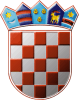 